GMINA NIEDRZWICA DUŻASpecyfikacjaIstotnych Warunków Zamówieniado przetargu nieograniczonego o wartości nieprzekraczającej kwoty określonejw przepisach wydanych na podstawie art. 11 ust. 8 ustawy Prawo zamówień publicznych dla robót budowlanych pn.„Przebudowa stacji uzdatniania wody wraz z budową sieci wodociągowej z przyłączami w miejscowości Krężnica Jara gmina Niedrzwica Duża”Postępowanie prowadzone jest zgodnie z ustawą z dnia 29 stycznia 2004 r. Prawo zamówień publicznych (Dz. U. z 2015 r., poz. 2164 ze zm.) oraz rozporządzeniami wykonawczymi.   Z A T W I E R D Z A M  Wójt Gminy Niedrzwica Duża       Niedrzwica Duża, 01.08.2017 r.              Niedrzwica Duża, dnia 01.08.2017 r.Znak: ZP.271.1.16.2017SPECYFIKACJAISTOTNYCH WARUNKÓW ZAMÓWIENIAI. NAZWA ORAZ ADRES ZAMAWIAJĄCEGO: Zamawiający:       			Gmina Niedrzwica DużaSiedziba:               		         	Urząd Gminy Niedrzwica Duża 									ul. Lubelska 30, 24 - 220 Niedrzwica Dużaponiedziałek 8:00 – 16:00wtorek - piątek 7:30 – 15:30NIP GMINY: 				713-295-77-73REGON GMINY: 			431019543adres strony internetowej:	        		http://ugniedrzwicaduza.bip.lubelskie.pl/index.php?id=81					http://www.niedrzwicaduza.pl/e-mail: 				            	info@niedrzwicaduza.plnr tel.:  				            	81 517 50 85, nr faxu: 					81 517 50 85 wew. 28numer rachunku bankowego:26 8687 0009 2001 0000 0130 0002 - Bank Spółdzielczy w Niedrzwicy DużejKierownikiem Zamawiającego w rozumieniu art. 2 pkt 3 ustawy Prawo zamówień publicznych jest Wójt Gminy Niedrzwica Duża Pan Adam Kuna.II. TRYB UDZIELANIA ZAMÓWIENIA   Podstawa prawna opracowania Specyfikacji Istotnych Warunków Zamówienia:Ustawa z dnia 29 stycznia 2004 r. Prawo zamówień publicznych (Dz. U. z 2015 r., poz.  2164 ze zm.),Rozporządzenie Ministra Rozwoju z dnia 26 lipca 2016 r. w sprawie rodzajów dokumentów, jakich może żądać zamawiający od wykonawcy w postępowaniu o udzielenia zamówienia (Dz. U. z 2016 r., poz. 1126),Rozporządzenie Prezesa Rady Ministrów z dnia 28 grudnia 2015 r. w sprawie średniego kursu złotego w stosunku do euro stanowiącego podstawę przeliczania wartości zamówień publicznych (Dz. U. z 2015 r.  poz. 2254),Rozporządzenie Prezesa Rady Ministrów z dnia 28 grudnia 2015 r. w sprawie kwot wartości zamówień oraz konkursów od których jest uzależniony obowiązek przekazywania ogłoszeń Urzędowi Publikacji Unii Europejskich (Dz. U. z 2015 r., poz. 2263 ze zm.).Postępowanie o udzielenie niniejszego zamówienia prowadzone jest zgodnie z art. 10 ust. 1 i art. 39 ustawy z dnia 29 stycznia 2004 r. Prawo zamówień publicznych (Dz. U. z 2015 r., poz. 2164 ze zm.), w trybie przetargu nieograniczonego o wartości szacunkowej nieprzekraczającej kwoty określonej w rozporządzeniu Prezesa Rady Ministrów z dnia 28 grudnia 2015 r. w sprawie kwot wartości zamówień oraz konkursów, od których jest uzależniony obowiązek przekazywania ogłoszeń Urzędowi Publikacji Unii Europejskiej (Dz.U. z 2015 r., poz. 2263 ze zm.).Postępowanie, którego dotyczy niniejsza Specyfikacja Istotnych Warunków Zamówienia oznaczone zostało przez Zamawiającego numerem sprawy: ZP.271.1.16.2017, Wykonawcy powinni we wszelkich kontaktach z Zamawiającym powoływać się na w/w oznaczenie. W przedmiotowym postępowaniu zostanie zastosowana procedura określona w art. 24aa ustawy z dnia 29 stycznia 2004 r. – Prawo zamówień publicznych, tj.  Zamawiający najpierw dokona oceny ofert a następnie zbada, czy Wykonawca, którego oferta została oceniona jako najkorzystniejsza, nie podlega wykluczeniu oraz spełnia warunki udziału w postępowaniu. Jeżeli Wykonawca, którego oferta została oceniona jako najkorzystniejsza, będzie uchylał się od zawarcia umowy lub nie wniesie wymaganego zabezpieczenia należytego wykonania umowy, Zamawiający może zbadać, czy nie podlega wykluczeniu oraz czy spełnia warunki udziału w postępowaniu Wykonawca, który złożył ofertę najwyżej ocenioną spośród pozostałych ofert. Zgodnie z art. 25a ust. 1 ustawy Prawo zamówień publicznych Wykonawca składa wraz z ofertą aktualne na dzień składania ofert oświadczenia w zakresie wskazanym w Rozdziale X ust. 1 pkt 1) i 2) SIWZ, stanowiące wstępne potwierdzenie, że Wykonawca nie podlega wykluczeniu oraz spełnia warunki udziału w postępowaniu. Zgodnie z art. 26 ust. 2 ustawy Prawo zamówień publicznych Zamawiający wezwie Wykonawcę, którego oferta została najwyżej oceniona, do złożenia w wyznaczonym, nie krótszym niż 5 dni, terminie aktualnych na dzień złożenia oświadczeń lub dokumentów potwierdzających okoliczności, o których mowa w art. 25 ust. 1 Prawa zamówień publicznych.Użyte w treści specyfikacji istotnych warunków zamówienia: pojęcie ustawy Pzp dotyczy ustawy z dnia 29 stycznia 2004 r. – Prawo zamówień publicznych (Dz. U. z 2015 r., poz. 2164 ze zm.);pojęcie rozporządzenia MR dotyczy rozporządzenia Ministra Rozwoju z dnia 26 lipca 2016 r. w sprawie rodzajów dokumentów, jakich może żądać zamawiający od wykonawcy w postępowaniu o udzielenia zamówienia (Dz. U. z 2016 r., poz. 1126), pojęcie SIWZ dotyczy niniejszej Specyfikacji Istotnych Warunków Zamówienia.Miejsce publikacji ogłoszenia o przetargu:portal internetowy Urzędu Zamówień Publicznych: www.uzp.gov.pl Ogłoszenie nr 561277-N-2017 z dnia 01.08.2017 r.strona internetowa, na której dostępna będzie niniejsza SIWZ: http://ugniedrzwicaduza.bip.lubelskie.pl/index.php?id=81tablica ogłoszeń w siedzibie Zamawiającego.III. OPIS PRZEDMIOTU ZAMÓWIENIAPrzedmiotem zamówienia jest realizacja zadania pod nazwą: „Przebudowa stacji uzdatniania wody wraz z budową sieci wodociągowej z przyłączami w miejscowości Krężnica Jara gmina Niedrzwica Duża”.Zamówienie współfinansowane ze Śródków Unii Europejskiej na operację typu „Gospodarka wodno-ściekowa” w ramach poddziałania „Wsparcie inwestycji związanych z tworzeniem, ulepszeniem lub rozbudową wszystkich rodzajów małej infrastruktury, w tym inwestycji w energię i w oszczędzanie energii” objętego Programem Rozwoju Obszarów Wiejskich na lata 2014-2020.Zamawiający dopuszcza możliwość składania ofert częściowych: CZĘŚĆ I – Budowa sieci wodociągowej wraz z przyłączami (kwalifikowalnymi).Za przyłącza kwalifikowalne uznaje się przyłącza wykonywane do granicy działki Odbiorcy/Użytkownika, na której zabudowany będzie zestaw wodomierzowy.Przedmiot zamówienia części I obejmuje roboty budowlane polegające na:budowie sieci wodociągowej,budowie przyłączy wodociągowych kwalifikowalnych.CZĘŚĆ II – Remont ujęcia wody i przebudowa stacji uzdatniania wody.Przedmiot zamówienia części II obejmuje roboty budowlane polegające na:przebudowa stacji uzdatniania wody,remoncie ujęcia wody.PRZEDMIOT ZAMÓWIENIA DOTYCZĄCY CZĘŚCI I:Określenie przedmiotu zamówienia zgodnie ze Wspólnym Słownikiem Zamówień (CPV):KOD CPV - zgodnie z Rozporządzeniem Komisji (WE) nr 213/2008 z dnia 28 listopada 2007 r. zmieniające rozporządzenie (WE) nr 2195/2002 Parlamentu Europejskiego i Rady w sprawie Wspólnego Słownika Zamówień (CPV) oraz dyrektywy 2004/17/WE i 2004/18/WE Parlamentu Europejskiego i Rady dotyczące procedur udzielania zamówień publicznych w zakresie zmiany CPVGŁÓWNY:45000000-7 	Roboty budowlaneDODATKOWE:45231300-8 	Roboty budowlane w zakresie budowy wodociągów i rurociągów do odprowadzania ścieków45231100-6 	Ogólne roboty budowlane związane z budową rurociągów45232100-3 	Roboty pomocnicze w zakresie wodociągów45332000-3 	Roboty instalacyjne wodne i kanalizacyjne44160000-9 	Rurociągi, instalacje rurowe, rury, okładziny rurowe, rury i podobne elementy44161000-6 	Rurociągi44162200-5 	Rurociągi przesyłowe45220000-5 	Roboty inżynieryjne i budowlaneSzczegółowy zakres zamówienia w tej części określają:projekty budowlane  – stanowiące załącznik nr 1 dokumentacji technicznej stanowiącej załącznik do SIWZ:,,Projekt budowlany stacji wodociągowej oraz sieci wodociągowej w miejscowości Krężnica Jara i Strzeszkowice Duże gmina Niedrzwica Duża – Projekt sieci wodociągowej wraz z przyłączami w m. Krężnica Jara – etap I” objęty zgłoszeniem robót budowlanych Starostwa Powiatowego w Lublinie z dnia 01.12.2016 znak: AB.6743.2.114.2016LW1,,,Projekt budowlany stacji wodociągowej oraz sieci wodociągowej w miejscowości Krężnica Jara i Strzeszkowice Duże gmina Niedrzwica Duża – Projekt sieci wodociągowej wraz z przyłączami w m. Krężnica Jara – etap II” objęty zgłoszeniem robót budowlanych Starostwa Powiatowego w Lublinie z dnia 01.12.2016 znak: AB.6743.2.113.2016LW1,„Projekt budowlany stacji wodociągowej oraz sieci wodociągowej w miejscowości Krężnica Jara i Strzeszkowice Duże gmina Niedrzwica Duża – Projekt sieci wodociągowej wraz z przyłączami w m. Krężnica Jara – etap IIIA i IIIB” objęty zgłoszeniem robót budowlanych Starostwa Powiatowego w Lublinie z dnia 01.12.2016 znak: AB.6743.2.112.2016LW1,Specyfikacje Techniczne Wykonania i Odbioru Robót (STWiOR) – załączniki nr 2 dokumentacji technicznej stanowiącej załącznik do SIWZ,przedmiary robót - zakres rzeczowy i ilościowy realizacji zamówienia – załączniki nr 3 dokumentacji technicznej stanowiącej załącznik do SIWZ.Wynagrodzenie Wykonawcy za wykonanie CZĘŚCI I będzie wynagrodzeniem kosztorysowym, którego definicję określa art. 629 § 1 zdanie pierwsze Kodeksu cywilnego. Do oferty należy załączać kosztorys ofertowy uproszczony, którego wartość będzie zgodna z ceną podaną w ofercie i odpowiednim zakresem robót podanych w przedmiarze robót. Przez pojęcie kosztorys uproszczony należy rozumieć kosztorys zawierający podstawę wyceny (KNR, kalkulacja indywidualna, analogia, itp.), jednostki miary, ilość, ceny jednostkowe, wartość. Pozycje przedmiaru robót stanowiącego złącznik do SIWZ i kosztorysu ofertowego złożonego przez Wykonawcę nie mogą się różnić. Pozycje kosztorysu ofertowego t.j. Kod, Opis, Jm i Ilość robót nie mogą brzmieć inaczej niż w przedmiarze robót będącym załącznikiem do SIWZ. W kosztorysie ofertowym należy wskazać zestawienie cen robocizny, materiałów i sprzętu.Ostateczne wynagrodzenie zostanie ustalone w kosztorysie powykonawczym zgodnie z przyjętymi cenami i czynnikami cenotwórczymi wyszczególnionymi w kosztorysie ofertowym oraz rzeczywiście wykonanymi i odebranymi ilościami robót, udokumentowanymi i potwierdzonymi przez inspektora nadzoru inwestorskiego.Dane z kosztorysu będą podstawą do rozliczeń za wykonywany przedmiot umowy, w tym do sporządzenia wyceny ewentualnych robót dodatkowych, zamiennych, czy zaniechanych. Dane z kosztorysu będą także podstawą do obliczenia wynagrodzenia Wykonawcy należnego mu z tytułu wykonania części przedmiotu zamówienia w sytuacji odstąpienia od umowy, jak również wynagrodzenia za ewentualne zabezpieczenie przerwanych robót.Rozliczenie za wykonane prace nastąpi w dwóch etapach. Pierwszy etap obejmuje zapłatę za fakturę Wykonawcy wystawioną do dnia 15.12.2017 za elementy robót ujęte w harmonogramie rzeczowo-finansowym po ich wykonaniu i odbiorze przez Zamawiającego na podstawie częściowego protokołu odbioru robót - zgodnie z rozliczeniem ilości robót według cen jednostkowych zawartych w kosztorysie ofertowym. Ostateczne rozliczenie za wykonane roboty nastąpi w oparciu o fakturę końcową, wystawioną na podstawie protokołu odbioru końcowego.Wykonawca do każdej faktury przedłoży zatwierdzony przez inspektora nadzoru inwestorskiego protokół odbioru robót zawierający zestawienie tabelaryczne m.in.: l.p., nazwa, jednostka, ilość całkowita robót, cena jednostkowa, wartość całkowita robót, ilość robót do okresu rozliczeniowego, ilość robót na koniec okresu rozliczeniowego, ilość robót w okresie rozliczeniowym, ilość robót pozostałą do wykonania, wartość robót do okresu rozliczeniowego, wartość robót na koniec okresu rozliczeniowego, wartość robót w okresie rozliczeniowym, wartość robót pozostałą do wykonania, procent zaawansowania robót. Zestawienie winno być sporządzone w arkuszu kalkulacyjnym.Szczegółowy zakres prac z podziałem na poszczególne zadania, części, czasookresy oraz kwoty wynagrodzenia netto i brutto należne Wykonawcy za wykonane i odebrane elementy określał będzie Harmonogram Rzeczowo-Finansowy Robót stanowiący załącznik do umowy z Wykonawcą.Harmonogram Rzeczowo-Finansowy Robót zostanie przygotowany (wypełniony) przez wybranego Wykonawcę przed podpisaniem umowy w formie elektronicznej w postaci pliku Excel (xls) i w wersji papierowej podpisanej przez Wykonawcę, na podstawie złożonej oferty (kosztorys ofertowy) oraz będzie podlegał zatwierdzaniu przez Zamawiającego.Wykonawca zobowiązuje się wykonać przedmiot zamówienia zgodnie z projektami budowlanymi, Specyfikacjami Technicznymi Wykonania i Odbioru Robót (STWiOR), przedmiarami robót, niniejszą SIWZ, uzgodnieniami i decyzjami administracyjnymi i opiniami (m.in. pozwoleniem wodnoprawnym, pozwoleniem na budowę), protokołem z Narady Koordynacyjnej Starostwa Powiatowego w Lublinie, obowiązującymi przepisami prawa, normami i instrukcjami producentów stosowanych urządzeń i materiałów, pod nadzorem przedstawiciela Zamawiającego – inspektora nadzoru inwestorskiego oraz samego Zamawiającego. Wykonawca w trakcie realizacji zamówienia ma obowiązek uwzględniania wszystkich elementów dokumentacji technicznej oraz wszystkich uwarunkowań istniejącej infrastruktury.Wykonawca we własnym zakresie i na własny koszt poinformuje wszelkich zarządców sieci podziemnych o rozpoczęciu prac i uzgodni z nimi sposób zabezpieczenia tych sieci oraz uzyska zgodę na czasowe wyłączenia i przełożenia elementów sieci mediów i przyłączy w związku z prowadzonymi pracami budowlanymi – jeżeli wystąpi taka konieczność w czasie prac.Wykonawca poinformuje właściciela/użytkownika nieruchomości o wejściu z robotami na jego działkę i ustali z nim termin planowanych pracach.Roboty budowlane będą wykonywane w rejonie Zespołu Szkół oraz na terenie Przedszkola bez wyłączania w/w obiektów z eksploatacji, w związku z tym mogą wystąpić zagrożenia związane z użytkowaniem budynków np. duży ruch dzieci, młodzieży i rodziców, wzmożony ruch samochodowy. Mając to na uwadze, Wykonawca ma obowiązek wygrodzenia terenu budowy w taki sposób, aby nie miały do niego dostępu osoby nieupoważnione.Z uwagi na wykonywanie prac na terenie zabudowy mieszkaniowej Wykonawca zobowiązany jest do wykonywania prac ziemnych (wykopy, nasypy, zagęszczenia) takim sprzętem, aby ograniczyć maksymalnie negatywny wpływ tych prac na istniejącą zabudowę.O konieczności zamknięcia odcinków dróg/miejsc publicznych objętych robotami Wykonawca poinformuje Zamawiającego co najmniej 5 dni wcześniej.Wykonawca we własnym zakresie i na własny koszt opracuje i zatwierdzi projekty tymczasowej organizacji ruchu i wystąpi do odpowiednich zarządców dróg o zajęcie pasa drogowego na czas prowadzenia robót. Zamawiający udzieli Wykonawcy pełnomocnictwa w celu wystąpienia do zarządców dróg o zajęcie pasa drogowego na czas prowadzenia robót. Opłaty w związku z czasowym zajęciem pasa drogowego poniesie Wykonawca.W przypadku ewentualnych roszczeń odszkodowawczych administratorów i zarządców za zniszczenie dróg i ulic oraz właścicieli posesji/działek za zniszczenie ich mienia przez transport budowy jak i prowadzone roboty, Wykonawca jest zobowiązany do ich naprawy na własny koszt, który nie będzie podlegał odrębnej zapłacie przez Zamawiającego.W przypadku zaistnienia konieczności wykonania robót nie ujętych w dokumentacji projektowej, przedmiarze robót oraz SIWZ, a niezbędnych do prawidłowego zakończenia zadania Wykonawca nie może ich zrealizować bez zgody Zamawiającego. Wszelkie samoistne dyspozycje inspektora nadzoru i kierownika budowy będą w tym zakresie bezskuteczne. Wykonawca poinformuje Zamawiającego o zaistniałej sytuacji w celu określenia rodzaju i sposobu wykonania prac.Jeżeli w trakcie prowadzonych robót ze strony Wykonawcy wynikną błędy lub zaniedbania to prace takie zostaną wykonane przez Wykonawcę bez dodatkowego wynagrodzenia i w terminach wynikających z umowy, a termin zakończenia robót nie może ulec zmianie.Wszelkie zmiany związane z technologią lub materiałami dotyczącymi wykonania przedmiotu zamówienia proponowane przez Wykonawcę muszą być zgłoszone pisemnie do Zamawiającego. Warunkiem wykonania prac zamiennych lub wykorzystania zamiennych materiałów jest pisemne zatwierdzenie każdorazowo zakresu tych prac/materiałów przez Zamawiającego i inspektora nadzoru. Zamawiający nie zatwierdzi prac/materiałów w przypadku, gdy nie będą one gwarantowały odpowiedniej jakość i parametrów technicznych i jakościowych nie gorszych niż określone w przedmiarach, dokumentacji projektowej i Szczegółowych Specyfikacjach Technicznych.Atesty, certyfikaty, aprobaty i inne wymagane dokumenty należy przedłożyć do akceptacji inspektorowi nadzoru inwestorskiego przed ich wbudowaniem - w tym aprobatę techniczną (COBRTI Instal) dla wyrobów, dla których nie ustanowiono PN i PN-EN lub dla wyrobów, których właściwości użytkowe odnoszące się do wymagań podstawowych, różnią się od właściwości określonych w normach lub dokument równoważny.Materiały zastosowane do budowy sieci wodociągowej wraz z przyłączami muszą posiadać oznaczenia identyfikujące, np. producent, typ wyrobu, średnica, materiał, ciśnienie nominalne, itp.Zamawiający wymaga by raz na dwa tygodnie, począwszy od momentu rozpoczęcia robót, odbywała się narada koordynacyjna w siedzibie Zamawiającego, tj. w Urzędzie Gminy, w której musi uczestniczyć przedstawiciel Zamawiającego, inspektor nadzoru inwestorskiego oraz kierownicy budowy (których dotyczy zakres wykonanych robót). Pierwsza narada odbędzie się w terminie dwóch tygodni od momentu rozpoczęcia robót. Zamawiający zastrzega sobie możliwość zwoływania narady koordynacyjnej w przypadku konieczności, jak również przełożenia terminu narady jeśli będzie miało to uzasadnienie.Należy wykonać geodezyjne tyczenie trasy sieci wodociągowej. Przed rozpoczęciem montażu rur sprawdzić geodezyjnie niweletę podsypki piaskowej na dnie wykopu.Zamawiający wymaga, by wskaźnik zagęszczenia gruntu w pasach drogowych po wykonaniu prac był zgodny z PN-S-02205:1998. Wykonawca przedłoży wskaźnik badania zagęszczenia gruntu wykonany w miejscach wskazanych przez Zamawiającego.Badania zagęszczenia gruntu zasypu wykopów w pasach drogowych będą wykonywane na polecenie inspektora nadzoru inwestorskiego w miejscach wskazanych przez Zamawiającego, protokoły z badań należy przedłożyć Zamawiającemu do akceptacji.Próbę szczelności należy wykonać zgodnie z obowiązującymi normami oraz instrukcją producenta rur i kształtek. Spisany protokół z próby szczelności i odbiór końcowy podlegają odbiorowi przez inspektora nadzoru inwestorskiego.Odbiór techniczny przedmiotu zamówienia odbywać się będzie po przeprowadzeniu przez Wykonawcę prób szczelności zgodnie z normą PN-EN 1610. Badanie szczelności musi być zakończone raportem końcowym. Odbioru technicznego dokona kierownik budowy, inspektor nadzoru oraz przedstawiciel Zamawiającego.Odbiór końcowy inwestycji nastąpi po odbiorze technicznym.W dniu podpisania protokołu odbioru końcowego Wykonawca przekaże Zamawiającemu kompletną dokumentację powykonawczą pozwalającą na uzyskanie pozwolenia na użytkowanie zrealizowanych robót m.in.:dziennik budowy,dokumentację techniczną powykonawczą,oświadczenie Kierownika Budowy o zakończeniu robót i wykonaniu ich zgodnie z dokumentacja projektową oraz pozwoleniem budowlanym i przepisami prawa,oświadczenie Kierownika Budowy o doprowadzeniu do należytego stanu i porządku  terenu budowy,inwentaryzację geodezyjną wykonanych robót,dokumenty zainstalowanych urządzeń wraz z kartami gwarancyjnymi i instrukcjami użytkowania, atestami i dopuszczeniami,wyniki pomiarów kontrolnych, prób oraz badań zgodnie ze specyfikacjami technicznymi, normami oraz przepisami prawa, protokołów i sprawdzeń branżowych,protokoły robót zanikających oraz ulegających zakryciu,protokołu odbioru ewentualnych zabezpieczeń sieci podziemnych,protokoły rozruchu urządzeń.Wyżej wymienione dokumenty mają być traktowane jako wzajemnie uzupełniające się.W trakcie wykonywania wykopów należy zwracać szczególną uwagę na ewentualne niezinwentaryzowane uzbrojenie podziemne. W miejscach skrzyżowań z istniejącym uzbrojeniem podziemnym należy wykonać wykopy kontrolne dla dokładnego ustalenia położenia tego uzbrojenia. Roboty ziemne i montażowe w miejscach skrzyżowań z istniejąca infrastruktura podziemną wykonywać ręcznie ze szczególną ostrożnością i pod nadzorem użytkownika/właściciela uzbrojenia. W przypadku uszkodzeń z winy Wykonawcy Wykonawa naprawi je na własny koszt.Wykonawca zobowiązany jest do wykonania zabezpieczenia przed uszkodzeniem istniejących drzew i krzewów (pni, systemów korzeniowych, gałęzi) w trakcie realizacji robót. Wykonawca we własnym zakresie i na własny koszt zabezpieczy teren objęty robotami na czas prowadzenia prac. Wykonawca zorganizuje plac budowy w sposób zapewniający bezpieczne przejścia dla pieszych, przejazd pojazdów uprzywilejowanych i służb komunalnych oraz dojazdy do posesji przez cały czas trwania prac za wyjątkiem sytuacji, w których utrzymanie ruchu będzie niemożliwe ze względów technologicznych. Wykonawca zobowiązany jest do utrzymania w czystości dróg publicznych (po których będzie odbywał się ruch pojazdów budowy i transportujących materiały) oraz posesji/działek w miejscach, na których będą prowadzone roboty budowlane.Wykonawca, na podstawie odrębnego zlecenia od właściciela nieruchomości, może wykonywać równolegle roboty budowlane związane z budową przyłączy niekwalifikowanych, które nie wchodzą w zakres niniejszego zamówienia. Roboty te nie mogą jednak kolidować z robotami zleconymi przez Zamawiającego. Wykonywanie przez Wykonawcę przyłączy niekwalifikowanych nie może być podstawą do przedłużenia terminu na ukończenie zadań objętych zakresem niniejszego zamówienia.Wykonawca zobowiązany będzie do zakończenia przyłącza wodociągowego na granicy działki z odbiorcą w przypadku, gdy ten nie wyrazi zgody na prowadzenie przez Wykonawcę dalszych prac związanych z budowa przyłącza na jego koszt na jego nieruchomości. Zakończenie przyłącza umożliwi przeprowadzenie prób i badań potrzebnych do odbioru końcowego inwestycji.Zamawiający w ciągu 2 dni roboczych po otrzymaniu od Wykonawcy kompletnej dokumentacji umożliwiającej uzyskanie pozwolenia na użytkowanie zawiadomi odpowiednie organy administracji budowlanej o zakończeniu robót. W przypadku, gdy nadzór budowlany stwierdzi błędy, braki lub nieprawidłowości w dokumentacji przekazanej przez Wykonawcę, Zamawiający bezzwłocznie zawiadomi o tych uwagach Wykonawcę. Wykonawca zobowiązany jest wówczas do uzupełnia lub poprawienia dokumentacji w prawidłowy sposób w terminie 7 dni od daty zawiadomienia o brakach pod rygorem naliczenia kary umownej w wysokości 300 zł za każdy dzień opóźnienia w przedłożeniu uzupełnionej dokumentacji.Zamawiający żąda udzielenia na wykonany przedmiot zamówienia gwarancji jakości na minimalny okres 60 miesięcy. Gwarancja musi obejmować także wszelkie urządzenia, które wchodzą w skład realizowanej inwestycji. Bieg okresu gwarancji jakości rozpoczyna się z dniem odbioru końcowego przedmiotu zamówienia. PRZEDMIOT ZAMÓWIENIA DOTYCZĄCY CZĘŚCI II:Określenie przedmiotu zamówienia zgodnie ze Wspólnym Słownikiem Zamówień (CPV):KOD CPV - zgodnie z Rozporządzeniem Komisji (WE) nr 213/2008 z dnia 28 listopada 2007 r. zmieniające rozporządzenie (WE) nr 2195/2002 Parlamentu Europejskiego i Rady w sprawie Wspólnego Słownika Zamówień (CPV) oraz dyrektywy 2004/17/WE i 2004/18/WE Parlamentu Europejskiego i Rady dotyczące procedur udzielania zamówień publicznych w zakresie zmiany CPVGŁÓWNY:45000000-7 	Roboty budowlaneDODATKOWE:45300000-0 	Roboty instalacyjne w budynkach45210000-2 	Roboty budowlane w zakresie budynków45220000-5 	Roboty inżynieryjne i budowlane45200000-9 	Roboty budowlane w zakresie wznoszenia kompletnych obiektów budowlanych lub ich części oraz roboty w zakresie inżynierii lądowej i wodnej45210000-2 	Roboty budowlane w zakresie budynków45332000-3 	Roboty instalacyjne wodne i kanalizacyjneSzczegółowy zakres zamówienia w tej części określają:projekty budowlane – stanowiące załącznik nr 4 dokumentacji technicznej stanowiącej załącznik do SIWZ:„Projekt budowlany stacji wodociągowej oraz sieci wodociągowej w miejscowości Krężnica Jara i Strzeszkowice Duże gmina Niedrzwica Duża -  technologia”, objęty prawomocną decyzją Starosty Lubelskiego o pozwoleniu na budowę nr 133/17 z dnia 06.02.2017 r.,„Projekt budowlany stacji wodociągowej oraz sieci wodociągowej w miejscowości Krężnica Jara i Strzeszkowice Duże gmina Niedrzwica Duża -  Instalacje elektryczne na stacji wodociągowej”, objęty prawomocną decyzją Starosty Lubelskiego o pozwoleniu na budowę nr 133/17 z dnia 06.02.2017 r.,„Projekt budowlany stacji wodociągowej oraz sieci wodociągowej w miejscowości Krężnica Jara i Strzeszkowice Duże gmina Niedrzwica Duża -  Projekt budowlany stacji wodociągowej w m. Krężnica Jara” – branża budowlana, objęty prawomocną decyzją Starosty Lubelskiego o pozwoleniu na budowę nr 133/17 z dnia 06.02.2017 r.,„Projekt budowlany stacji wodociągowej oraz sieci wodociągowej w miejscowości Krężnica Jara i Strzeszkowice Duże gmina Niedrzwica Duża -  Projekt budowlany stacji wodociągowej w m. Krężnica Jara” – branża konstrukcyjna, objęty prawomocną decyzją Starosty Lubelskiego o pozwoleniu na budowę nr 133/17 z dnia 06.02.2017 r.,„Projekt budowlany stacji wodociągowej oraz sieci wodociągowej w miejscowości Krężnica Jara i Strzeszkowice Duże gmina Niedrzwica Duża -  Projekt budowlany stacji wodociągowej w m. Krężnica Jara – ogrodzenie stacji wodociągowej” , objęty prawomocną decyzją Starosty Lubelskiego o pozwoleniu na budowę nr 133/17 z dnia 06.02.2017 r.,„Projekt budowlany stacji wodociągowej oraz sieci wodociągowej w miejscowości Krężnica Jara i Strzeszkowice Duże gmina Niedrzwica Duża -  Projekt budowlany stacji wodociągowej w m. Krężnica Jara – droga wewnętrzna”, objęty prawomocną decyzją Starosty Lubelskiego o pozwoleniu na budowę nr 133/17 z dnia 06.02.2017 r.;Specyfikacje Techniczne Wykonania i Odbioru Robót (STWiOR) – załączniki nr 5 dokumentacji technicznej stanowiącej załącznik do SIWZ,przedmiary robót - zakres rzeczowy i ilościowy realizacji zamówienia – załączniki nr 6 dokumentacji technicznej stanowiącej załącznik do SIWZ.Wynagrodzenie Wykonawcy za wykonanie CZĘŚCI I będzie wynagrodzeniem kosztorysowym, którego definicję określa art. 629 § 1 zdanie pierwsze Kodeksu cywilnego. Do oferty należy załączać kosztorys ofertowy uproszczony, którego wartość będzie zgodna z ceną podaną w ofercie i odpowiednim zakresem robót podanych w przedmiarze robót. Przez pojęcie kosztorys uproszczony należy rozumieć kosztorys zawierający podstawę wyceny (KNR, kalkulacja indywidualna, analogia, itp.), jednostki miary, ilość, ceny jednostkowe, wartość. Pozycje przedmiaru robót stanowiącego złącznik do SIWZ i kosztorysu ofertowego złożonego przez Wykonawcę nie mogą się różnić. Pozycje kosztorysu ofertowego t.j. Kod, Opis, Jm i Ilość robót nie mogą brzmieć inaczej niż w przedmiarze robót będącym załącznikiem do SIWZ. W kosztorysie ofertowym należy wskazać zestawienie cen robocizny, materiałów i sprzętu.Ostateczne wynagrodzenie zostanie ustalone w kosztorysie powykonawczym zgodnie z przyjętymi cenami i czynnikami cenotwórczymi wyszczególnionymi w kosztorysie ofertowym oraz rzeczywiście wykonanymi i odebranymi ilościami robót, udokumentowanymi i potwierdzonymi przez inspektora nadzoru inwestorskiego.Dane z kosztorysu będą podstawą do rozliczeń za wykonywany przedmiot umowy, w tym do sporządzenia wyceny ewentualnych robót dodatkowych, zamiennych, czy zaniechanych. Dane z kosztorysu będą także podstawą do obliczenia wynagrodzenia Wykonawcy należnego mu z tytułu wykonania części przedmiotu zamówienia w sytuacji odstąpienia od umowy, jak również wynagrodzenia za ewentualne zabezpieczenie przerwanych robót.Rozliczenie za wykonane prace nastąpi w dwóch etapach. Pierwszy etap obejmuje zapłatę za fakturę Wykonawcy wystawioną do dnia 15.12.2017 za elementy robót ujęte w harmonogramie rzeczowo-finansowym po ich wykonaniu i odbiorze przez Zamawiającego na podstawie częściowego protokołu odbioru robót - zgodnie z rozliczeniem ilości robót według cen jednostkowych zawartych w kosztorysie ofertowym. Ostateczne rozliczenie za wykonane roboty nastąpi w oparciu o fakturę końcową, wystawioną na podstawie protokołu odbioru końcowego.Wykonawca do każdej faktury przedłoży zatwierdzony przez inspektora nadzoru inwestorskiego protokół odbioru robót zawierający zestawienie tabelaryczne m.in.: l.p., nazwa, jednostka, ilość całkowita robót, cena jednostkowa, wartość całkowita robót, ilość robót do okresu rozliczeniowego, ilość robót na koniec okresu rozliczeniowego, ilość robót w okresie rozliczeniowym, ilość robót pozostałą do wykonania, wartość robót do okresu rozliczeniowego, wartość robót na koniec okresu rozliczeniowego, wartość robót w okresie rozliczeniowym, wartość robót pozostałą do wykonania, procent zaawansowania robót. Zestawienie winno być sporządzone w arkuszu kalkulacyjnym.Szczegółowy zakres prac z podziałem na poszczególne zadania, części, czasookresy oraz kwoty wynagrodzenia netto i brutto należne Wykonawcy za wykonane i odebrane elementy określał będzie Harmonogram Rzeczowo-Finansowy Robót stanowiący załącznik do umowy z Wykonawcą.Harmonogram Rzeczowo-Finansowy Robót zostanie przygotowany (wypełniony) przez wybranego Wykonawcę przed podpisaniem umowy w formie elektronicznej w postaci pliku Excel (xls) i w wersji papierowej podpisanej przez Wykonawcę, na podstawie złożonej oferty (kosztorys ofertowy) oraz będzie podlegał zatwierdzaniu przez Zamawiającego.Wykonawca zobowiązuje się wykonać przedmiot zamówienia zgodnie z projektami budowlanymi, Specyfikacjami Technicznymi Wykonania i Odbioru Robót (STWiOR), przedmiarami robót, niniejszą SIWZ, uzgodnieniami i decyzjami administracyjnymi i opiniami (m.in. pozwoleniem wodnoprawnym, pozwoleniem na budowę, decyzją o środowiskowych uwarunkowaniach), protokołem z Narady Koordynacyjnej Starostwa Powiatowego w Lublinie, obowiązującymi przepisami prawa, normami i instrukcjami producentów stosowanych urządzeń i materiałów, pod nadzorem przedstawiciela Zamawiającego – inspektora nadzoru inwestorskiego oraz samego Zamawiającego. Wykonawca w trakcie realizacji zamówienia ma obowiązek uwzględniania wszystkich elementów dokumentacji technicznej oraz wszystkich uwarunkowań istniejącej infrastruktury.Wykonawca we własnym zakresie i na własny koszt poinformuje wszelkich zarządców sieci podziemnych o rozpoczęciu prac i uzgodni z nimi sposób zabezpieczenia tych sieci oraz uzyska zgodę na czasowe wyłączenia i przełożenia elementów sieci mediów i przyłączy w związku z prowadzonymi pracami budowlanymi – jeżeli wystąpi taka konieczność w czasie prac.W przypadku ewentualnych roszczeń odszkodowawczych administratorów i zarządców za zniszczenie dróg i ulic oraz właścicieli posesji/działek za zniszczenie ich mienia przez transport budowy jak i prowadzone roboty, Wykonawca jest zobowiązany do ich naprawy na własny koszt, który nie będzie podlegał odrębnej zapłacie przez Zamawiającego.W przypadku zaistnienia konieczności wykonania robót nie ujętych w dokumentacji projektowej, przedmiarze robót oraz SIWZ, a niezbędnych do prawidłowego zakończenia zadania Wykonawca nie może ich zrealizować bez zgody Zamawiającego. Wszelkie samoistne dyspozycje inspektora nadzoru i kierownika budowy będą w tym zakresie bezskuteczne. Wykonawca poinformuje Zamawiającego o zaistniałej sytuacji w celu określenia rodzaju i sposobu wykonania prac.Jeżeli w trakcie prowadzonych robót ze strony Wykonawcy wynikną błędy lub zaniedbania to prace takie zostaną wykonane przez Wykonawcę bez dodatkowego wynagrodzenia i w terminach wynikających z umowy, a termin zakończenia robót nie może ulec zmianie.Wszelkie zmiany związane z technologią lub materiałami dotyczącymi wykonania przedmiotu zamówienia proponowane przez Wykonawcę muszą być zgłoszone pisemnie do Zamawiającego. Warunkiem wykonania prac zamiennych lub wykorzystania zamiennych materiałów jest pisemne zatwierdzenie każdorazowo zakresu tych prac/materiałów przez Zamawiającego i inspektora nadzoru. Zamawiający nie zatwierdzi prac/materiałów w przypadku, gdy nie będą one gwarantowały odpowiedniej jakość i parametrów technicznych i jakościowych nie gorszych niż określone w przedmiarach i Szczegółowych Specyfikacjach Technicznych.Atesty, certyfikaty, aprobaty, DTR i inne wymagane dokumenty należy przedłożyć do akceptacji inspektorowi nadzoru inwestorskiego przed ich wbudowaniem - w tym aprobatę techniczną (COBRTI Instal) dla wyrobów, dla których nie ustanowiono PN i PN-EN lub dla wyrobów, których właściwości użytkowe odnoszące się do wymagań podstawowych, różnią się od właściwości określonych w normach lub dokument równoważny.Materiały i urządzenia zastosowane do budowy stacji uzdatniania wody i remontu ujęcia wody muszą posiadać oznaczenia identyfikujące, np. producent, typ wyrobu, średnica, materiał, ciśnienie nominalne, itp.Zamawiający wymaga by raz na dwa tygodnie, począwszy od momentu rozpoczęcia robót, odbywała się narada koordynacyjna w siedzibie Zamawiającego, tj. w Urzędzie Gminy, w której musi uczestniczyć przedstawiciel Zamawiającego, inspektor nadzoru inwestorskiego oraz kierownicy budowy (których dotyczy zakres wykonanych robót). Pierwsza narada odbędzie się w terminie dwóch tygodni od momentu rozpoczęcia robót. Zamawiający zastrzega sobie możliwość zwoływania narady koordynacyjnej w przypadku konieczności, jak również przełożenia terminu narady jeśli będzie miało to uzasadnienie.Wykonawca zobowiązany jest do zapewnienia ciągłości dostaw wody podczas modernizacji stacji uzdatniania wody w budynku Zespołu Szkół w Krężnicy Jarej, za wyjątkiem przerw koniecznych wynikających z technologii prac. O wystąpieniu przerwy w dostawie wody Wykonawca zobowiązany jest poinformować Dyrekcje Szkoły co najmniej 2 dni wcześniej.Wykonawca zobowiązany jest zorganizować zaplecze budowy na szczelnym i utwardzonym podłożu, które uniemożliwi ewentualne skażenie gruntu i wód podziemnych substancjami ropopochodnymi.Zamawiający wymaga przeprowadzenia badań jakości wody, przez uprawnione laboratorium, w okresie od rozpoczęcia robót demontażowych (aeratora, hydrofora, zasuw kołnierzowych, rurociągów technologicznych itp.) do zakończenia robót i uzyskania pozwolenia na użytkowanie. Zakres badań Wykonawca uzgodni z Powiatowym Inspektorem Sanitarnym w Lublinie.Należy wykonać geodezyjne tyczenie infrastruktury podziemnej związanej z remontem ujęcia wody oraz modernizacją stacji uzdatniania wody.Przed rozpoczęciem montażu rur należy sprawdzić geodezyjnie niweletę podsypki piaskowej na dnie wykopu.Rozruch urządzeń, dezynfekcję przewodów oraz  próbę szczelności należy wykonać zgodnie z obowiązującymi normami oraz instrukcją producenta rur i kształtek. Spisany protokół z próby szczelności i odbiór końcowy podlegają odbiorowi przez inspektora nadzoru inwestorskiego.Obowiązek przeprowadzenia rozruchu technicznego i związane z tym koszty mediów, zużycia materiałów dla potrzeb rozruchu, ocen, analiz, stosowanych badań przez odpowiednie instytucje oraz sporządzenie dokumentacji z rozruchu spoczywa na Wykonawcy. W/w koszty powinny zostać skalkulowane przez Wykonawcę w cenie oferty zamówienia.Odbiór techniczny przedmiotu zamówienia odbywać się będzie po przeprowadzeniu przez Wykonawcę rozruchu urządzeń, dezynfekcji przewodów oraz prób szczelności zgodnie z normą PN-EN 1610. Badanie szczelności musi być zakończone raportem końcowym. Odbioru technicznego dokona kierownik budowy, inspektor nadzoru oraz przedstawiciel Zamawiającego.Odbiór końcowy inwestycji nastąpi po odbiorze technicznym oraz pozytywnych wynikach badań jakości wody.W dniu podpisania protokołu odbioru końcowego Wykonawca przekaże Zamawiającemu kompletną dokumentację powykonawczą pozwalającą na uzyskanie pozwolenia na użytkowanie zrealizowanych robót m.in.:dziennik budowy,dokumentację techniczną powykonawczą,oświadczenie Kierownika Budowy o zakończeniu robót i wykonaniu ich zgodnie z dokumentacja projektową oraz pozwoleniem budowlanym i przepisami prawa,oświadczenie Kierownika Budowy o doprowadzeniu do należytego stanu i porządku  terenu budowy,inwentaryzację geodezyjną wykonanych robót,dokumenty zainstalowanych urządzeń wraz z kartami gwarancyjnymi i instrukcjami użytkowania, atestami i dopuszczeniami,wyniki pomiarów kontrolnych, prób oraz badań zgodnie ze specyfikacjami technicznymi, normami oraz przepisami prawa, protokołów i sprawdzeń branżowych,protokoły robót zanikających oraz ulegających zakryciu,protokołu odbioru ewentualnych zabezpieczeń sieci podziemnych,protokoły rozruchu urządzeń,pozytywne wyniki badań mikrobiologiczne, fizykochemicznych oraz badania w kierunku oznaczenia bakterii Legionelli.Wyżej wymienione dokumenty mają być traktowane jako wzajemnie uzupełniające się.W trakcie wykonywania wykopów należy zwracać szczególną uwagę na ewentualne niezinwentaryzowane uzbrojenie podziemne. W miejscach skrzyżowań z istniejącym uzbrojeniem podziemnym należy wykonać wykopy kontrolne dla dokładnego ustalenia położenia tego uzbrojenia. Roboty ziemne i montażowe w miejscach skrzyżowań z istniejąca infrastruktura podziemną wykonywać ręcznie ze szczególną ostrożnością i pod nadzorem użytkownika/właściciela uzbrojenia. W przypadku uszkodzeń z winy Wykonawcy Wykonawa naprawi je na własny koszt.Wykonawca zobowiązany jest do wykonania zabezpieczenia przed uszkodzeniem istniejących drzew i krzewów (pni, systemów korzeniowych, gałęzi) w trakcie realizacji robót. Wykonawca we własnym zakresie i na własny koszt zabezpieczy teren objęty robotami na czas prowadzenia prac. Wykonawca zorganizuje plac budowy w sposób zapewniający bezpieczne przejścia dla pieszych, przejazd pojazdów uprzywilejowanych i służb komunalnych oraz dojazdy do posesji przez cały czas trwania prac za wyjątkiem sytuacji, w których utrzymanie ruchu będzie niemożliwe ze względów technologicznych. Wykonawca zobowiązany jest do utrzymania w czystości dróg publicznych (po których będzie odbywał się ruch pojazdów budowy i transportujących materiały) oraz posesji/działek w miejscach, na których będą prowadzone roboty budowlane.Zamawiający w ciągu 2 dni roboczych po otrzymaniu od Wykonawcy kompletnej dokumentacji umożliwiającej uzyskanie pozwolenia na użytkowanie zawiadomi odpowiednie organy administracji budowlanej o zakończeniu robót. W przypadku, gdy nadzór budowlany stwierdzi błędy, braki lub nieprawidłowości w dokumentacji przekazanej przez Wykonawcę, Zamawiający bezzwłocznie zawiadomi o tych uwagach Wykonawcę. Wykonawca zobowiązany jest wówczas do uzupełnia lub poprawienia dokumentacji w prawidłowy sposób w terminie 7 dni od daty zawiadomienia o brakach pod rygorem naliczenia kary umownej w wysokości 300 zł za każdy dzień opóźnienia w przedłożeniu uzupełnionej dokumentacji.Zamawiający żąda udzielenia na wykonany przedmiot zamówienia gwarancji jakości na minimalny okres 60 miesięcy. Gwarancja musi obejmować także wszelkie urządzenia, które wchodzą w skład realizowanej inwestycji. Bieg okresu gwarancji jakości rozpoczyna się z dniem odbioru końcowego przedmiotu zamówienia.POSTANOWIENIA WSPÓLNE DOTYCZĄCE CZĘŚCI I ORAZ CZĘŚCI II ZAMÓWIENIA:Zamawiający informuje, iż przed rozpoczęciem prac nad opracowaniem oferty oraz określeniem jej ceny zaleca się, aby Wykonawca przeprowadził wizję lokalną przyszłego terenu budowy w celu zapoznania się z warunkami realizacji robót oraz ewentualnymi utrudnieniami i uwarunkowaniami logistycznymi mającymi wpływ na cenę oferty. Zamawiający nie ponosi odpowiedzialności za zaniechanie tych czynności przez Wykonawcę.Zaleca się aby Wykonawca przed rozpoczęciem robót budowlanych, wykonał dokumentację fotograficzną stanu istniejącego obiektów i terenu objętego inwestycją, zarchiwizował ją i udostępnił Zamawiającemu w przypadku powstania rozbieżności na późniejszym etapie realizacji inwestycji.Zamawiający informuje, iż przedmiary robót dołączone do opisu przedmiotu zamówienia powinny być zweryfikowane pod względem zgodności ze stanem faktycznym oraz projektem budowlanym przez Wykonawcę. W przypadku wykrycia rozbieżności Wykonawca zobowiązany jest do niezwłocznego poinformowania o niniejszym Zamawiającego.Do wykonania zamówienia Wykonawca zobowiązany jest użyć materiałów gwarantujących odpowiednią jakość o parametrach technicznych i jakościowych nie gorszych niż określone w przedmiarach i Szczegółowych Specyfikacjach Technicznych. Zabrania się stosowania materiałów nieodpowiadających wymaganiom Polskich Norm. Wykonawca ma obowiązek posiadać w stosunku do użytych materiałów i urządzeń dokumenty potwierdzające pozwolenie na zastosowanie/wbudowanie (atesty, certyfikaty, deklaracje zgodności, deklaracje techniczne producenta, świadectwa jakości). Zamawiający informuje, iż w przypadku, gdy w dokumentacji projektowej, przedmiarach robót oraz Szczegółowej Specyfikacji Technicznej Wykonania i Odbioru Robót (SSTWiOR)/Specyfikacjach Technicznych Wykonania i Odbioru Robót (STWiOR), zostało wskazane pochodzenie (marka, znak towarowy, producent, dostawca), Zamawiający dopuszcza oferowanie materiałów i urządzeń równoważnych, pod warunkiem, że zagwarantują one realizację robót budowlanych w zgodzie z przepisami prawa budowlanego i odpowiednimi normami, zapewnią uzyskanie parametrów technicznych nie gorszych od założonych w/w dokumentacji oraz zostaną one wcześniej zaakceptowane przez Zamawiającego. Zamawiający dopuszcza możliwość wykonania przedmiotu zamówienia z innymi materiałami i urządzeniami równoważnymi. Zamawiający informuje, że podane w dokumentacji projektowej, przedmiarach oraz Szczegółowych Specyfikacjach Technicznych konkretne propozycje materiałów i urządzeń mają na celu wyłącznie określenie standardu wykonania lub przyjętego rozwiązania i mogą być zastąpione rozwiązaniami równoważnymi nie powodującymi zmiany ilości oraz jakości wyspecjalizowanych urządzeń i materiałów. Wykonawca, który powołuje się na rozwiązania równoważne, zgodnie z art. 30 ust. 5 ustawy Pzp, jest obowiązany wykazać, że oferowane przez niego materiały i urządzenia spełniają wymagania określone przez Zamawiającego.  Jeżeli rozwiązania równoważne będą naruszały wymogi niniejszej SIWZ, ustawy Prawo budowlane, innych przepisów lub zasad wiedzy technicznej, spowoduje to uznanie ich za nierównoważne i odrzucenie oferty Wykonawcy na podstawie art. 89 ust. 1 pkt 2 Pzp. Wykonawca, który zaproponuje w trakcie robót produkty oraz rozwiązania równoważne wymagające uzyskania decyzji zamiennych, będzie musiał - w ramach wykonania zamówienia w imieniu Zamawiającego i za jego zgodą, uzyskać powyższe decyzje gwarantując jednocześnie wykonanie zamówienia w terminie wynikającym z SIWZ.W cenie oferty należy uwzględnić wszystkie koszty  związane  z  pełną  realizacją  przedmiotu zamówienia przez Wykonawcę. Niezależnie  od  zakresu  robót wynagrodzenie  ma zawierać wszelkie koszty związane z: a) doprowadzeniem terenu robót oraz terenu przyległego do prowadzonych robót po ich wykonaniu do stanu pierwotnego,b) rekompensatą ewentualnych szkód osobom trzecim, w związku z niewłaściwym wykonywaniem robót lub błędów Wykonawcy,c) usuwaniem kolizji z istniejącą infrastrukturą wynikłych przy realizacji zamówienia w związku z niewłaściwym wykonywaniem robót lub błędów Wykonawcy,d) organizacją placu budowy, e) wykonaniem czynności objętych zakresem zadania zgodnie z wymaganiami ochrony środowiska, BHP, p.poż., w sposób nieuciążliwy dla ludzi i środowiska i zapewniający bezpieczeństwo osób oraz mienia.Kamień, ziemię z urobku pozostałą po robotach ziemnych itp. oraz  materiały z rozbiórki, które nie nadają się do powtórnego wbudowania, Wykonawca wywiezie i zagospodaruje we własnym zakresie i na własny koszt zgodnie z zasadami gospodarowania odpadami w tym hierarchią postępowania z odpadami.Wykonawca ma obowiązek zawiadomić Zamawiającego  o wszelkich wykopaliskach, przedmiotach wartościowych, budowlach oraz innych pozostałościach o znaczeniu geologicznym lub archeologicznym odkrytych na terenie budowy. IV. POSTANOWIENIA OGÓLNE – DOTYCZĄ CZĘŚCI I ORAZ CZĘŚCI II ZAMÓWIENIA:Zamawiający dopuszcza możliwości składania ofert częściowych. Wykonawca może składać ofertę w odniesieniu do jednej lub wszystkich części zamówienia. W przypadku składania oferty w odniesieniu do wszystkich części zamówienia Wykonawca  zobowiązany jest złożyć odrębne oferty z odrębnym kompletem dokumentów odpowiednich dla danej części zamówienia.                                                                                                                                                                                                                                                                                       Zamawiający nie przewiduje zawarcia umowy ramowej.Zamawiający nie dopuszcza możliwości składania ofert wariantowych.Zamawiający nie przewiduje prowadzenia rozliczeń w walutach obcych. Zamawiający nie przewiduje aukcji elektronicznej.Zamawiający nie przewiduje zwrotu kosztów udziału w postępowaniu.Zamawiający nie ustala wymogu oraz nie przewiduje możliwości złożenia ofert w postaci katalogów elektronicznych lub dołączenia katalogów elektronicznych do oferty.Zamawiający nie przewiduje udzielenia zaliczek na poczet wykonania zamówienia.Zamawiający nie przewiduje ustanowienia dynamicznego systemu zakupów.Przewiduje się unieważnienie postępowania o udzielenie zamówienia, w przypadku nieprzyznania środków pochodzących z budżetu Unii Europejskiej oraz niepodlegających zwrotowi środków z pomocy udzielonej przez państwa członkowskie Europejskiego Porozumienia o Wolnym Handlu (EFTA), które miały być przeznaczone na sfinansowanie całości lub części zamówienia.V. POSTANOWIENIA DOTYCZĄCE OBOWIĄZKU ZATRUDNIENIA– DOTYCZĄ CZĘŚCI I ORAZ CZĘŚCI II ZAMÓWIENIA:Zamawiający, stosownie do treści art. 29 ust. 3a Pzp, wymaga zatrudnienia przy realizacji zmówienia przez Wykonawcę lub Podwykonawcę na podstawie umowy o pracę, co najmniej przez okres  realizacji zamówienia, osób wykonujących czynności uwzględnione w przedmiarach robót stanowiące załączniki do niniejszej SIWZ w zakresie: DOTYCZY CZĘŚCI I ZAMÓWIENIA- robót przygotowawczych przygotowania terenu pod budowę i robót ziemnych, robót budowlanych w zakresie budowy wodociągu, odtwarzania nawierzchni;DOTYCZY CZĘŚCI II ZAMÓWIENIA- instalacji elektrycznych i AKPiA:- prace związane z demontażem i utylizacja materiałów z demontażu,- prace związane z wykonaniem linii kablowych i oświetlenia terenu,- prace związane z montażem urządzeń rozdzielczych,- prace związane z wykonaniem konstrukcji nośnych,- prace związane z wykonaniem instalacji elektrycznych,,- prace związane z wykonaniem instalacji sygnalizacji włamania,- prace związane z instalacją AKPiA;- branży sanitarnej:- prace związane z wykonaniem zewnętrznych sieci technologicznych, w szczególności: przygotowanie terenu pod budowę i robót ziemnych, rurociągu wody surowej do SUW, komory zasów, rurociągu wody po uzdatnieniu do zbiorników wyrównawczych, rurociągu wody retencjonowanej ze zbiorników wyrównawczych do SUW, rurociągu wody popłucznej, przebudowy kanalizacji sanitarnej, studni osadnikowej popłuczyn, rurociągu przelewlwego wody popłycznej, studniii chłonnej,- prace związane z wykonaniem zbiorników wyrównawczych i komory zawów,- prace związane z demontażem sów, wykonaniem studni głębinowej,- roboty montażowe (stacja uzdatniania wody, studnie głębinowe);- branży konstrukcyjno - budowlanej:- roboty  konstrukcyjne: prace związane z przebudową muru oporowego, wykonaniem murka oporowego, wykonaniem nadproży konstrukcyjnych nad otworami drzwiowymi DA1 i DA2, przemurowaniem ścianek i otworów okiennych naświetli, wykonaniem ogrodzenia i prac brukarskich, wykonaniem fundamentów stropów dachu druspadowego w konstrukcji drewnianej, - roboty remontowo - budowlane: prace związane z remontem tynków i okładzin wewnętrznych ścian, posadzek, malatury, wykonaniem izolacji przeciwwilgociowych, wymianą stolarki drzwiowej, montażem balustrad BHP, posadzek, tynków i elewacji, wyposażenia budynku w instalacje.Na potwierdzenie powyższego wymaga się, aby Wykonawca lub Podwykonawca przed podpisaniem umowy przedłożył Zamawiającemu wykaz osób zatrudnionych przy realizacji zamówienia na podstawie umowy o pracę, wraz ze wskazaniem czynności jakie będą oni wykonywać. W przypadku zmian osób zatrudnionych przy realizacji zamówienia Wykonawca lub Podwykonawca obowiązany jest przedstawić Zamawiającemu uaktualnienie wykazu.Niezłożenie przez Wykonawcę lub Podwykonawcę wykazu osób zatrudnionych przy realizacji zamówienia na podstawie umowy o pracę, wraz ze wskazaniem czynności jakie będą oni wykonywać traktowane będzie jako niedopełnienie formalności niezbędnych do zawarcia umowy, co będzie skutkowało zatrzymaniem wadium zgodnie z art. 46 ust. 5 pkt 3 Pzp.W trakcie realizacji zamówienia Zamawiający uprawniony jest do wykonywania czynności kontrolnych wobec Wykonawcy odnośnie spełniania przez Wykonawcę lub Podwykonawcę wymogu zatrudniania na podstawie umowy o pracę osób wykonujących wskazane w ust. 1 czynności. Zamawiający ma prawo w szczególności do:kontroli zgodności przedstawionego przez Wykonawcę/Podwykonawcę wykazu osób z osobami faktycznie wykonującymi czynności na miejscu prowadzenia robót,żądania przedłożenia do wglądu poświadczonej za zgodność z oryginałem odpowiednio przez Wykonawcę lub Podwykonawcę kopii umów o pracę zawartych przez Wykonawcę/Podwykonawcę wraz z dokumentem regulującym zakres obowiązków, jeżeli został sporządzony (kopia umowy o pracę powinna zostać zanonimizowana, w sposób zapewniający ochronę danych osobowych pracowników, zgodnie z przepisami ustawy z dnia 29 sierpnia 1997 r. o ochronie danych osobowych),żądania przedłożenia zaświadczenia właściwego oddziału ZUS, potwierdzającego opłacanie przez Wykonawcę lub Podwykonawcę składek na ubezpieczenia społeczne i zdrowotne z tytułu zatrudnienia na podstawie umów o pracę za ostatni okres rozliczeniowy.W przypadku stwierdzenia wykonywania czynności, dla których zastrzeżony został wymóg wykonywania ich w oparciu o umowę o pracę, przez osoby nie wskazane w wykazie, o którym mowa w ust. 2 niniejszego Rozdziału lub w przypadku wykonywania tych czynności na innej podstawie niż umowa o pracę, Wykonawca zapłaci Zamawiającemu karę umowną w wysokości 500 zł za każde takie zdarzenie.W przypadku nieprzedłożenia przez Wykonawcę dokumentów, o których mowa w ust. 4  lit. b i c niniejszego Rozdziału, w terminie 14 dni od dnia złożenia żądania przez Zamawiającego, Wykonawca zapłaci Zamawiającemu karę umowną w wysokości 500 zł za każde takie zdarzenie.W przypadku uzasadnionych wątpliwości co do przestrzegania prawa pracy przez Wykonawcę lub Podwykonawcę, Zamawiający może zwrócić się o przeprowadzenie kontroli przez Państwową Inspekcję Pracy.VI. POSTANOWIENIA DOTYCZĄCE PODWYKONAWSTA – DOTYCZĄ CZĘŚCI I ORAZ CZĘŚCI II ZAMÓWIENIA:1.	Zamawiający nie zastrzega obowiązku osobistego wykonywania przez Wykonawcę kluczowych części zamówienia.2.	Wykonawca może powierzyć wykonanie części zamówienia Podwykonawcy.3.	W przypadku powierzenia zamówienia Podwykonawcom, Zamawiający żąda wskazania przez Wykonawcę części zamówienia, której wykonanie zamierza powierzyć Podwykonawcy i podania przez Wykonawcę firm Podwykonawców.4.	Jeżeli zmiana albo rezygnacja z Podwykonawcy dotyczy podmiotu, na którego zasoby wykonawca powoływał się, na zasadach określonych w art. 22a ust. 1 Pzp, w celu wykazania spełniania warunków udziału w postępowaniu, Wykonawca jest obowiązany wykazać Zamawiającemu, iż proponowany inny Podwykonawca lub Wykonawca samodzielnie spełnia je w stopniu nie mniejszym niż Podwykonawca, na którego zasoby Wykonawca powoływał się w trakcie postępowania o udzielenie zamówienia.5. 	Jeżeli powierzenie Podwykonawcy wykonania części zamówienia na roboty budowlane następuje w trakcie jego realizacji, Wykonawca na żądanie Zamawiającego przedstawia oświadczenia, o którym mowa w art. 25a ust. 1 Pzp lub oświadczenia lub  dokumenty potwierdzające brak podstaw  wykluczenia wobec tego Podwykonawcy. Jeżeli Zamawiający stwierdzi, że wobec danego Podwykonawcy zachodzą podstawy wykluczenia, Wykonawca obowiązany jest zastąpić tego Podwykonawcę lub zrezygnować z powierzenia wykonania części zamówienia Podwykonawcy. Niniejsze dotyczy również dalszych Podwykonawców6.    Wymagania dotyczące umowy o podwykonawstwo: 1) W trakcie realizacji zamówienia, Wykonawca, Podwykonawca lub dalszy Podwykonawca może wykonać przedmiot umowy przy udziale Podwykonawców, zawierając z nimi  stosowne umowy w formie pisemnej pod rygorem nieważności.Podwykonawca lub dalszy Podwykonawca jest obowiązany dołączyć zgodę Wykonawcy na zawarcie umowy na podwykonawstwo o treści zgodnej z projektem umowy.Wykonawca jest zobowiązany przedstawić Zamawiającemu projekt umowy lub zmianę projektu umowy o podwykonawstwo, której przedmiotem są roboty budowlane w terminie 7 dni od sporządzenia projektu lub zmiany projektu. Niezgłoszenie przez Zamawiającego w terminie 14 dni od dnia otrzymania projektu lub jego zmian pisemnych zastrzeżeń, uważa się za akceptacje projektu  umowy lub jego zmiany.Wykonawca jest zobowiązany przedstawić Zamawiającemu poświadczona, za zgodność z  oryginałem umowę o podwykonawstwo w terminie 7 dni od dnia jej zawarcia jak również  zmiany   do tej umowy w terminie 7 dni od dnia ich wprowadzenia. Jeśli Zamawiający w terminie 14 dni od dnia otrzymania umowy o podwykonawstwo lub zmian do umowy o podwykonawstwo nie zgłosi na piśmie sprzeciwu, uważa się, że wyraził zgodę na zawarcie umowy lub wprowadzenie zmian.Umowa (w tym projekt tej umowy) na roboty budowlane z Podwykonawcą musi zawierać w szczególności:elementy przedmiotowo i podmiotowo istotne umowy,zakres robót powierzony Podwykonawcy wraz z częścią dokumentacji dotyczącą wykonania  robót objętych umowa,kwotę wynagrodzenia - kwota ta nie powinna być wyższa, niż wartość tego zakresu robót  wynikająca z oferty Wykonawcy,termin wykonania robót objętych umowa wraz z harmonogramem - harmonogram robót musi  być zgodny z harmonogramem robót Wykonawcy,termin zapłaty wynagrodzenia dla Podwykonawcy lub dalszego Podwykonawcy, przewidziany   w umowie o podwykonawstwo, nie może być dłuższy niż 30 dni od dnia doręczenia Wykonawcy, Podwykonawcy lub dalszemu Podwykonawcy faktury lub rachunku, potwierdzających wykonanie zleconej Podwykonawcy lub dalszemu Podwykonawcy roboty budowlanej, dostawy lub usługi,w przypadku podzlecenia przez Wykonawcę prac obejmujących przedmiot zamówienia  Podwykonawcy, termin wynagrodzenia płatnego przez Wykonawcę za wykonane prace  Podwykonawcy powinien być ustalony w taki sposób, aby przypadał wcześniej niż termin zapłaty  wynagrodzenia należnego Wykonawcy przez Zamawiającego (za okres zlecony Podwykonawcy).Zamawiający złoży pisemne zastrzeżenia do projektu umowy o podwykonawstwo, której przedmiotem są roboty budowlane i jej zmiany, w sytuacji gdy:w projekcie umowy z Podwykonawcą lub dalszym Podwykonawcą brak będzie wskazania: terminu wykonania, wysokości wynagrodzenia, zakresu robót,termin wykonania w projekcie umowy lub jej zakres przekracza termin lub zakres wynikający z umowy zawartej między Zamawiającym i Wykonawcą,termin zapłaty wynagrodzenia Podwykonawcy lub dalszemu Podwykonawcy przewidziany w projekcie umowy o podwykonawstwo jest dłuższy niż 30 dni od dnia doręczenia Wykonawcy, Podwykonawcy lub dalszemu Podwykonawcy faktury lub rachunku, potwierdzających wykonanie zleconego zakresu robót Podwykonawcy lub dalszemu Podwykonawcy, wynagrodzenie dla Podwykonawcy lub dalszego Podwykonawcy za przewidziany umową o podwykonawstwo zakres robót przekracza wartość wynagrodzenia należnego Wykonawcy wynikającą z umowy zawartej między Zamawiającym i Wykonawcą za wykonanie analogicznego zakresu robót, w szczególności przekracza wartość wskazaną w kosztorysie ofertowym a projekt umowy podwykonawczej przewiduje jako formę zapłaty dla Podwykonawcy/dalszego Podwykonawcy – cesję wierzytelności,projekt umowy nie będzie obejmował dostaw i usług niezbędnych do wykonania zakresu robót określonego w projekcie umowy, projekt umowy zawiera zapisy sprzeczne z umową o roboty budowlane zawartą pomiędzy Zamawiającym a Wykonawcą,projekt umowy zawiera zapisy wyłączające odpowiedzialność Wykonawcy przed Zamawiającym za wykonanie całości robót, także tych wykonanych przez Podwykonawców,projekt umowy nie zawiera zapisów umożliwiających Zamawiającemu przeprowadzenie kontroli sposobu realizacji zamówienia przez Podwykonawcę,projekt umowy nie zawiera stosownych zapisów odnośnie sposobu płatności lub zabezpieczenia płatności dla Podwykonawców i dalszych Podwykonawców (przedstawianie dowodów zapłaty wymagalnego wynagrodzenia Podwykonawcy/dalszemu Podwykonawcy, cesja wierzytelności na Podwykonawcę, dalszych Podwykonawców, gwarancja terminowej zapłaty),projekt umowy nie zawiera zapisów dotyczących terminu na doręczenie wystawionej faktury Wykonawcy, Podwykonawcy lub dalszemu Podwykonawcy.Wykonawca, Podwykonawca lub dalszy Podwykonawca zamówienia na roboty budowlane przedkłada Zamawiającemu poświadczoną za zgodność z oryginałem kopię zawartej umowy o podwykonawstwo, której przedmiotem są dostawy lub usługi oraz jej zmian, w terminie 7 dni od dnia jej zawarcia, z wyłączeniem umów o podwykonawstwo o wartości mniejszej niż 0,5% wartości umowy w sprawie zamówienia publicznego jako nie podlegających niniejszemu obowiązkowi. Wyłączenie to nie dotyczy umów o podwykonawstwo o wartości większej niż 50 000,00 zł.Umowa pomiędzy Podwykonawcą a dalszym Podwykonawcą musi zawierać zapisy określone w pkt 4) ust. 6 niniejszego Rozdziału. Zawarcie umowy pomiędzy Podwykonawcą, a dalszym Podwykonawcą wymaga zgody Zamawiającego wyrażonej na piśmie. Wykonawca zobowiązany jest na żądanie Zamawiającego udzielić mu wszelkich informacji  dotyczących Podwykonawców.Wykonawca ponosi wobec Zamawiającego pełna odpowiedzialność za roboty, które wykonuje przy pomocy Podwykonawców.Niezależnie od postanowień  pkt 3) i 4) ust. 6 niniejszego Rozdziału, zamiar wprowadzenia Podwykonawcy na teren budowy, w celu wykonania zakresu robót określonego w ofercie, Wykonawca powinien Zamawiającemu z co najmniej 7 - dniowym wyprzedzeniem. Bez zgody  Zamawiającego, Wykonawca nie może umożliwić Podwykonawcy wejścia na teren budowy i  rozpoczęcia prac, zaś sprzeczne z niniejszymi postanowieniami postępowanie Wykonawcy  poczytywane będzie za  nienależyte wykonanie umowy.Zasady zawierania umowy o podwykonawstwo stosuje się odpowiednio do umów z dalszymi Podwykonawcami. W przypadku, gdyby Zamawiający zobowiązany był do zapłaty na rzecz któregokolwiek z Podwykonawców wynagrodzenia należnego Podwykonawcom od Wykonawcy, wówczas Wykonawca zobowiązany będzie do zwrotu na rzecz Zamawiającego wynagrodzenia zapłaconego przez niego Podwykonawcom (dalszym Podwykonawcom) wraz z odsetkami i wszelkiego rodzaju innymi kosztami.VII. TERMINY WYKONANIA ZAMÓWIENIA Wykonawca zobowiązany jest do wykonania przedmiotu zamówienia:w zakresie CZĘŚCI I - nie później niż do 11.06.2018 r.w zakresie CZĘŚCI II - nie później niż do 11.06.2018 r.Za datę wykonania przedmiotu zamówienia, należy rozumieć datę podpisania protokołu końcowego odbioru robót.Nie przewiduje się możliwości wydłużenia terminu realizacji przedmiotu zamówienia, poza wystąpieniem okoliczności, opisanych w Rozdziale XX SIWZ.VIII. WARUNKI UDZIAŁU W POSTĘPOWANIU - DOTYCZĄ CZĘŚCI I  ZAMÓWIENIA:W postępowaniu mogą wziąć udział Wykonawcy, którzy:nie podlegają wykluczeniu na podstawie art. 24 ust. 1 Pzp oraz rozdziału IX niniejszej SIWZ,spełniają warunki udziału w postępowaniu.O udzielenie zamówienia mogą ubiegać się Wykonawcy, którzy spełniają warunki dotyczące:kompetencji lub uprawnień do prowadzenia określonej działalności zawodowej, o ile wynika to z odrębnych przepisów: - w odniesieniu do tego warunku Zamawiający nie dokonuje opisu minimalnych wymagań;sytuacji ekonomicznej lub finansowej:- w odniesieniu do tego warunku Zamawiający nie dokonuje opisu minimalnych wymagań; zdolności technicznej lub zawodowej:- Zamawiający określa minimalne warunki dotyczące:a) doświadczenia:Wykonawca spełni ten warunek, jeśli wykaże, że w okresie ostatnich 5-ciu lat przed upływem terminu składania ofert, a jeżeli okres prowadzenia działalności jest krótszy – w tym okresie, wykonał w sposób należyty, zgodnie z zasadami sztuki budowlanej co najmniej jedno zadanie, które polegało na: - budowie/przebudowie sieci wodociągowej o długości co najmniej 5 km  lub- budowie/przebudowie sieci wodociągowej o wartości nie mniejszej niż 2 000 000,00 zł brutto.b) kwalifikacji zawodowych:Wykonawca spełni ten warunek, jeżeli wykaże, iż dysponuje co najmniej jedną osobą zdolną do pełnienia samodzielnych funkcji technicznych na stanowisku kierownika budowy posiadającego aktualne uprawnienia bez ograniczeń w specjalności:instalacyjnej w zakresie sieci, instalacji i urządzeń cieplnych, wentylacyjnych, gazowych, wodociągowych i kanalizacyjnych (lub odpowiadające im ważne uprawnienia budowlane, które zostały wydane na podstawie wcześniej obowiązujących przepisów lub uprawnienia uznane za równorzędne do powyższych na zasadach określonych w przepisach odrębnych).Uwaga: Kierownik budowy powinien posiadać uprawnienia budowlane zgodnie z ustawą z dnia 07 lipca 1994 r. Prawo budowlane (Dz.U. z 2016 r., poz. 290 ze zm.) oraz rozporządzeniem Ministra Transportu i Budownictwa z dnia 28 kwietnia 2006 r. w sprawie samodzielnych funkcji technicznych w budownictwie (Dz.U. z 2014 r., poz. 1278) lub odpowiadające im ważne uprawnienia budowlane, które zostały wydane na podstawie wcześniej obowiązujących przepisów. Zgodnie z art. 12a ustawy Prawo budowlane samodzielne funkcje techniczne w budownictwie, określone w art. 12 ust. 1 ustawy mogą również wykonywać osoby, których odpowiednie kwalifikacje zawodowe zostały uznane na zasadach określonych w przepisach odrębnych. Regulację odrębną stanowią przepisy ustawy z dnia 22 grudnia 2015 r. o zasadach uznawania kwalifikacji zawodowych nabytych w państwach członkowskich Unii Europejskiej (Dz.U. z 2016 r. poz. 65).W stosunku do obywateli państw członkowskich Unii Europejskiej, w rozumieniu art. 4a ustawy z dnia 15 grudnia 2000 r. o samorządach zawodowych architektów oraz inżynierów budownictwa (Dz.U. z 2016 r., poz. 1725 ze zm.) uprawnienia budowlane oznaczają również odpowiednie, równoważne kwalifikacje zawodowe do wykonywania działalności w budownictwie równoznacznej wykonywaniu samodzielnych funkcji technicznych w budownictwie na terytorium Rzeczpospolitej Polskiej, odpowiadające swoim zakresem uprawnieniom, o których mowa w ustawie Prawo budowlane.W odniesieniu do obywateli państw członkowskich Unii Europejskiej zastosowanie będzie również miała ustawa z dnia 18 marca 2008 r. o zasadach uznawania kwalifikacji zawodowych nabytych w państwach członkowskich Unii Europejskiej (Dz. U. z 2016 r. poz. 65).Wykonawca może w celu potwierdzenia spełniania warunków udziału w postępowaniu, polegać na zdolnościach technicznych lub zawodowych innych podmiotów, niezależnie od charakteru prawnego łączących go z nim stosunków prawnych.- DOTYCZĄ CZĘŚCI II ZAMÓWIENIA:W postępowaniu mogą wziąć udział Wykonawcy, którzy:nie podlegają wykluczeniu na podstawie art. 24 ust. 1 Pzp oraz rozdziału IX niniejszej SIWZ,b)	spełniają warunki udziału w postępowaniu.O udzielenie zamówienia mogą ubiegać się Wykonawcy, którzy spełniają warunki dotyczące:kompetencji lub uprawnień do prowadzenia określonej działalności zawodowej, o ile wynika to z odrębnych przepisów: - w odniesieniu do tego warunku Zamawiający nie dokonuje opisu minimalnych wymagań;2)	sytuacji ekonomicznej lub finansowej:- w odniesieniu do tego warunku Zamawiający nie dokonuje opisu minimalnych wymagań;3)	 zdolności technicznej lub zawodowej:- Zamawiający określa minimalne warunki dotyczące:a) doświadczenia:Wykonawca spełni ten warunek, jeśli wykaże, że w okresie ostatnich 5-ciu lat przed upływem terminu składania ofert, a jeżeli okres prowadzenia działalności jest krótszy – w tym okresie, wykonał w sposób należyty, zgodnie z zasadami sztuki budowlanej co najmniej jedno zadanie, które polegało na budowie/przebudowie/remoncie stacji uzdatniania wody o wartości nie mniejszej niż 1 000 000,00 zł brutto.b) kwalifikacji zawodowych:Wykonawca spełni ten warunek, jeżeli wykaże, iż dysponuje co najmniej jedną osobą zdolną do pełnienia samodzielnych funkcji technicznych na stanowisku kierownika budowy posiadającego aktualne uprawnienia budowlane bez ograniczeń w specjalności:instalacyjnej w zakresie sieci, instalacji i urządzeń elektrycznych i elektroenergetycznych,instalacyjnej w zakresie sieci, instalacji i urządzeń cieplnych, wentylacyjnych, gazowych, wodociągowych i kanalizacyjnych,konstrukcyjno – budowlanej(lub odpowiadające im ważne uprawnienia budowlane, które zostały wydane na podstawie wcześniej obowiązujących przepisów lub uprawnienia uznane za równorzędne do powyższych na zasadach określonych w przepisach odrębnych).Uwaga: a)	Kierownik budowy powinien posiadać uprawnienia budowlane zgodnie z ustawą z dnia 07 lipca 1994 r. Prawo budowlane (Dz. U. z 2016 r., poz. 290 ze zm.) oraz rozporządzeniem Ministra Transportu i Budownictwa z dnia 28 kwietnia 2006 r. w sprawie samodzielnych funkcji technicznych w budownictwie (Dz. U. z 2014 r., poz. 1278) lub odpowiadające im ważne uprawnienia budowlane, które zostały wydane na podstawie wcześniej obowiązujących przepisów. Zgodnie z art. 12a ustawy Prawo budowlane samodzielne funkcje techniczne w budownictwie, określone w art. 12 ust. 1 ustawy mogą również wykonywać osoby, których odpowiednie kwalifikacje zawodowe zostały uznane na zasadach określonych w przepisach odrębnych. Regulację odrębną stanowią przepisy ustawy z dnia 22 grudnia 2015 r. o zasadach uznawania kwalifikacji zawodowych nabytych w państwach członkowskich Unii Europejskiej (Dz. U. z 2016 r. poz. 65).b)	W stosunku do obywateli państw członkowskich Unii Europejskiej, w rozumieniu art. 4a ustawy z dnia 15 grudnia 2000 r. o samorządach zawodowych architektów oraz inżynierów budownictwa (Dz. U. z 2016 r., poz. 1725 ze zm.) uprawnienia budowlane oznaczają również odpowiednie, równoważne kwalifikacje zawodowe do wykonywania działalności w budownictwie równoznacznej wykonywaniu samodzielnych funkcji technicznych w budownictwie na terytorium Rzeczpospolitej Polskiej, odpowiadające swoim zakresem uprawnieniom, o których mowa w ustawie Prawo budowlane.c)	W odniesieniu do obywateli państw członkowskich Unii Europejskiej zastosowanie będzie również miała ustawa z dnia 18 marca 2008 r. o zasadach uznawania kwalifikacji zawodowych nabytych w państwach członkowskich Unii Europejskiej (Dz. U. z 2016 r. poz. 65).3.	Wykonawca może w celu potwierdzenia spełniania warunków udziału w postępowaniu, polegać na zdolnościach technicznych lub zawodowych innych podmiotów, niezależnie od charakteru prawnego łączących go z nim stosunków prawnych.IX. PODSTAWY WYKLUCZENIA WYKONAWCÓW Z POSTĘPOWANIA – DOTYCZĄ CZĘŚCI I ORAZ CZĘŚCI II ZAMÓWIENIA:Zamawiający wykluczy z niniejszego postępowania Wykonawcę, o którym mowa w:art. 24 ust. 1 Pzp,art. 24 ust. 5 pkt. 1, 2 Pzp, tj.:w stosunku do którego otwarto likwidację, w zatwierdzonym przez sąd układzie w postępowaniu restrukturyzacyjnym jest przewidziane zaspokojenie wierzycieli przez likwidację jego majątku lub sąd zarządził likwidację jego majątku w trybie art. 332 ust. 1 ustawy z dnia 15 maja 2015 r. - Prawo restrukturyzacyjne (Dz. U. z 2016 r., poz. 1574 ze zm.) lub którego upadłość ogłoszono, z wyjątkiem Wykonawcy, który po ogłoszeniu upadłości zawarł układ zatwierdzony prawomocnym postanowieniem sądu, jeżeli układ nie przewiduje zaspokojenia wierzycieli przez likwidację majątku upadłego, chyba że sąd zarządził likwidację jego majątku w trybie art. 366 ust. 1 ustawy z dnia 28 lutego 2003 r. - Prawo upadłościowe (Dz. U. z 2016 r., poz. 2171 ze zm.),który w sposób zawiniony poważnie naruszył obowiązki zawodowe, co podważa jego uczciwość, w szczególności gdy Wykonawca w wyniku zamierzonego działania lub rażącego niedbalstwa nie wykonał lub nienależycie wykonał zamówienie, co Zamawiający jest w stanie wykazać za pomocą stosownych środków dowodowych.Wykonawca, który podlega wykluczeniu na podstawie art. 24 ust.  1 pkt 13 i 14 oraz 16 - 20 Pzp lub ust. 1 pkt 2)  niniejszego Rozdziału może przedstawić dowody na to, że podjęte przez niego środki są wystarczające do wykazania jego rzetelności, w szczególności udowodnić naprawienie szkody wyrządzonej przestępstwem lub przestępstwem skarbowym, zadośćuczynienie pieniężne za doznaną krzywdę lub naprawienie szkody, wyczerpujące wyjaśnienie stanu faktycznego oraz współpracę z organami ścigania oraz podjęcie konkretnych środków technicznych, organizacyjnych i kadrowych, które są odpowiednie dla zapobiegania dalszym przestępstwom lub przestępstwom skarbowym lub nieprawidłowemu postępowaniu Wykonawcy. Wykonawca nie podlega wykluczeniu, jeżeli Zamawiający, uwzględniając wagę i szczególne okoliczności czynu Wykonawcy, uzna za wystarczające przedstawione dowody.W przypadkach, o których mowa w art. 24 ust. 1 pkt 19 Pzp, przed wykluczeniem Wykonawcy, Zamawiający zapewnia temu Wykonawcy możliwość udowodnienia, że jego udział w przygotowaniu postępowania o udzielenie zamówienia nie zakłóci konkurencji.Zamawiający może wykluczyć Wykonawcę na każdym etapie postępowania przetargowego.X. WYKAZ OŚWIADCZEŃ LUB DOKUMENTÓW, POTWIERDZAJĄCYCH SPEŁNIANIE WARUNKÓW UDZIAŁU W POSTĘPOWANIU ORAZ BRAK PODSTAW WYKLUCZENIA – DOTYCZĄ CZĘŚCI I ORAZ CZĘŚCI II ZAMÓWIENIA:Wykonawcy powinni dołączyć oświadczenia lub dokumenty, potwierdzające spełnianie warunków udziału w postępowaniu oraz brak podstaw wykluczenia oddzielnie dla każdej części zamówienia.Dokumenty składane wraz z ofertą:Aktualne oświadczenie o niepodleganiu wykluczeniu na podstawie art. 24 ust. 1 pkt 12-22, ust. 5 pkt 1 i 2 Pzp w formie oryginału (wzór stanowiący załącznik do SIWZ);Jeżeli Wykonawca powołuje się na zasoby innych podmiotów, w celu wykazania braku istnienia wobec nich podstaw  wykluczenia oraz spełniania, w zakresie w jakim powołuje się na ich zasoby, warunków udziału w postępowaniu zamieszcza informacje o tych podmiotach w w/w oświadczeniu. Wykonawca który zamierza powierzyć wykonanie części zamówienia Podwykonawcom, w celu wykazania braku istnienia wobec nich podstaw wykluczenia z udziału w podstępowaniu zamieszcza informację o tych podwykonawcach w w/w  oświadczeniu.Oświadczenie o spełnieniu warunków udziału w postępowaniu, zgodnie z wymogami Zamawiającego określonych w Rozdz. VIII niniejszej SIWZ w formie oryginału  (wzór stanowiący załącznik do SIWZ). Kosztorys ofertowy.Pełnomocnictwo złożone w formie oryginału lub kopii poświadczonej notarialnie:w przypadku podpisywania oferty przez osoby nie wymienione w odpisie z właściwego rejestru – pełnomocnictwo do podpisania oferty lub podpisania oferty i zawarcia umowy,w przypadku podmiotów występujących wspólnie pełnomocnictwo podpisane przez upoważnionych przedstawicieli każdego z podmiotów występujących wspólnie, do reprezentowania w postępowaniu zgodnie z art. 23 Pzp.Zobowiązanie innego podmiotu, na zasobach którego polega Wykonawca, do oddania do dyspozycji Wykonawcy niezbędnych zasobów na potrzeby realizacji zamówienia. Dokumenty, które ma złożyć każdy Wykonawca w terminie do 3 dni od dnia upublicznienia na stronie internetowej Zamawiającego wykazu złożonych ofert:Oświadczenie o przynależności albo braku przynależności do tej samej grupy kapitałowej  w celu wykazania braku podstaw do wykluczenia z postępowania w okolicznościach, o których mowa w art. 24 ust. 1 pkt. 23) Pzp.W przypadku przynależności do tej samej grupy kapitałowej Wykonawca może złożyć wraz z oświadczeniem dokumenty bądź informacje potwierdzające, że powiązania z innym Wykonawcą nie prowadzą do zakłócenia konkurencji w przedmiotowym postępowaniu.Dokumenty składane na wezwanie Zamawiającego od Wykonawcy, którego oferta będzie uznana jako najkorzystniejsza:Zamawiający przed udzieleniem zamówienia, wezwie Wykonawcę, którego oferta została najwyżej oceniona, do złożenia w wyznaczonym, nie krótszym niż 5 dni, aktualnych na dzień złożenia, następujących oświadczeń i dokumentów:wykaz robót budowlanych (wzór stanowiący załącznik do SIWZ) wykonanych nie wcześniej niż w okresie ostatnich 5 lat przed upływem terminu składania ofert, a jeżeli okres prowadzenia działalności jest krótszy - w tym okresie, wraz z podaniem ich rodzaju, wartości, daty, miejsca wykonania i podmiotów, na rzecz których roboty te zostały wykonane, z załączeniem dowodów określających czy te roboty budowlane zostały wykonane należycie, w szczególności informacji o tym czy roboty zostały wykonane zgodnie z przepisami prawa budowlanego i prawidłowo ukończone, przy czym dowodami, o których mowa, są referencje bądź inne dokumenty wystawione przez podmiot, na rzecz którego roboty budowlane były wykonywane, a jeżeli z uzasadnionej przyczyny o obiektywnym charakterze Wykonawca nie jest w stanie uzyskać tych dokumentów - inne dokumenty,oświadczenia na temat wykształcenia i kwalifikacji zawodowych Wykonawcy lub kadry kierowniczej Wykonawcy (oświadczenie uwzględnione w wykazie osób stanowiącym załącznik do SIWZ)wykaz osób, skierowanych przez Wykonawcę do realizacji zamówienia publicznego, w szczególności odpowiedzialnych za świadczenie usług, kontrolę jakości lub kierowanie robotami budowlanymi, wraz z informacjami na temat ich kwalifikacji zawodowych, uprawnień, doświadczenia i wykształcenia niezbędnych do wykonania zamówienia publicznego, a także zakresu wykonywanych przez nie czynności oraz informacją o podstawie do dysponowania tymi osobami (wzór stanowiący załącznik do SIWZ).Dokumenty wymagane w  przypadku składania oferty wspólnej (przez kilku przedsiębiorców konsorcjum lub przez spółkę cywilną):Dokumenty potwierdzające, że Wykonawca nie podlega wykluczeniu, wymienione w ust. 1 pkt 1 i ust. 2 pkt 1 niniejszego Rozdziału, składa każdy z Wykonawców oddzielnie;Oświadczenie i dokumenty wymienione w ust. 1 pkt 2, 3, 4 i ust. 3 pkt 1, 2, 3 niniejszego Rozdziału oraz formularz oferty są składane przez pełnomocnika Wykonawców wspólnie ubiegających się o udzielenie zamówienia;Zamawiający żąda przed zawarciem umowy w sprawie zamówienia publicznego  umowy regulującej współprace tych Wykonawców.Poza dokumentami wymienionymi powyżej Wykonawcy wspólnie ubiegający się o udzielenie zamówienia winni załączyć do oferty oryginał pełnomocnictwa.Wykonawcy zobowiązani są do ustanowienia pełnomocnika do reprezentowania ich w postępowaniu o udzielenie zamówienia albo reprezentowania w postępowaniu i zawarcia umowy w sprawie zamówienia publicznego. Treść pełnomocnictwa powinna dokładnie określać zakres umocowania. Dokument pełnomocnictwa powinien zostać podpisany przez wszystkich Wykonawców ubiegających się wspólnie o udzielenie zamówienia, w tym Wykonawcę pełnomocnika. Podpisy muszą być złożone przez osoby uprawnione do składania oświadczeń woli. Wszelka korespondencja oraz rozliczenia dokonywane będą wyłącznie z pełnomocnikiem. Oferta musi być podpisana w taki sposób, aby prawnie zobowiązywała wszystkich Wykonawców występujących wspólnie. Wszelka korespondencja oraz późniejsze rozliczenia dokonywane będą wyłącznie z pełnomocnikiem . Poleganie na potencjale innych podmiotów, o których mowa w art. 22a Pzp :W stosunku do w/w podmiotów Zamawiający żąda następujących dokumentów:oświadczenia, z którego ma jednoznacznie i bezspornie wynikać zobowiązanie innego podmiotu do oddania Wykonawcy do dyspozycji niezbędnych zasobów na potrzeby realizacji zamówienia. Treść zobowiązania powinna wskazywać na zakres zobowiązania innego podmiotu, określać czego dotyczy zobowiązanie oraz w jaki sposób i w jakim okresie będzie ono wykonywane (wzór dokumentu stanowi załącznik do SIWZ). Uwaga:Zgodnie z art. 25a ust. 3 pkt 2 Wykonawca, który powołuje się za zasoby innych podmiotów, w celu wykazania braku istnienia wobec nich podstaw wykluczenia oraz spełniania, w zakresie, w jakim powołuje się na ich zasoby, warunków udziału w postępowaniu  zamieszcza informacje o tych podmiotach w oświadczeniu, o którym mowa w ust. 1 pkt 1) i 2) niniejszego Rozdz. SIWZ.W odniesieniu do warunków dotyczących wykształcenia, kwalifikacji zawodowych lub doświadczenia, Wykonawcy mogą polegać na zdolnościach innych podmiotów, jeśli podmioty te zrealizują roboty budowlane lub usługi, do realizacji których te zdolności są wymagane.Forma dokumentów zgodnie z §14 Rozporządzenia Ministra Rozwoju z dnia 26 lipca 2016 r. w sprawie rodzajów dokumentów, jakich może żądać zamawiający od wykonawcy w postępowaniu o udzielenia zamówienia (Dz. U. z 2016 r., poz. 1126) Postępowanie prowadzi się w języku polskim. Dokumenty sporządzone w języku obcym składane są wraz z tłumaczeniem na język polski. Zgodnie z 26 ust. 6 Pzp Wykonawca nie jest zobowiązany do złożenia oświadczeń lub dokumentów potwierdzających okoliczności, o których mowa w art. 25 ust. 1 pkt 1 i 3 Pzp, jeżeli Zamawiający posiada oświadczenia lub dokumenty dotyczące tego Wykonawcy lub może je uzyskać za pomocą bezpłatnych i ogólnodostępnych baz danych, w szczególności rejestrów publicznych w rozumieniu ustawy z dnia 17.02.2005 r. o informatyzacji działalności podmiotów realizujących zadania publiczne (Dz.U. z 2014 r. poz. 1114 ze zm.).XI. INFORMACJE O SPOSOBIE POROZUMIEWANIA SIĘ ZAMAWIAJĄCEGO Z WYKONAWCAMI ORAZ PRZEKAZYWANIA OŚWIADCZEŃ LUB DOKUMENTÓW, A TAKŻE WSKAZANIE OSÓB UPRAWNIONYCH DO POROZUMIEWANIA SIĘ Z WYKONAWCAMI  – DOTYCZĄ CZĘŚCI I ORAZ CZĘŚCI II ZAMÓWIENIA:Zgodnie z art. 18 ustawy z dnia 22.06.2016 r. o zmianie ustawy – Prawo zamówień publicznych oraz niektórych innych ustaw (Dz. U. z 2016 r., poz. 1020) w postępowaniu o udzielenie zamówienia oświadczenia, wnioski, zawiadomienia, wezwania oraz informacje Zamawiający i Wykonawcy przekazują w formie pisemnej, faksem lub drogą elektroniczną (w postaci zeskanowanych podpisanych dokumentów) z zastrzeżeniem pkt 3 niniejszego Rozdziału SIWZ. W przypadku wykorzystania faksu lub drogi elektronicznej każda ze stron na żądanie drugiej niezwłocznie potwierdza fakt ich otrzymania.Uwaga:1) Forma pisemna zastrzeżona jest do złożenia oferty wraz z załącznikami oraz dla pełnomocnictwa.2) Informacja powyższa nie dotyczy formy dokumentów, o których mowa w Rozporządzeni MR z dnia 26.07.2016 r. w sprawie rodzajów dokumentów, jakich może żądać zamawiający od wykonawcy w postępowaniu o udzielenie zamówienia (Dz. U. 2016 r., poz. 1126) a w szczególności w § 14 niniejszego Rozporządzenia.Domniemywa się, iż pismo wysłane przez Zamawiającego drogą elektroniczną na adres Wykonawcy lub faksem (komunikat OK na potwierdzeniu) zostało mu doręczone w sposób umożliwiający zapoznanie się z treścią pisma, chyba że Wykonawca wezwany przez Zamawiającego do potwierdzenia otrzymania pisma oświadczy, iż w/w wiadomości nie otrzymał.Oferty wraz z załącznikami oraz pełnomocnictwa składa się pod rygorem nieważności w formie pisemnej.Wykonawca może zwrócić się do Zamawiającego o wyjaśnienie treści SIWZ. Treść zapytań wraz z wyjaśnieniami Zamawiający bez ujawniania źródła zapytania udostępnia na stronie internetowej, zgodnie z art. 38 ust. 2 Ppz. Zamawiający zastrzega sobie prawo wnioskowania o przekazanie treści zapytań w wersji elektronicznej, w formie edytowalnej, pocztą email na adres: info@niedrzwicaduza.pl.Zamawiający udzieli wyjaśnień niezwłocznie, jednak nie później niż na 2 dni przed upływem terminu składania ofert, pod warunkiem, że wniosek o wyjaśnienie treści SIWZ wpłynął do Zamawiającego nie później niż do końca dnia w którym upływa połowa wyznaczonego terminu składania ofert. Jeżeli wniosek o wyjaśnienie treści SIWZ wpłynął po upływie terminu składania wniosku, lub dotyczy udzielonych wyjaśnień Zamawiający może udzielić wyjaśnień lub pozostawić wniosek bez rozpatrzenia. Przedłużenie terminu składania ofert nie wpływa na bieg terminu składania powyższego wniosku.W uzasadnionych przypadkach Zamawiający może przed upływem terminu składania ofert zmienić treść SIWZ. Każda wprowadzona przez Zamawiającego zmiana stanie się częścią SIWZ. Dokonana zmiana treści SIWZ zostanie udostępniona na stronie internetowej Zamawiającego. W przypadku rozbieżności pomiędzy treścią SIWZ a treścią udzielonych wyjaśnień i zmian, jako obowiązującą należy przyjąć treść informacji zawierającej późniejsze oświadczenie Zamawiającego.Zgodnie z art. 14 ust. 2 Pzp jeżeli koniec terminu do wykonania czynności przypada na sobotę lub dzień ustawowo wolny od pracy, termin upływa dnia następnego po dniu lub dniach wolnych od pracy.Nie udziela się żadnych ustnych i telefonicznych informacji, wyjaśnień czy odpowiedzi na kierowane do Zamawiającego zapytania w sprawach wymagających zachowania pisemności postępowania. Zamawiający nie przewiduje zorganizowania zebrania z Wykonawcami. Wszelkiego rodzaju oświadczenia, wnioski, zawiadomienia, informację, zapytania itp. Wykonawcy przekazują pisemnie na adres siedziby Zamawiającego, faksem (81) 517 50 85 wew. 28 pocztą elektroniczną na adres: info@niedrzwicaduza.pl lub na adres Urząd Gminy Niedrzwica Duża ul. Lubelska 30 24-220 Niedrzwica Duża. Osobą uprawnioną do kontaktowania się z Wykonawcami w sprawach dotyczących przedmiotu   zamówienia jest Teresa Łopion oraz w sprawach procedury formalno – prawnej jest Paweł Nalepa.XII. WYMAGANIA DOTYCZĄCE WADIUM – DOTYCZĄ CZĘŚCI I ORAZ CZĘŚCI II ZAMÓWIENIA:Zamawiający żąda wniesienia wadium. W przypadku składania oferty na dwie części zamówienia należy uiścić wadium dla każdej części odrębnie.Wykonawca zobowiązany jest do wniesienia wadium w kwocie:dla CZĘŚCI I – 50 000,00 zł  (słownie: pięćdziesiąt tysięcy złotych i 00/100),dla CZĘŚCI II - 30 000,00 zł  (słownie: trzydzieści tysięcy złotych i 00/100),	Wadium należy wnieść w jednej z form wymienionych w art. 45 ust. 6 Pzp.Z treści wadium składanego w innej formie niż pieniądz powinno wynikać jednoznacznie gwarantowanie wypłaty należności w sposób nieodwołalny, bezwarunkowy i na pierwsze żądanie Zamawiającego. Wadium takie powinno obejmować cały okres związania ofertą, poczynając od daty składania ofert. Z treści musi wynikać również zabezpieczenie do wypłaty kwoty wadium na zasadach określonych w Pzp.Wykonawca wnoszący wadium w formie gwarancji bankowej lub ubezpieczeniowej powinien przedstawić oryginał gwarancji. Niezłożenie oryginału bankowej lub ubezpieczeniowej gwarancji wadialnej przed upływem terminu składania ofert nie podlega uzupełnieniu w trybie art. 26 ust. 3 Pzp oraz stanowi podstawę do odrzucenia oferty na podstawie art. 89 ust. 1 pkt 7b Pzp). Jeżeli z treści dokumentu gwarancji wynika, że kserokopia jest wystarczająca dla zabezpieczenia oferty, wówczas nie ma przeszkód do tego, aby Wykonawca przedstawił kopie gwarancji wadialnej.Wadium wnoszone w pieniądzu należy wpłacać tylko przelewem na rachunek bankowy nr: 26 8687 0009 2001 0000 0130 0002 - Bank Spółdzielczy w Niedrzwicy Dużej z dopiskiem wadium nr sprawy ZP.271.1.16.2017. CZĘŚĆ …* (*uzupełnić)Wadium należy wnieść (liczy się data wpływu na rachunek bankowy Zamawiającego) przed upływem terminu składania ofert.Zamawiający zaleca dołączenie potwierdzenia wniesienia wadium do oferty, w celu usprawnienia procedury sprawdzenia wniesienia wadium przez Wykonawcę.Za termin wniesienia wadium w formie przelewu pieniężnego przyjmuje się termin uznania na rachunku Zamawiającego. Warunki zwrotu i utraty wadium są określone w art. 46 Pzp.Wadium wniesione przez jednego z Wykonawców wspólnie ubiegających się o udzielenie zamówienia uważa się za wniesione prawidłowo.      Uwaga:Wadium w pieniądzu należy wnosić ściśle z dyspozycją art. 45 ust. 7 ustawy Prawo zamówień publicznych, tzn. przelewem na rachunek bankowy wskazany przez Zamawiającego. W myśl art. 63 ust. 3 pkt. 1 ustawy Prawo bankowe z dnia 29 sierpnia 1997 (Dz. U. z 2016 r. poz. 1988 ze zm.) polecenie przelewu jest jedną z form rozliczenia bezgotówkowego. Zgodnie z art. 63 c Prawa bankowego polecenie przelewu stanowi udzieloną bankowi dyspozycję dłużnika obciążenia jego rachunku określoną kwotą i uznania tą kwotą rachunku wierzyciela. Wadium wnoszone przelewem (art. 45 ust. 7 ustawy Pzp) uważa się za wniesione w terminie, jeżeli wpłynie na konto Urzędu Gminy Niedrzwica Duża przed upływem terminu składania ofert.Wadium wniesione przez jednego ze wspólników konsorcjum uważa się za wniesione prawidłowo.Wykonawca powinien wnieść wadium w formie gwarancji bankowej lub ubezpieczeniowej w oryginale. Wadialna gwarancja bankowa lub ubezpieczeniowa jest wystawiana na zlecenie Wykonawcy, ale przez gwaranta i skierowana jest do Zamawiającego (beneficjenta). XIII. TERMIN ZWIĄZANIA OFERTĄ – DOTYCZY CZĘŚCI I ORAZ CZĘŚCI II ZAMÓWIENIA:Wykonawcy będą związani ofertą przez okres 30 dni. Bieg terminu związania ofertą rozpoczyna się wraz z upływem terminu składania ofert.Wykonawca samodzielnie lub na wniosek Zamawiającego może przedłużyć termin związania ofertą, z tym, że Zamawiający może tylko raz, co najmniej na 3 dni przed upływem terminu związania ofertą, zwrócić się do Wykonawców o wyrażenie zgody na przedłużenie tego terminu o oznaczony okres, nie dłuższy jednak niż 60 dni.Przedłużenie terminu związania ofertą jest dopuszczalne tylko z jednoczesnym przedłużeniem okresu ważności wadium albo, jeżeli nie jest to możliwie, z wniesieniem nowego wadium na przedłużony okres związania ofertą. Jeżeli przedłużenie terminu związania ofertą dokonywane jest po wyborze oferty najkorzystniejszej, obowiązek wniesienia nowego wadium lub jego przedłużenia dotyczy jedynie Wykonawcy, którego oferta została wybrana jako najkorzystniejsza.XIV. OPIS SPOSOBU PRZYGOTOWANIA OFERTY – DOTYCZY CZĘŚCI I ORAZ CZĘSCI II ZAMÓWIENIA:Każdy Wykonawca może złożyć tylko jedną ofertę na realizację danej części zamówienia.Wykonawcy ubiegający się o udzielenie zamówienia w części I i II składają dwie odrębne oferty.Wykonawcy mogą wspólnie ubiegać się o udzielenie zamówienia zgodnie z art. 23 ustawy Pzp. Przepisy dotyczące Wykonawcy stosuje się odpowiednio do Wykonawców wspólnie ubiegających się o zamówienie.Oferta musi być złożona w formie pisemnej pod rygorem nieważności, powinna być własnoręcznie podpisana przez osobę/y upoważnioną/e w dokumentach rejestrowych podmiotu do reprezentacji Wykonawcy lub posiadającą odpowiednie pełnomocnictwo do dokonania niniejszej czynności prawnej udzielone przez osobę/y upoważnioną/e do reprezentacji podmiotu. Wszystkie załączniki do oferty, stanowiące oświadczenia powinny być również podpisane przez upoważnionego przedstawiciela.Oferta musi być podpisana zgodnie z art. 78 ustawy z dnia 23 kwietnia 1964 r. Kodeks cywilny (Dz. U. 2016 poz. 380 ze zm.), czyli musi być opatrzona własnoręcznym podpisem Wykonawcy lub osoby przez niego upoważnionej. Podpis musi być czytelny, pozwalający na identyfikację osoby podpisującej ofertę. Obok złożonego nieczytelnego podpisu powinna być przystawiona pieczątka zawierająca imię i nazwisko osoby podpisującej ofertę. W sytuacji, gdy Wykonawca nie posiada pieczątki imiennej, powinien na dokumentach złożyć własnoręczny podpis, z którego jednoznacznie wynika brzmienie nazwiska umożliwiające identyfikację osoby składającej podpis.Treść oferty  musi odpowiadać treści niniejszej SIWZ.Zamawiający prosi o nie umieszczanie w ofercie dokumentów, które nie są wymagane w specyfikacji.Wykonawcy ponoszą wszelkie koszty własne związane z przygotowaniem i złożeniem oferty, niezależnie od wyniku postępowania. Zamawiający w żadnym wypadku nie odpowiada za koszty poniesione przez Wykonawców w związku z przygotowaniem i złożeniem oferty.Poprawki w ofercie muszą być naniesione czytelnie oraz opatrzone podpisem osoby (osób) podpisującej ofertę. Zmawiający nie dopuszcza używania korektora.Zaleca się ponumerowanie stron i ich spięcie w sposób uniemożliwiający przypadkowe zdekompletowanie.Zaleca się aby każda strona oferty była parafowana przez osobę/y uprawnioną/e do reprezentacji Wykonawcy.Wykonawca, nie później niż w terminie składania ofert, może zastrzec informacje, które stanowią tajemnicę przedsiębiorstwa w rozumieniu przepisów o zwalczaniu nieuczciwej konkurencji. Wykonawca, składając ofertę zobowiązany jest wykazać wraz z przedstawieniem dowodów, że zastrzeżone informacje stanowią tajemnicę przedsiębiorstwa i nie mogą być udostępnianie. Wykonawca nie może zastrzec informacji, o których mowa w art. 86 ust. 4 Pzp. Wszelkie informacje stanowiące tajemnicę przedsiębiorstwa, które Wykonawca pragnie zastrzec, powinny być załączone do oferty w osobnym opakowaniu, w sposób umożliwiający łatwe od niej odłączenie i opatrzone napisem: „Informacje stanowiące tajemnicę przedsiębiorstwa – nie udostępniać innym uczestnikom postępowania”, z zachowaniem kolejności numerowania stron oferty.Wzory formularzy należy wypełnić ściśle według wskazówek określonych w SIWZ. Zamawiający nie dopuszcza dokonywania w treści załączonych formularzy jakichkolwiek zmian. W przypadku złożenia przez Wykonawcę własnych formularzy ich treść musi być tożsama z treścią formularzy załączonych do niniejszej SIWZ.Ofertę na każdą z części zamówienia należy umieścić odrębnie w kopercie zabezpieczonej w trwały sposób tj. uniemożliwiający odczytanie zawartości bez uszkodzenia opakowania. Zaleca się aby koperta była zaadresowana do Zamawiającego i posiadała oznaczenie odpowiednio do zakresu oferty:„Przebudowa stacji uzdatniania wody wraz z budową sieci wodociągowej z przyłączami w miejscowości Krężnica Jara gmina Niedrzwica Duża – CZĘŚĆ …… ”* *należy uzupełnićNr sprawy ZP.271.1.16.2017Nie otwierać przed 17.08.2017 r. godz. 09:15”Zaleca się aby koperta wewnętrzna posiadała nazwę/firmę i adres/siedzibę Wykonawcy (pieczęć firmowa), aby można było odesłać ofertę w przypadku stwierdzenia złożenia jej po terminie.Uwaga: W przypadku braku w/w oznaczeń Zamawiający nie ponosi odpowiedzialności za zdarzenia wynikające z tego braku np. przypadkowe otwarcie oferty przed wyznaczonym terminem otwarcia ofert czy jej nie otwarcie w trakcie sesji otwarcia ofert.Wykonawca może wprowadzić zmiany w złożonej ofercie lub ją wycofać, pod warunkiem, że uczyni to przed upływem terminu składania ofert, zarówno zmiana jak i wycofanie oferty wymagają zachowania formy pisemnej.Wykonawca może wprowadzić zmiany, poprawki, modyfikacje i uzupełniania do złożonej oferty pod warunkiem, że Zamawiający otrzyma pisemne zawiadomienie o wprowadzeniu zmian przed terminem składania ofert. Powiadomienie o wprowadzeniu zmian musi być złożone według takich samych zasad, jak składana oferta tj. w kopercie odpowiednio oznakowanej napisem „ZMIANA”. Koperty oznaczone „ZMIANA” zostaną otwarte przy otwieraniu oferty Wykonawcy, który wprowadził zmiany i po stwierdzeniu poprawności procedury dokonywania zmian zostaną dołączone do oferty. Wykonawca ma prawo przed upływem terminu składania ofert wycofać się z postępowania poprzez złożenie pisemnego powiadomienia, według tych samych zasad jak wprowadzanie zmian i poprawek z napisem na kopercie „WYCOFANIE”. Koperty z ofertami wycofanymi nie będą otwierane. Koperty z ofertami wycofanymi będą zwracane należycie umocowanemu przedstawicielowi Wykonawcy nie wcześniej niż podczas sesji otwarcia ofert – na żądanie Wykonawcy.XV. MIEJSCE ORAZ TERMIN SKŁADANIA I OTWARCIA OFERT – DOTYCZY CZĘŚCI I ORAZ II PRZEDMIOTU ZAMÓWIENIA:Oferty należy składać pocztą lub osobiście w Urzędzie Gminy Niedrzwica Duża ul. Lubelska 30, 24 - 220 Niedrzwica Duża (parter – pokój nr 2 kancelaria) do dnia 17.08.2017 r. do godz. 09:00. Oferty złożone po tym terminie zostaną zwrócone bez otwarcia. Decydujące znaczenie dla oceny zachowania powyższego terminu ma data i godzina wpływu oferty do Zamawiającego, a nie data jej wysłania przesyłką pocztową czy kurierską.Otwarcie złożonych ofert nastąpi komisyjnie dnia 17.08.2017 r. o godz. 09:15 w Urzędzie Gminy Niedrzwica Duża ul. Lubelska 30, 24 - 220 Niedrzwica Duża (parter – sala konferencyjna), zgodnie z art. 86 ustawy Pzp.Niezwłocznie po otwarciu ofert Zamawiający zamieszcza na stronie internetowej informacje dotyczące:kwoty jaką zamierza przeznaczyć na sfinansowanie zamówienia;firm oraz adresów Wykonawców, którzy złożyli oferty w terminie;ceny, terminu wykonania zamówienia, okresu gwarancji i warunków płatności zawartych w ofertach.XVI. OPIS SPOSOBU OBLICZENIA CENY - DOTYCZY CZĘŚCI I ORAZ CZĘSCI II ZAMÓWIENIA:Wynagrodzenie Wykonawcy będzie wynagrodzeniem kosztorysowym. Rozliczenie nastąpi na podstawie kosztorysu powykonawczego opartego na czynnikach cenotwórczych zawartych  w kosztorysie ofertowym. Wykonawca określi w ofercie cenę brutto dla przedmiotu zamówienia (obejmującą rzeczywistą stawkę podatku od towaru i usług VAT, stosowaną w obrocie gospodarczym dla danego przedmiotu zamówienia) podając ją w zapisie liczbowym i słownie.Jeżeli siedziba Wykonawcy znajduje się poza granicami Rzeczypospolitej Polskiej Wykonawca może podać cenę netto. W takim przypadku Zamawiający zgodnie z art. 91 ust. 3a Pzp w celu dokonania oceny ofert doliczy do przedstawionej w ofercie ceny podatek od towarów i usług (VAT).Zamawiający nie określa stawki podatku VAT, Wykonawca zobowiązany jest do jej określenia w formularzu ofertowym zgodnie z obowiązującymi przepisami. Określenie w ofercie ceny brutto z uwzględnieniem nieprawidłowej stawki podatku od towarów i usług stanowi błąd w obliczeniu ceny, co prowadzi do odrzucenia oferty na podstawie art. 89 ust. 1 pkt 6 Pzp. Jeżeli złożono ofertę, której wybór prowadziłby do powstania u Zamawiającego obowiązku podatkowego zgodnie z przepisami o podatku od towarów i usług, Zamawiający w celu oceny takiej oferty dolicza do przedstawionej w niej ceny podatek od towarów i usług, który miałby obowiązek rozliczyć zgodnie z tymi przepisami.Wykonawca, składając ofertę, informuje Zamawiającego, czy wybór oferty będzie prowadzić do powstania u Zamawiającego obowiązku podatkowego, wskazując nazwę (rodzaj) towaru lub usługi, których dostawa lub świadczenie będzie prowadzić do jego powstania, oraz wskazując ich wartość bez kwoty podatku.Cena może być tylko jedna za wykonanie przedmiotu zamówienia, nie dopuszcza się wariantowości cen.Cenę oferty należy podać w PLN. Cena musi być wyrażona w jednostkach nie mniejszych niż grosze (nie dopuszcza się podania jednostek w tysięcznych częściach złotego). Wykonawcy, którego walutą rozliczeniową jest inna niż PLN, zobowiązany jest przeliczyć walutę obcą, na podstawie średniego kursu NBP (Tabela A) na dzień ukazania się ogłoszenia w Biuletynie Zamówień Publicznych.XVII. OPIS KRYTERIÓW, KTÓRYMI ZAMAWIAJACY BĘDZIE SIĘ KIEROWAŁ PRZY WYBORZE OFERTY, WRAZ Z PODANIEM WAG TYCH KRYTERIÓW I SPOSOBU OCENY OFERT – DOTYCZY CZĘŚCI I ORAZ CZĘŚCI II ZAMÓWIENIA:Przy wyborze najkorzystniejszej oferty Zmawiający będzie się kierował wyłącznie następującymi kryteriami oceny ofert: Kryterium I: Cena oferty – 60  % (60 % równa się 60 pkt, 1% równa się 1 pkt)Kryterium II: Okres gwarancji na wykonane roboty, która  obejmuje także wszelkie urządzenia i materiały, które  wchodzą w skład realizowanej  inwestycji – 40% (40% równa się 40 pkt, 1% równa się 1 pkt)2.	Kryterium I: CenaKryterium ceny będzie rozpatrywane na podstawie ceny całkowitej brutto za wykonanie przedmiotu zamówienia, podanej przez Wykonawcę. Ilość punktów w tym kryterium zostanie obliczona na podstawie niniejszego wzoru:C = (Cn/Co) x 60 pkt      gdzie 	Cn – cena brutto oferty najtańszejCo - cena brutto oferty ocenianej 3.	Kryterium II: okres gwarancji na wykonane roboty,  która  obejmuje także wszelkie urządzenia i materiały, które  wchodzą w skład realizowanej  inwestycji.Zamawiający przyzna Wykonawcy odpowiednią ilość punktów (max 40), według poniższej zasady:- Wykonawca otrzyma 0 pkt jeżeli zaoferuje termin gwarancji wynoszący 60 miesięcy,- Wykonawca otrzyma 20 pkt jeżeli zaoferuje termin gwarancji wynoszący od 61 do 72 miesięcy - Wykonawca otrzyma 40 pkt jeżeli zaoferuje termin gwarancji wynoszący 73 lub więcej miesięcy. Zaoferowanie terminu krótszego niż 60 miesięcy spowoduje odrzucenie oferty na podstawie art. 89 ust. 1 pkt 2 Pzp.Wykonawca zobowiązany jest wskazać w Formularzu ofertowym konkretny okres na jaki udziela gwarancji. W przypadku nie wypełnienia przez Wykonawcę w Formularzu ofertowym pola określającego długość okresu gwarancji będzie to równoznaczne z udzieleniem gwarancji na okres 60 miesięcy. Oferta z niewypełnionym polem będzie traktowana jako ważna i niepodlegająca odrzuceniu pod warunkiem, iż nie będzie innych powodów skutkujących odrzuceniem takiej oferty.Każda z ofert otrzyma liczbę punktów jaka wynika ze wzoru: LP = C + CzLP – całkowita liczba punktów przyznanych ofercieC - liczba punktów przyznanych za kryterium nr I - cenaCz – liczba punktów przyznanych za kryterium nr II – okres gwarancji na wykonane roboty,  która  obejmuje także wszelkie urządzenia i materiały, które  wchodzą w skład realizowanej  inwestycjiJeżeli nie można wybrać oferty najkorzystniejszej z uwagi na to, że dwie lub więcej ofert przedstawia taki sam bilans ceny i innych kryteriów oceny ofert, Zamawiający spośród tych ofert wybiera (jeżeli jest to możliwe) ofertę z najniższą ceną – art. 91 ust. 4 Pzp.W celu obliczenia punktów, wyniki poszczególnych działań matematycznych będą zaokrąglane do dwóch miejsc po przecinku lub z większą dokładnością, jeśli przy zastosowaniu wymienionego zaokrąglenia nie występuje różnica w ilości przyznanych punktów. Najkorzystniejsza  oferta w odniesieniu do tego kryterium może uzyskać maksimum 100 pkt. Zamawiający udzieli Zamówienia Wykonawcy, którego oferta odpowiada wszystkim wymaganiom przedstawionym w ustawie oraz SIWZ i została oceniona jako najkorzystniejsza w oparciu o podane kryteria wyboru. Zamawiający udzieli niniejszego zamówienia temu Wykonawcy, którego oferta otrzyma największą ilość punktów po zsumowaniu obu kryteriów.XVIII. INFORMACJE O FORMALNOŚCIACH, JAKIE POWINNY ZOSTAĆ DOPEŁNIONE PO WYBORZE OFERTY W CELU ZAWARCIA UMOWY– DOTYCZĄ CZĘŚCI I ORAZ CZĘŚCI II ZAMÓWIENIA:Niezwłocznie po wyborze najkorzystniejszej oferty Zamawiający, zgodnie z art. 92 Pzp, zawiadomi Wykonawców, którzy złożyli oferty o wyborze najkorzystniejszej oferty.Zamawiający poinformuje Wykonawcę, którego oferta zostanie wybrana jako najkorzystniejsza o miejscu i terminie zawarcia umowy.Zgodnie z art. 23 ust. 4 Pzp, Zamawiający, w przypadku wybrania oferty Wykonawców wspólnie ubiegających się o udzielenie zamówienia, może żądać przed zawarciem umowy w sprawie zamówienia publicznego, umowy regulującej współpracę tych Wykonawców.Wykonawca, którego oferta zostanie uznana za najkorzystniejszą, zobowiązany jest przedłożyć Zamawiającemu przed podpisaniem umowy:kopię polisy ubezpieczeniowej OC, w zakresie ubezpieczenia wszystkich ryzyk budowy i montażu, na kwotę nie mniejszą niż wartość oferty brutto,wykaz osób zatrudnionych na podstawie umowy o pracę, zgodnie z wymogiem opisanym w ust. 2 Rozdziału V niniejszej SIWZ,harmonogram rzeczowo – finansowy zawierający asortymenty robót (przedłożony harmonogram musi być zgodny z wymaganymi przez Zamawiającego terminami wykonania zamówienia i powinien uwzględniać okres  niezbędny do odbioru robót),dokument zabezpieczenia należytego wykonania umowy.Gdy Wykonawca nie dostarczy dokumentów, o których mowa w ust. 4 Zamawiający uzna, że Wykonawca nie dopełnił formalności do zawarcia umowy w związku z czym zawarcie umowy stało się niemożliwe z przyczyn leżących po stronie Wykonawcy. Zamawiający zastosuje wówczas tryb określony w art. 24aa ust. 2 Pzp oraz zatrzyma wadium zgodnie z art. 46 ust. 5 pkt 3 Pzp.XIX. WYMAGANIA DOTYCZĄCE ZABEZPIECZENIA NALEŻYTEGO WYKONANIA UMOWY – DOTYCZĄ CZĘŚCI I ORAZ CZĘŚCI II ZAMÓWIENIA:Wykonawca przed podpisaniem umowy zobowiązany jest do wniesienia zabezpieczenia należytego wykonania umowy na sumę stanowiącą 10 % ceny całkowitej podanej w ofercie.Zabezpieczenie służy pokryciu roszczeń z tytułu niewykonania lub nienależytego wykonania umowy.Zabezpieczenie może być wnoszone według wyboru Wykonawcy w jednej lub w kilku następujących formach:pieniądzu;poręczeniach bankowych lub poręczeniach spółdzielczej kasy oszczędnościowo - kredytowej, z tym że zobowiązanie kasy jest zawsze zobowiązaniem pieniężnym;gwarancjach bankowych;gwarancjach ubezpieczeniowych;poręczeniach udzielanych przez podmioty, o których mowa w art. 6b ust. 5 p. 2 ustawy z dnia 9 listopada 2000 r. o utworzeniu Polskiej Agencji Rozwoju Przedsiębiorczości.W trakcie realizacji umowy Wykonawca może dokonać zmiany formy zabezpieczenia na jedną lub kilka form, o których mowa powyżej. Zmiana formy zabezpieczenia jest dokonywana z zachowaniem ciągłości zabezpieczenia i bez zmniejszenia jego wysokości.Za zgodą Zamawiającego zabezpieczenie może być wnoszone również:w wekslach z poręczeniem wekslowym banku lub spółdzielczej kasy oszczędnościowo-kredytowej;przez ustanowienie zastawu na papierach wartościowych emitowanych przez Skarb Państwa lub jednostkę samorządu terytorialnego;przez ustanowienie zastawu rejestrowego na zasadach określonych w przepisach o zastawie rejestrowym i rejestrze zastawów. W trakcie realizacji umowy za zgodą Zamawiającego Wykonawca może dokonać zmiany formy zabezpieczenia na jedną lub kilka form, o których mowa powyżej. Zmiana formy zabezpieczenia jest dokonywana z zachowaniem ciągłości zabezpieczenia i bez zmniejszenia jego wysokości. W przypadku składania przez Wykonawcę zabezpieczenia należytego wykonania umowy w formie poręczenia lub gwarancji, dokument ten powinien być sporządzony zgodnie obowiązującym prawem. Z dokumentu gwarancji/poręczenia winno wynikać jednoznacznie gwarantowanie wypłat należności z ustanowionego zabezpieczenia w sposób nieodwołalny, bezwarunkowy i na pierwsze żądanie Zamawiającego. Dokument winien zawierać w swej treści:nazwę dającego zlecenie (Wykonawcy), beneficjenta gwarancji (Zamawiającego), gwaranta (banku lub instytucji ubezpieczeniowej udzielających gwarancji) oraz wskazanie ich siedzib,określenie wierzytelności, która ma być zabezpieczona gwarancją (dokładne określenie nazwy zamówienia), kwotę zobowiązania,termin ważności gwarancji,zobowiązanie do zapłaty kwoty gwarancji niezwłocznie od dnia przekazania żądania wypłaty,zapis, że gwarancja/poręczenie stanowi zabezpieczenie należytego wykonania umowy i dotyczy pokrycia roszczeń z tytułu niewykonania lub nienależytego wykonania umowy, w szczególności zapłaty kar umownych oraz ewentualnie roszczeń z tytułu rękojmi,zapisy, że gwarancja jest „nieodwołalna”, „bezwarunkowa”, „płatna na żądanie Zamawiającego”,zobowiązanie gwaranta do zapłaty kwoty gwarancji na każde pisemne żądanie Zamawiającego. Oryginał dokumentu zabezpieczenia należy złożyć Zamawiającemu najpóźniej przed podpisaniem umowy, przy czym jego treść musi uzyskać wcześniejszą akceptację Zamawiającego.Zabezpieczenie wnoszone w pieniądzu Wykonawca wpłaca przelewem na rachunek bankowy Zamawiającego: 26 8687 0009 2001 0000 0130 0002.Jeżeli zabezpieczenie wniesiono w pieniądzu, Zamawiający przechowuje je na oprocentowanym rachunku bankowym. W przypadku wniesienia wadium w pieniądzu wykonawca może wyrazić zgodę na zaliczenie kwoty wadium na poczet zabezpieczenia.Zamawiający zwraca zabezpieczenie wniesione w pieniądzu z odsetkami wynikającymi z umowy rachunku bankowego, na którym było ono przechowywane, pomniejszone o koszt prowadzenia tego rachunku oraz prowizji bankowej za przelew pieniędzy na rachunek bankowy Wykonawcy.Zamawiający zwraca zabezpieczenie:w przypadku należytego wykonania robót – 70% zabezpieczenia zostanie zwrócone lub zwolnione w ciągu 30 dni po odbiorze końcowym przedmiotu umowy potwierdzającym jego należyte wykonanie,pozostała część tj. 30% zostanie zwrócona lub zwolniona w ciągu 15 dni po upływie okresu rękojmi liczonego od daty odbioru końcowego. Wykonawcy wspólnie ubiegający się o zamówienie ponoszą solidarną odpowiedzialność za wykonanie umowy i wniesienie zabezpieczenia należytego wykonania umowy.XX. ISTOTNE DLA STRON POSTANOWIENIA, KTÓRE ZOSTANĄ WPROWADZONE DO TREŚCI UMOWY W SPRAWIE ZAMÓWIENIA PUBLICZNEGO – DOTYCZĄ CZĘŚCI I ORAZ II PRZEDMIOTU ZAMÓWIENIA:Istotne postanowienia  umowy (odpowiednio dla CZĘŚCI I oraz CZĘŚCI II zamówienia) zawierają wzory umów stanowiące załączniki do niniejszej SIWZ.Dopuszcza się możliwość zmian postanowień zawartej umowy w stosunku do treści oferty, na podstawie której dokonano wyboru Wykonawcy, mających na celu prawidłową realizację przedmiotu zamówienia, w następujących przypadkach: gdy nastąpi zmiana powszechnie obowiązujących przepisów prawa w zakresie mającym wpływ na realizację umowy – w zakresie objętym zmianą, w szczególności w zakresie zmiany stawki podatku VAT czy zmiany wynagrodzenia przy zmianie ustawowej wysokości minimalnego wynagrodzenia za pracę ustalonego na podstawie art. 2 ust. 3 - 5 ustawy z dnia 10 października 2002 r. o minimalnym wynagrodzeniu za pracę – jeżeli zmiany te będą miały wpływ na koszty wykonywania zamówienia przez Wykonawcę – o wartość wynikającą z tych zmian;sytuacji, gdy materiały budowlane lub urządzenia określone w SIWZ lub umowie, przestały być produkowane i są niedostępne, co będzie potwierdzone stosownym dokumentem, Wykonawca może zaproponować inny materiał lub urządzenia o parametrach nie gorszych od podanych w SIWZ, spełniające warunki określone w SIWZ, za cenę określoną w ofercie i umowie;dopuszcza się zmianę osób sprawujących funkcje inspektora nadzoru oraz kierownika budowy, z zastrzeżeniem, iż osoby te muszą zostać zamienione na inne osoby o uprawnieniach nie gorszych niż posiadane przez osoby wskazane w niniejszej umowie;gdy zmiany będą korzystne dla Zamawiającego i będą leżały w interesie publicznym;dopuszcza się zmianę formy zabezpieczenia należytego wykonania zamówienia;dopuszcza się poprawę omyłek pisarskich i rachunkowych w treści umowy;gdy konieczność wprowadzenia zmian będzie następstwem zmian wytycznych lub zaleceń instytucji, która przyznała środki na sfinansowanie umowy;dopuszcza się zmianę podmiotu, na którego zasoby Wykonawca powoływał się w złożonej ofercie, na zasadach określonych w art. 22a ust. 1 Pzp, w celu wykazania spełnienia warunków udziału w postępowaniu; dopuszcza się zmianę Podwykonawcy, przy pomocy którego Wykonawca realizuje przedmiot umowy na innego legitymującego się takimi samymi kwalifikacjami/doświadczeniem zawodowym po uprzedniej akceptacji Zamawiającego,zmiany treści umowy poprzez aktualizację rozwiązań projektowych z uwagi na postęp technologiczny, zmian obowiązujących przepisów, warunków uniemożliwiających prowadzenie robót, bezpieczeństwa pracy, a także zmian wynikających z innych nieprzewidywalnych istotnych okoliczności, zmian rozwiązań technologicznych wykonania robót wyszczególnionych w dokumentacji przetargowej polegających na zmianie sposobu wykonania robót, których wprowadzenie będzie korzystne dla Zamawiającego. Wykonawca musi uzyskać zgodę Zamawiającego na zastosowanie innych rozwiązań;rezygnacji z wykonania pewnych robót przewidzianych w dokumentacji projektowej w sytuacji, gdy wykonanie tych robót będzie zbędne do prawidłowego, tj. zgodnego z zasadami wiedzy technicznej i obowiązującymi na dzień odbioru robót przepisami wykonania przedmiotu umowy – tzw. roboty zaniechane,powstania rozbieżności  lub niejasności w rozumieniu pojęć lub sformułowań użytych w Umowie, których nie będzie można usunąć w inny sposób, a zmiana treść umowy będzie umożliwiać usunięcie rozbieżności lub niejasności i doprecyzowanie Umowy w celu jednoznacznej interpretacji jej zapisów przez Strony;dopuszcza się zmianę terminu wykonania umowy, który może ulec zmianie w przypadkach:- działania siły wyższej – termin wykonania przedmiotu umowy może wówczas zostać przedłużony o czas trwania okoliczności;- udokumentowania niezależnej od Zamawiającego i Wykonawcy przewlekłości postępowania o uzyskanie od instytucji i urzędów dokumentów (np. pozwoleń, decyzji, uzgodnień) niezbędnych do realizacji umowy – termin wykonania przedmiotu umowy może wówczas zostać przedłużony o czas trwania okoliczności;- konieczności dokonania zmiany w dokumentacji projektowej, w tym wstąpienia istotnego błędu w dokumentacji projektowej – termin umowny może zostać wydłużony o czas niezbędny na usunięcie wad w projekcie lub dokonania zmian w dokumentacji projektowej; - wystąpienia konieczności wykonania prac zamiennych, dodatkowych lub zaniechanych mających wpływ na prawidłowe wykonanie przedmiotu umowy – termin wykonania przedmiotu umowy może wówczas zostać przedłużony o czas trwania okoliczności;- wystąpienia przestojów i opóźnień zawinionych przez Zamawiającego – termin wykonania przedmiotu umowy może wówczas zostać przedłużony o czas trwania okoliczności;- wystąpienia przeszkód w gruncie, w tym w szczególności: niewybuchy, wykopaliska archeologiczne, niezinwentaryzowane sieci, przeszkody geologiczne – termin wykonania przedmiotu umowy może wówczas zostać przedłużony o czas trwania okoliczności;- braku dostępu Wykonawcy do całego terenu budowy spowodowanego w szczególności protestami mieszkańców lub sytuacji blokowania przez nich drogi.W razie wątpliwości, przyjmuje się, że nie stanowią zmiany niniejszej umowy następujące zmiany:a) danych teleadresowych;b) danych rejestrowych;c) będące następstwem sukcesji uniwersalnej po jednej ze stron niniejszej umowy. 4. 	Strona występująca o zmianę postanowień niniejszej umowy zobowiązana jest do udokumentowania zaistnienia okoliczności, o których mowa w ust. 2. Wniosek o zmianę postanowień umowy musi być wyrażony na piśmie.5. 	Zmiany umowy wymaga formy pisemnej pod rygorem nieważności.6. 	Warunkiem wprowadzenia zmian do umowy jest zgoda obu stron umowy.XXI. POUCZENIE O ŚRODKACH OCHRONY PRAWNEJ PRZYSŁUGUJĄCYCH WYKONAWCY W TOKU POSTĘPOWANIA O UDZIELENIE ZAMÓWIENIA – DOTYCZY CZĘŚCI I ORAZ CZĘŚCI II ZAMÓWIENIA:Środki ochrony prawnej przysługują Wykonawcom, a także innym podmiotom, jeżeli mają lub mieli interes w uzyskaniu danego zamówienia oraz ponieśli lub mogą ponieść szkodę w wyniku naruszenia przez Zamawiającego przepisów Pzp.Środki ochrony prawnej wobec ogłoszenia o zamówieniu oraz SIWZ przysługują również organizacjom wpisanym na listę prowadzoną przez Prezesa Urzędu Zamówień Publicznych.Sposób korzystania oraz rozpatrywania środków ochrony prawnej regulują przepisy ustawy Pzp Dział VI, art. 179 - art. 198g.XXII. ZAŁĄCZNIKI DO SIWZWzór - Formularz oferty dla CZĘŚCI I zamówienia; Wzór - Formularz oferty dla CZĘŚCI II zamówienia; Wzór - Oświadczenie Wykonawcy o spełnieniu warunków udziału w postępowaniu;Wzór - Oświadczenie Wykonawcy o braku podstaw do wykluczenia z postępowania;Wzór  - Informacja dotycząca przynależności do grupy kapitałowej;Wzór - Zobowiązanie do oddania do dyspozycji niezbędnych zasobów na okres korzystania z nich przy wykonywaniu zamówienia na podstawie art. 22a ustawy Pzp;Wzór – wykaz wykonanych robót budowlanych;Wzór – wykaz osób dla CZĘŚCI I zamówienia;Wzór – wykaz osób dla CZĘŚCI II zamówienia;Dokumentacja techniczna dla CZĘŚCI I oraz CZĘŚCI II zamówienia;Wzór umowy dotyczący CZĘŚCI I zamówienia;Wzór umowy dotyczący CZĘŚCI II zamówienia.ZAŁĄCZNIK NR 1 do SIWZ										.................................................(miejsce i data sporządzenia)Nr referencyjny nadany sprawie przez Zamawiającego ZP.271.1.16.2017ZAMAWIAJĄCY:Gmina Niedrzwica Duża ul. Lubelska 30, 24 - 220 Niedrzwica DużaWYKONAWCA:Niniejsza oferta zostaje złożona przez: Nawiązując do ogłoszenia o zamówieniu na:„Przebudowę stacji uzdatniania wody wraz z budową sieci wodociągowej z przyłączami w miejscowości Krężnica Jara gmina Niedrzwica Duża” - CZĘŚĆ I I.Kryterium nr I: Cenaoferuję/- my wykonanie przedmiotu zamówienia za cenę w wysokości: ……………..…… zł brutto (słownie: ……………………………………………………………….…...…/100)w tym podatek VAT w wysokości: ………. % stanowiący kwotę: …………………………………….…….… zł (słownie:…………………………………………………………………………….…………………………..…)wartość robót bez podatku VAT (netto) wynosi: ……………….zł (słownie: ………………………………………………………………………………………………..……….....).II.Kryterium nr II: okres gwarancji na wykonane roboty, która obejmuje także wszelkie urządzenia i materiały, które  wchodzą w skład realizowanej  inwestycjioferuję/- my na wykonane roboty budowlane okres gwarancji liczący ……….. miesięcy Uwaga:Zaoferowanie terminu krótszego niż 60 miesięcy spowoduje odrzucenie oferty na podstawie art. 89 ust. 1 pkt 2 Pzp.W przypadku nie wypełnienia przez Wykonawcę w formularzu ofertowym pola określającego długość okresu gwarancji będzie to równoznaczne z udzieleniem gwarancji na okres 60 miesięcy. Oferta z niewypełnionym polem będzie traktowana jako ważna i niepodlegająca odrzuceniu pod warunkiem, iż nie będzie innych powodów skutkujących odrzuceniem takiej oferty.III.Zamówienie wykonam/ -my samodzielnie/ zamówienie powierzę/-my podwykonawcom*(* niepotrzebne skreślić):Firma Podwykonawcy: …………………………………………………………………..……………….- w następującym zakresie: ……………………………………………………………………………………………………………..Firma Podwykonawcy: …………………………………………………………………..……………….- w następującym zakresie: ……………………………………………………………………………………………………………..Firma Podwykonawcy: …………………………………………………………………..……. ………… - w następującym zakresie: ……………………………………………………………………………………………………………..Firma Podwykonawcy: …………………………………………………………………..……. ………… - w następującym zakresie: ……………………………………………………………………………………………………………..IV.Oświadczamy, że zapoznaliśmy się ze specyfikacją istotnych warunków zamówienia oraz że zobowiązujemy się do wykonania przedmiotu zamówienia na warunkach określonych w tej specyfikacji.V.Załącznikami do niniejszego formularza stanowiącymi integralną część oferty są:1.……………………………………………………………………………………………………………………2.……………………………………………………………………………………………………………………3.……………………………………………………………………………………………………………………4.……………………………………………………………………………………………………………………5.……………………………………………………………………………………………………………………6.……………………………………………………………………………………………………………………7.……………………………………………………………………………………………………………………………………………………………				………………………………………..           (miejscowość i data)                               				            (podpis)ZAŁĄCZNIK NR 2 do SIWZ										.................................................(miejsce i data sporządzenia)Nr referencyjny nadany sprawie przez Zamawiającego ZP.271.1.16.2017ZAMAWIAJĄCY:Gmina Niedrzwica Duża ul. Lubelska 30, 24 - 220 Niedrzwica DużaWYKONAWCA:Niniejsza oferta zostaje złożona przez: Nawiązując do ogłoszenia o zamówieniu na:„Przebudowe stacji uzdatniania wody wraz z budową sieci wodociągowej z przyłączami w miejscowości Krężnica Jara gmina Niedrzwica Duża”- CZĘŚĆ II I.Kryterium nr I: Cenaoferuję/- my wykonanie przedmiotu zamówienia za cenę w wysokości: ……………..…… zł brutto (słownie: ……………………………………………………………….…...…/100)w tym podatek VAT w wysokości: ………. % stanowiący kwotę: …………………………………….…….… zł (słownie:…………………………………………………………………………….…………………………..…)wartość robót bez podatku VAT (netto) wynosi: ……………….zł (słownie: ………………………………………………………………………………………………..……….....).II.Kryterium nr II: okres gwarancji na wykonane roboty, która  obejmuje także wszelkie urządzenia i materiały, które  wchodzą w skład realizowanej  inwestycjioferuję/- my na wykonane roboty budowlane okres gwarancji liczący ……….. miesięcy Uwaga:Zaoferowanie terminu krótszego niż 60 miesięcy spowoduje odrzucenie oferty na podstawie art. 89 ust. 1 pkt 2 Pzp.W przypadku nie wypełnienia przez Wykonawcę w formularzu ofertowym pola określającego długość okresu gwarancji będzie to równoznaczne z udzieleniem gwarancji na okres 60 miesięcy. Oferta z niewypełnionym polem będzie traktowana jako ważna i niepodlegająca odrzuceniu pod warunkiem, iż nie będzie innych powodów skutkujących odrzuceniem takiej oferty.III.Zamówienie wykonam/ -my samodzielnie/ zamówienie powierzę/-my podwykonawcom*(* niepotrzebne skreślić):Firma Podwykonawcy: …………………………………………………………………..……………….- w następującym zakresie: ……………………………………………………………………………………………………………..Firma Podwykonawcy: …………………………………………………………………..……………….- w następującym zakresie: ……………………………………………………………………………………………………………..Firma Podwykonawcy: …………………………………………………………………..……. ………… - w następującym zakresie: ……………………………………………………………………………………………………………..Firma Podwykonawcy: …………………………………………………………………..……. ………… - w następującym zakresie: ……………………………………………………………………………………………………………..IV.Oświadczamy, że zapoznaliśmy się ze specyfikacją istotnych warunków zamówienia oraz że zobowiązujemy się do wykonania przedmiotu zamówienia na warunkach określonych w tej specyfikacji.V.Załącznikami do niniejszego formularza stanowiącymi integralną część oferty są:1.……………………………………………………………………………………………………………………2.……………………………………………………………………………………………………………………3.……………………………………………………………………………………………………………………4.……………………………………………………………………………………………………………………5.……………………………………………………………………………………………………………………6.……………………………………………………………………………………………………………………7.……………………………………………………………………………………………………………………………………………………………				………………………………………..           (miejscowość i data)                               				            (podpis)ZAŁĄCZNIK NR 3 DO SIWZWykonawca: ……………………………………………………………………………………………………………………….(pełna nazwa/firma, adres )Oświadczenie wykonawcyna podstawie art. 25a ust. 1 ustawy z dnia 29 stycznia 2004 r. Prawo zamówień publicznychDOTYCZĄCE SPEŁNIANIA WARUNKÓW UDZIAŁU W POSTĘPOWANIUDotyczy postępowania o udzielenie zamówienia publicznego prowadzonego w trybie przetargu nieograniczonego pn.:„Przebudowa stacji uzdatniania wody wraz z budową sieci wodociągowej z przyłączami w miejscowości Krężnica Jara gmina Niedrzwica Duża” - CZĘŚĆ ……………**należy uzupełnićI. INFORMACJA DOTYCZĄCA WYKONAWCY:Oświadczam, że spełniam warunki udziału w postępowaniu określone przez zamawiającego w Specyfikacji Istotnych Warunków Zamówienia.II. INFORMACJA W ZWIĄZKU Z POLEGANIEM NA ZASOBACH INNYCH PODMIOTÓW: Oświadczam, że w celu wykazania spełniania warunków udziału w niniejszym postępowaniu, określonych przez zamawiającego w Specyfikacji Istotnych Warunków Zamówienia, polegam na zasobach następującego/ych podmiotu/ów: *……………………………………………………………………….  w następującym zakresie: ………………………………………………………………………………………………………………………(wskazać podmiot i określić odpowiedni zakres dla wskazanego podmiotu). III. OŚWIADZENIE DOTYCZĄCE PODANYCH INFORMACJI:Oświadczam, że wszystkie informacje podane w powyższych oświadczeniach są aktualne i zgodne z prawdą oraz zostały przedstawione z pełną świadomością konsekwencji wprowadzenia Zamawiającego w błąd przy przedstawianiu informacji.								…………………………………………..  (miejscowość, data i podpis)* Jeśli nie dotyczy należy wpisać „nie dotyczy”ZAŁĄCZNIK NR 4 DO SIWZWykonawca: ………………………………………………………………………………(pełna nazwa/firma, adres )Oświadczenie wykonawcyna podstawie art. 25a ust. 1 ustawy z dnia 29 stycznia 2004 r. Prawo zamówień publicznych DOTYCZĄCE PRZESŁANEK WYKLUCZENIA Z POSTĘPOWANIADotyczy postępowania o udzielenie zamówienia publicznego prowadzonego w trybie przetargu nieograniczonego pn.:„Przebudowa stacji uzdatniania wody wraz z budową sieci wodociągowej z przyłączami w miejscowości Krężnica Jara gmina Niedrzwica Duża” - CZĘŚĆ ………… **należy uzupełnićI. OŚWIADCZENIA DOTYCZĄCE WYKONAWCY:Oświadczam, że nie podlegam wykluczeniu z postępowania na podstawie art. 24 ust. 1 pkt. 12 - 22 ustawy Pzp.Oświadczam, że nie podlegam wykluczeniu z postępowania na podstawie art. 24 ust. 5 pkt. ustawy Pzp (tj. z przyczyn wskazanych w Rozdz. IX SIWZ pn. ,,Podstawy wykluczenia Wykonawców z postępowania”).Oświadczam, że zachodzą w stosunku do mnie podstawy wykluczenia z postępowania na podstawie art.* ……………………………………………………………………………………………………………………..……. ustawy (podać mającą zastosowanie podstawę wykluczenia spośród wymienionych w art. 24 ust. 1 pkt 13-14, 16-20 lub art. 24 ust. 5 ustawy). Jednocześnie oświadczam, że w związku z ww. okolicznością, na podstawie art. 24 ust. 8 ustawy podjąłem następujące środki naprawcze:       ……………………………………………………………………………………………………………………………………………………………………………II. OŚWIADCZENIE DOTYCZĄCE PODMIOTU, NA KTÓREGO ZASOBY POWOŁUJE SIĘ WYKONAWCA:Oświadczam, że następujący/e podmiot/y, na którego/ych zasoby powołuję się w niniejszym postępowaniu, tj.: *…………………………………………………………………….…………………………………………………………………………………………………… (podać pełną nazwę/firmę, adres, a także w zależności od podmiotu: NIP/PESEL, KRS/CEiDG)  nie podlega/ją wykluczeniu z postępowania o udzielenie zamówienia.III. OŚWIADCZENIE DOTYCZĄCE PODWYKONAWCY NIEBĘDĄCEGO PODMIOTEM, NA KTÓREGO ZASOBY POWOŁUJE SIĘ WYKONAWCA:Oświadczam, że następujący/e podmiot/y, będący/e podwykonawcą/ami: * …………………………………………………………………………………………………………………………………………………………………………… (podać pełną nazwę/firmę, adres, a także w zależności od podmiotu: NIP/PESEL, KRS/CEiDG), nie podlega/ą wykluczeniu z postępowania o udzielenie zamówienia.IV. OŚWIADZENIE DOTYCZĄCE PODANYCH INFORMACJI:Oświadczam, że wszystkie informacje podane w powyższych oświadczeniach są aktualne i zgodne z prawdą oraz zostały przedstawione z pełną świadomością konsekwencji wprowadzenia Zamawiającego w błąd przy przedstawianiu informacji.…………………………………………(miejscowość, data i podpis)*  Jeśli nie dotyczy należy wpisać „nie dotyczy”ZAŁĄCZNIK NR 5 DO SIWZWykonawca:  ………………………………………………………………………………………………(pełna nazwa/firma, adres )Oświadczenie wykonawcy na podstawie art. 24 ust. 11 ustawy z dnia 29 stycznia 2004 r. Prawo zamówień publicznych DOTYCZĄCE PRZESŁANEK WYKLUCZENIA Z POSTĘPOWANIA/GRUPA KAPITAŁOWA* Dotyczy postępowania o udzielenie zamówienia publicznego prowadzonego w trybie przetargu nieograniczonego pn.: „Przebudowa stacji uzdatniania wody wraz z budową sieci wodociągowej z przyłączami w miejscowości Krężnica Jara gmina Niedrzwica Duża- CZĘŚĆ ……….. **”I. Oświadczam, że nie podlegam wykluczeniu z postępowania na podstawie art. 24 ust. 1 pkt 23 ustawy z dnia 29 stycznia 2004 r. Prawo zamówień publicznych.………………………………………………		………………………………………………	(miejscowość i data)						(podpis Wykonawcy)			II. Oświadczam, że zachodzą w stosunku do mnie podstawy wykluczenia z postępowania na podstawie art. 24 ust. 1 pkt 23 ustawy z dnia 29 stycznia 2004 r. Prawo zamówień publicznych. Jednocześnie oświadczam, że w związku z w/w okolicznością, na podstawie art. 24 ust. 11 ustawy Pzp przedkładam następujące środki dowodowe wskazujące na brak podstaw do wykluczenia z postępowania, tj. wskazujące, że powiązania z innym wykonawcą, który złożył ofertę w niniejszym postępowaniu nie prowadzą do zakłócenia w nim konkurencji: ………………………………………………………………………………………………………………………………………………………………………………………………………………………………………………………………………………………………………………………………………………………………………………………………………………………………………………………………………………………………………………………………………………………………………………………………………………………………………………………………………………………………………………………………………………………………………………………………………………………………………………………………………………………………………………………………………………………………………………………………………………………………………………………………………………………………………………………………………………………………………		………………………………………………	(miejscowość i data)						(podpis Wykonawcy)III. OŚWIADZENIE DOTYCZĄCE PODANYCH INFORMACJI:Oświadczam, że wszystkie informacje podane w powyższym oświadczeniu są aktualne i zgodne z prawdą oraz zostały przedstawione z pełną świadomością konsekwencji wprowadzenia Zamawiającego w błąd przy przedstawianiu informacji.………………………………………………		………………………………………………	(miejscowość i data)						(podpis Wykonawcy)	* Grupa kapitałowa w rozumieniu art. 4 pkt 14) ustawy z dnia 16.02.2007 r. o ochronie konkurencji i konsumentów (Dz. U. z 2015 poz. 184, z późn. zm.).**należy uzupełnićZAŁĄCZNIK NR 6 DO SIWZWykonawca:  ……………………………………………………………………………………………….  (pełna nazwa/firma, adres )\Zobowiązanie podmiotu do oddania do dyspozycji niezbędnych zasobówna okres korzystania z nich przy wykonywaniu zamówieniazgodnie z art. 22a ustawy Pzp.……………………………………………………………………………………………………………… (nazwa i adres Wykonawcy – podmiotu oddającego do dyspozycji zasoby)zobowiązuję/my się do oddania na rzecz……………………………………………………………………..………………………………………(nazwa i adres Wykonawcy, któremu inny podmiot oddaje do dyspozycji zasoby)do dyspozycji niezbędnych zasobów tj. *……………………………………………………………………………………………………………(rodzaj udostępnianych zasobów)do realizacji zamówienia publicznego pn.„Przebudowa stacji uzdatniania wody wraz z budową sieci wodociągowej z przyłączami w miejscowości Krężnica Jara gmina Niedrzwica Duża” dotyczącej CZĘŚĆ ………. * *należy uzupełnićna okres ………………………………………………………………………….…………………………(okres na jaki udostępniane są zasoby)w zakresie powierzonych do wykonania……………………………………………………………………………………………………….………(wskazać rodzaj i zakres powierzonych do wykonania robót budowlanych lub czynności)……………………………………………, dn. ……………………………..			   (miejsce i data złożenia oświadczenia)	OŚWIADZENIE DOTYCZĄCE PODANYCH INFORMACJI:Oświadczam, że wszystkie informacje podane w powyższym oświadczeniu są aktualne i zgodne z prawdą oraz zostały przedstawione z pełną świadomością konsekwencji wprowadzenia Zamawiającego w błąd przy przedstawianiu informacji.  	    …………………………..…………………….……………….. (podpis Wykonawcy oddającego do dyspozycji zasoby)* – wymienić zasoby:   – zdolność techniczna lub zawodowa  – zdolność finansowa lub ekonomiczna. ZAŁĄCZNIK NR 7 DO SIWZSkładając ofertę w przetargu nieograniczonym na zadanie :„Przebudowa stacji uzdatniania wody wraz z budową sieci wodociągowej z przyłączami w miejscowości Krężnica Jara gmina Niedrzwica Duża” - CZĘŚĆ ………. ****należy uzupełnićPrzedkładamy wykaz robót budowlanych w zakresie niezbędnym do wykazania spełnienia warunku dotyczącego doświadczenia, przedstawiający że w okresie ostatnich 5 lat, przed upływem terminu składania ofert, a jeśli okres prowadzenia działalności jest krótszy w tym okresie, wykonaliśmy (zakończyliśmy) co najmniej 1 zadanie, które polegało na:*………   DLA CZĘŚĆ I ZAMÓWIENIA budowie/przebudowie sieci wodociągowej o długości co najmniej 5 kmlubbudowie/przebudowie sieci wodociągowej o wartości nie mniejszej niż 2 000 000,00 zł brutto.*……....   DLA CZĘŚĆ II ZAMÓWIENIAbudowie/rozbudowie/remoncie/modernizacji stacji uzdatniania wody o wartości nie mniejszej niż 1 000 000,00 zł brutto.* zaznaczyć znakiem ,,X”Wykonawca zobowiązany jest dołączyć dowody, że w/w roboty zostały wykonane należycie.OŚWIADZENIE DOTYCZĄCE PODANYCH INFORMACJI:Oświadczam, że wszystkie informacje podane w powyższym oświadczeniu są aktualne i zgodne z prawdą oraz zostały przedstawione z pełną świadomością konsekwencji wprowadzenia Zamawiającego w błąd przy przedstawianiu informacji.________________ dnia __ __ 2017 roku    		     ________________________ (podpis Wykonawcy/ Wykonawców)    	                 ZAŁĄCZNIK NR 8 DO SIWZWYKAZ OSÓB KTÓRE BĘDĄ UCZESTNICZYĆ W WYKONANIU ZAMÓWIENIA*m.in. umowa o pracę/zlecenie/dzieło itp.OŚWIADZENIE DOTYCZĄCE PODANYCH INFORMACJI:Oświadczam, że osoba/-y wymieniona/-e w wykazie, które będą uczestniczyć w wykonywaniu zamówienia, posiadaj wymagane prawem wykształcenie i kwalifikacje zawodowe.Oświadczam, że wszystkie informacje podane w powyższym oświadczeniu są aktualne i zgodne z prawdą oraz zostały przedstawione z pełną świadomością konsekwencji wprowadzenia Zamawiającego w błąd przy przedstawianiu informacji.…………………………………., dnia ……………….2017 r.							…………………………………………………….							(podpis i pieczęć przedstawiciela/li Wykonawcy)ZAŁĄCZNIK NR 9 DO SIWZWYKAZ OSÓB KTÓRE BĘDĄ UCZESTNICZYĆ W WYKONANIU ZAMÓWIENIA*m.in. umowa o pracę/zlecenie/dzieło itp.OŚWIADZENIE DOTYCZĄCE PODANYCH INFORMACJI:Oświadczam, że osoba/-y wymieniona/-e w wykazie, które będą uczestniczyć w wykonywaniu zamówienia, posiadaj wymagane prawem wykształcenie i kwalifikacje zawodowe.Oświadczam, że wszystkie informacje podane w powyższym oświadczeniu są aktualne i zgodne z prawdą oraz zostały przedstawione z pełną świadomością konsekwencji wprowadzenia Zamawiającego w błąd przy przedstawianiu informacji.………………………., dnia ……………….2017 r.      ……………………………………….. (podpis)ZAŁĄCZNIK NR 11 DO SIWZUMOWAna „Przebudowę stacji uzdatniania wody wraz z budową sieci wodociągowej z przyłączami w miejscowości Krężnica Jara gmina Niedrzwica Duża”– CZĘŚĆ Izawarta w Niedrzwicy Dużej w dniu …………… r., pomiędzy:Gminą Niedrzwica Duża z siedzibą w Niedrzwicy Dużej przy ul. Lubelskiej 30, 24 - 220 Niedrzwica Duża, NIP: 713-295-77-73, REGON: 431019543, zwaną dalej "Zamawiającym" reprezentowaną przez Wójta Gminy Niedrzwica Duża Pana Adama Kunę, przy kontrasygnacie Pani Bożeny Niezgody – Skarbnika Gminy a…………………………………………… zwanym dalej "Wykonawcą"w wyniku wyboru oferty w postępowaniu o udzielnie zamówienia publicznego przeprowadzonego w trybie przetargu nieograniczonego znak: ZP.271.1.16.2017  na podstawie ustawy z dnia 29 stycznia 2004 r. Prawo zamówień publicznych (Dz. U. 2015 r., poz. 2164 ze zm.) została zawarta umowa o następującej treści:    § 1Przedmiotem umowy jest wykonanie inwestycji wchodzących w zakres zadania polegającego na „Przebudowie stacji uzdatniania wody wraz z budową sieci wodociągowej z przyłączami w miejscowości Krężnica Jara gmina Niedrzwica Duża”. Umowa dotyczy CZĘŚCI I zamówienia i obejmuje budowę sieci wodociągowej wraz z przyłączami (kwalifikowalnymi). Za przyłącza kwalifikowalne uznaje się przyłącza wykonywane do granicy działki odbiorcy/użytkownika, na której zabudowany będzie zestaw wodomierzowy.Wykonawca w ramach umowy zobowiązany będzie do:budowy sieci wodociągowej,budowy  przyłączy wodociągowych kwalifikowalnych.Szczegółowy zakres przedmiotu umowy zawiera Specyfikacja Istotnych Warunków Zamówienia z dnia ……… r. dotycząca w/w robót wraz z załącznikami, stanowiąca obok oferty Wykonawcy z dnia ……… integralna część niniejszej umowy. Integralną częścią niniejszej umowy są również:kosztorys ofertowy,harmonogram rzeczowo – finansowy robót, gwarancja jakości – załącznik nr 1 do umowy, dokumentacja projektowa.Zamawiający dopuszcza możliwość wystąpienia w trakcie realizacji przedmiotu umowy konieczności wykonania robót zamiennych w stosunku do przewidzianych dokumentacją projektową w sytuacji, gdy wykonanie tych robót będzie niezbędne do prawidłowego, tj. zgodnego z zasadami wiedzy technicznej i obowiązującymi na dzień odbioru robót przepisami wykonania przedmiotu umowy. Przewiduje się także możliwość rezygnacji z wykonania pewnych robót przewidzianych w dokumentacji projektowej w sytuacji, gdy wykonanie tych robót będzie zbędne do prawidłowego, tj. zgodnego z zasadami wiedzy technicznej i obowiązującymi na dzień odbioru robót przepisami wykonania przedmiotu umowy. Roboty takie w dalszej części umowy nazywane są „robotami zaniechanymi”. Sposób wyliczenia wartości tych robót określa § 7 ust. 5 niniejszej umowy. Zamawiający dopuszcza możliwość wprowadzenia zmian materiałów i urządzeń przedstawionych w ofercie przetargowej pod warunkiem, że zmiany te będą korzystne dla Zamawiającego. Będą to, przykładowo, okoliczności: powodujące obniżenie kosztu ponoszonego przez Zamawiającego na eksploatacje wykonanego przedmiotu umowy,powodujące poprawienie parametrów technicznych, wynikające z aktualizacji rozwiązań z uwagi na postęp technologiczny lub zmiany obowiązujących przepisów.Dodatkowo możliwa jest zmiana producenta poszczególnych materiałów i urządzeń przedstawionych w ofercie pod warunkiem, że zmiana ta nie spowoduje obniżenia ich parametrów. Zmiany, o których mowa w ust. 5, 6, 7 niniejszego paragrafu muszą być każdorazowo zatwierdzane przez Zamawiającego w porozumieniu z projektantem.Zmiany, o których mowa w ust. 5 i 7 niniejszego paragrafu nie spowodują zmiany ceny wykonania przedmiotu umowy. Wykonawca zobowiązuje się do wykonania wszelkich innych robót tymczasowych i prac towarzyszących potrzebnych do zrealizowana przedmiotu umowy.               	§ 2Do obowiązków Wykonawcy należy: a)    przestrzeganie przepisów prawa dotyczących przedmiotu zamówienia;należyte wykonanie obowiązków określonych niniejszą umową, SIWZ i dokumentacją projektową;protokolarne przejęcie placu budowy od Zamawiającego w terminie dwóch tygodni od dnia podpisania niniejszej umowy – Wykonawca nie może wejść na plac budowy bez jego przekazania, po przekazaniu placu budowy Wykonawca ponosi za niego odpowiedzialność;pisemne powiadomienie właściwych organów związanych z realizacją zamówienia o rozpoczęciu prac, w tym Wykonawca we własnym zakresie i na własny koszt poinformuje wszelkich zarządców sieci podziemnych o rozpoczęciu prac i uzgodni z nimi sposób zabezpieczenia tych sieci oraz uzyska zgodę na czasowe wyłączenia i przełożenia elementów sieci mediów i przyłączy w związku z prowadzonymi pracami budowlanymi – jeżeli wystąpi taka konieczność w czasie prac;poinformowanie właściciela/użytkownika nieruchomości o wejściu z robotami na jego działkę i ustalenie z nim terminu planowanych pracach;zabezpieczenie terenu objętego robotami na czas prowadzenia prac we własnym zakresie i na własny koszt, zorganizowanie placu budowy w sposób zapewniający bezpieczne przejścia dla pieszych, przejazd pojazdów uprzywilejowanych i służb komunalnych oraz dojazdy do posesji przez cały czas trwania prac za wyjątkiem sytuacji, w których utrzymanie ruchu będzie niemożliwe ze względów technologicznych – o konieczności zamknięcia odcinków/miejsc objętych robotami Wykonawca poinformuje Zamawiającego co najmniej 5 dni wcześniej;zorganizowanie placu budowy, tj. zapewnienie dostawy niezbędnych mediów na plac budowy, odpowiednie oznakowanie placu budowy, wyznaczenie miejsca składowania materiałów budowlanych, dojazdów i postojów pojazdów budowy i zaopatrzeniowych;wygrodzenie terenu budowy w taki sposób, aby nie miały do niego dostępu osoby nieupoważnione;umożliwienie wstępu na teren budowy pracownikom organów nadzoru budowlanego, do których należy wykonywanie zadań określonych ustawą Prawo budowlane oraz niezwłocznego udostępnienia im danych i informacji wymaganych tą ustawą, innym pracownikom, których Zamawiający wskaże w okresie realizacji przedmiotu Umowy oraz inspektorom nadzoru inwestorskiego działającym w imieniu Zamawiającego;zapewnienie dozoru mienia na terenie robót na własny koszt;poniesienie kosztów organizacji placu budowy;sporządzanie planu bezpieczeństwa i ochrony zdrowia, uwzględniając specyfikę obiektu budowlanego oraz warunków prowadzenia robot budowlanych (art. 18 ust. 1 pkt 3 oraz art. 21a ust.1, ust. 1a i ust. 2 ustawy z 7 lipca 1994 r. Prawo budowlane);przeszkolenie pracowników w zakresie bezpieczeństwa higieny i pracy oraz zobowiązanie ich do przestrzegania zasad bhp;przedłożenie  atestów  i certyfikatów  na wbudowane materiały oraz niezbędne badania laboratoryjne w terminie 7 dni od zgłoszenia żądania przez Zamawiającego;zgłaszanie na piśmie Zamawiającemu okoliczności i komplikacji utrudniających lub uniemożliwiających realizację robót, a w szczególności utrudniających lub uniemożliwiających wykonanie przedmiotu umowy w terminie;zgłaszanie każdorazowo pisemnie konieczność wykonania robót uzupełniających, dodatkowych lub zamiennych (prace wykonane bez akceptacji Zamawiającego nie będą kosztem pokrywanym przez Zamawiającego) - podstawą wykonania i rozliczenia robót dodatkowych/zamiennych/uzupełniających będzie spisany i zaakceptowany przez obie strony protokół;wykonanie przedmiotu umowy z materiałów odpowiadających wymaganiom określonym w ustawie z dnia 7 lipca 1994 r. Prawo budowlane, okazanie na każde żądanie Zamawiającego lub inspektora nadzoru inwestorskiego certyfikatów zgodności z polską normą lub aprobatą techniczną każdego używanego na budowie wyrobu;zawiadamianie inspektora nadzoru inwestorskiego o terminie wykonania i odbioru robót zanikających lub ulegających zakryciu;ograniczanie do minimum możliwości wykroczenia uciążliwości prac budowlanych (np. hałas, kurz) poza obszar objęty pracami i zagospodarowaniem w projekcie budowlanym;przekazywanie Zamawiającemu wykazu osób do kontaktu z Wykonawcą poprzez podanie numerów telefonów w celu sprawnego i terminowego wykonania zamówienia,zapewnienie na własny koszt transportu odpadów do miejsc ich wykorzystania lub utylizacji, łącznie z kosztami utylizacji; jako wytwarzający odpady – przestrzeganie przepisów prawnych wynikających z następujących ustaw: - ustawy z dnia 27.04.2001 r. Prawo ochrony środowiska (Dz. U. 2016 r., poz. 672 ze zm.), - ustawy z dnia 14.12.2012 r. o odpadach (Dz. U. 2016 r., poz. 1987 ze zm.),
powołane przepisy prawne Wykonawca zobowiązuje się stosować z uwzględnieniem ewentualnych zmian stanu prawnego w tym zakresie;ponoszenie pełnej odpowiedzialności za stosowanie i bezpieczeństwo wszelkich działań prowadzonych na terenie robót i poza nim, a związanych z wykonaniem przedmiotu umowy; ponoszenie pełnej odpowiedzialności za szkody oraz następstwa nieszczęśliwych wypadków pracowników i osób trzecich, powstałe w związku z prowadzonymi robotami, w tym także ruchem pojazdów; zabezpieczenie instalacji, urządzeń i obiektów na terenie robót i w jej bezpośrednim otoczeniu, przed ich zniszczeniem lub uszkodzeniem w trakcie wykonywania robót; uporządkowanie terenu budowy po zakończeniu robót, zaplecza budowy, jak również terenów sąsiadujących zajętych lub użytkowanych przez Wykonawcę w tym dokonania na własny koszt renowacji zniszczonych lub uszkodzonych w wyniku prowadzonych prac obiektów, fragmentów terenu dróg, nawierzchni lub instalacji; koordynajca prac realizowanych przez Podwykonawców;kompletowanie w trakcie realizacji robót wszelkiej dokumentacji zgodnie z przepisami Prawa budowlanego, w tym prowadzenie dziennika budowy i dokonywanie wpisów zatwierdzonych przez inspektora nadzoru inwestorskiego - dzienniki budowy po zakończeniu realizacji zamówienia będą przekazane Zamawiającemu;usunięcie wszelkich wad i usterek stwierdzonych przez nadzór inwestorski w trakcie trwania robót w terminie nie dłuższym niż termin technicznie uzasadniony i konieczny do ich usunięcia;wykonywanie prac ziemnych (wykopy, nasypy, zagęszczenia) takim sprzętem, aby ograniczyć maksymalnie negatywny wpływ tych prac na istniejącą zabudowę - z uwagi na wykonywanie prac na terenie zabudowy mieszkaniowej;utrzymanie w czystości dróg publicznych (po których będzie odbywał się ruch pojazdów budowy i transportujących materiały) oraz posesji/działek w miejscach, na których będą prowadzone roboty budowlane;we własnym zakresie i na własny koszt opracowanie i przedłożenie kompletnej dokumentacji powykonawczej pozwalającej na uzyskanie pozwolenia na użytkowanie zrealizowanych robót m.in.:- dziennika budowy,- dokumentacji techniczna powykonawczej,- oświadczenia kierownika budowy o zakończeniu robót i wykonaniu ich zgodnie z dokumentacja projektową oraz pozwoleniem budowlanym i przepisami prawa,- oświadczenia kierownika budowy o doprowadzeniu do należytego stanu i porządku  terenu budowy,- inwentaryzacji geodezyjnej wykonanych robót,- dokumentów zainstalowanych urządzeń wraz z kartami gwarancyjnymi i instrukcjami użytkowania, atestami i dopuszczeniami,- wyników pomiarów kontrolnych, prób oraz badań zgodnie ze specyfikacjami technicznymi, normami oraz przepisami prawa protokołów i sprawdzeń branżowych,- protokołów robót zanikających oraz ulegających zakryciu,- protokołu odbioru ewentualnych zabezpieczeń sieci podziemnych,- protokołów rozruchu urządzeń.Wyżej wymienione dokumenty mają być traktowane jako wzajemnie się uzupełniające.Bez przedłożenia niniejszych dokumentów Zamawiający nie dokona odbioru końcowego robót budowlanych.uzupełnianie lub poprawianie dokumentacji przekazanej do nadzoru budowlanego w terminie 7 dni od dnia  przekazania przez Zamawiającego uwag nadzoru budowlanego.Przy realizacji umowy Wykonawca zatrudni na podstawie umowy o pracę, co najmniej przez okres trwania umowy osoby wykonujące czynności wskazane w Rozdziale V ust. 1 SIWZ dla CZĘŚCI I. Na potwierdzenie niniejszego Wykonawca przedłożył Zamawiającemu wykaz osób zatrudnionych przy realizacji zamówienia na podstawie umowy o pracę, wraz ze wskazaniem czynności jakie będą oni wykonywać. W przypadku zmian osób zatrudnionych przy realizacji zamówienia Wykonawca lub Podwykonawca obowiązany jest przedstawić Zamawiającemu uaktualnienie wykazu.W trakcie realizacji zamówienia Zamawiający uprawniony jest do wykonywania czynności kontrolnych wobec Wykonawcy odnośnie spełniania przez Wykonawcę lub Podwykonawcę wymogu zatrudniania, o którym mowa w ust. 2 niniejszego paragrafu. Zamawiający ma prawo w szczególności do:kontroli zgodności przedstawionego przez Wykonawcę/Podwykonawcę wykazu osób z osobami faktycznie wykonującymi czynności na miejscu prowadzenia robót,żądania przedłożenia do wglądu poświadczonej za zgodność z oryginałem odpowiednio przez Wykonawcę lub Podwykonawcę kopii umów o pracę zawartych przez Wykonawcę/Podwykonawcę wraz z dokumentem regulującym zakres obowiązków, jeżeli został sporządzony (kopia umowy o pracę powinna zostać zanonimizowana, w sposób zapewniający ochronę danych osobowych pracowników, zgodnie z przepisami ustawy z dnia 29 sierpnia 1997 r. o ochronie danych osobowych),żądania przedłożenia zaświadczenia właściwego oddziału ZUS, potwierdzającego opłacanie przez Wykonawcę lub Podwykonawcę składek na ubezpieczenia społeczne i zdrowotne z tytułu zatrudnienia na podstawie umów o pracę za ostatni okres rozliczeniowy.Wykonawca jest zobowiązany chronić przed uszkodzeniem lub kradzieżą wykonane przez siebie roboty i materiały przeznaczone do wykonania przedmiotu umowy do dnia odbioru przedmiotu umowy. Uszkodzenia w robotach lub materiałach powstałe w niniejszym okresie Wykonawca jest zobowiązany naprawić na własny koszt w sposób zapewniający zgodność robót i materiałów w szczególności z wymaganiami: SST, odpowiednimi normami, aprobatami i obowiązującymi przepisami prawa.Roboty wykonane zostaną z materiałów dostarczonych przez Wykonawcę.Wykonawca zobowiązuje się wykonać przedmiot umowy zgodnie z obowiązującymi przepisami i normami, z wykorzystaniem maszyn, urządzeń i materiałów będących w jego dyspozycji, pod nadzorem osoby uprawnionej do ich wykorzystania. Materiały i urządzenia, o których mowa w ust. 6, powinny odpowiadać co do jakości wymogom wyrobów dopuszczonych do obrotu stosowania w budownictwie, określonych w ustawie z dnia 7 lipca 1994 r. Prawo budowlane (Dz. U. z 2016 r., poz. 290 ze zm.) i ustawie z dnia 16 kwietnia 2004 r. o wyrobach budowlanych ( Dz. U. z 2016 r., poz. 1570 ze zm.) oraz przepisach wykonawczych do tych ustaw oraz w Szczegółowych Specyfikacjach Technicznych Wykonania i Odbioru robót budowlanych.Na każde żądanie Zamawiającego (inspektora nadzoru) Wykonawca obowiązany jest okazać w stosunku do wskazanych materiałów dane potwierdzające spełnienie wymagań, o których mowa ust. 7 niniejszego paragrafu.Wykonawca we własnym zakresie i na własny koszt opracuje i zatwierdzi projekty tymczasowej organizacji ruchu i wystąpi do odpowiednich zarządców dróg o zajęcie pasa drogowego na czas prowadzenia robót. Zamawiający udzieli Wykonawcy pełnomocnictwa w celu wystąpienia do zarządców dróg o zajęcie pasa drogowego na czas prowadzenia robót. Opłaty w związku z czasowym zajęciem pasa drogowego poniesie Wykonawca.Jeżeli w trakcie prowadzonych robót ze strony Wykonawcy wynikną błędy lub zaniedbania to prace takie zostaną wykonane przez Wykonawcę bez dodatkowego wynagrodzenia i w terminach wynikających z Umowy. W przypadku ewentualnych roszczeń odszkodowawczych administratorów i zarządców za zniszczenie dróg i ulic oraz właścicieli posesji/działek za zniszczenie ich mienia przez transport budowy jak i prowadzone roboty, Wykonawca jest zobowiązany do ich naprawy na własny koszt, który nie będzie podlegał odrębnej zapłacie przez Zamawiającego.W przypadku zaistnienia konieczności wykonania robót nie ujętych w dokumentacji projektowej, przedmiarze robót oraz SIWZ, a niezbędnych do prawidłowego zakończenia zadania Wykonawca nie może ich zrealizować bez zgody Zamawiającego. Wszelkie samoistne dyspozycje inspektora nadzoru i kierownika budowy będą w tym zakresie bezskuteczne. Wykonawca poinformuje Zamawiającego o zaistniałej sytuacji w celu określenia rodzaju i sposobu wykonania prac.Wszelkie zmiany związane z technologią lub materiałami dotyczącymi wykonania przedmiotu zamówienia proponowane przez Wykonawcę muszą być zgłoszone pisemnie do Zamawiającego. Warunkiem wykonania prac zamiennych jest pisemne zatwierdzenie każdorazowo zakresu tych prac przez Zamawiającego i inspektora nadzoru.Atesty, certyfikaty, aprobaty i inne wymagane dokumenty należy przedłożyć do akceptacji inspektorowi nadzoru inwestorskiego przed ich wbudowaniem - w tym aprobatę techniczną (COBRTI Instal) dla wyrobów, dla których nie ustanowiono PN i PN-EN lub dla wyrobów, których właściwości użytkowe odnoszące się do wymagań podstawowych, różnią się od właściwości określonych w normach lub dokument równoważny.Materiały zastosowane do budowy sieci wodociągowej wraz z przyłączami muszą posiadać oznaczenia identyfikujące, np. producent, typ wyrobu, średnica, materiał, ciśnienie nominalne, itp.Zamawiający wymaga by raz na dwa tygodnie, począwszy od momentu rozpoczęcia robót, odbywała się narada koordynacyjna w siedzibie Zamawiającego, tj. w Urzędzie Gminy, w której musi uczestniczyć przedstawiciel Zamawiającego, inspektor nadzoru inwestorskiego oraz kierownicy budowy (których dotyczy zakres wykonanych robót). Pierwsza narada odbędzie się w terminie dwóch tygodni od momentu rozpoczęcia robót. Zamawiający zastrzega sobie możliwość zwoływania narady koordynacyjnej w przypadku konieczności, jak również przełożenia terminu narady jeśli będzie miało to uzasadnienie.Należy wykonać geodezyjne tyczenie trasy sieci wodociągowej. Przed rozpoczęciem montażu rur sprawdzić geodezyjnie niweletę podsypki piaskowej na dnie wykopu.Zamawiający wymaga, by wskaźnik zagęszczenia gruntu w pasach drogowych po wykonaniu prac był zgodny z PN-S-02205:1998. Wykonawca przedłoży wskaźnik badania zagęszczenia gruntu wykonany w miejscach wskazanych przez Zamawiającego.Badania zagęszczenia gruntu zasypu wykopów w pasach drogowych będą wykonywane na polecenie inspektora nadzoru inwestorskiego w miejscach wskazanych przez Zamawiającego, protokoły z badań należy przedłożyć Zamawiającemu do akceptacji.Próbę szczelności należy wykonać zgodnie z obowiązującymi normami oraz instrukcją producenta rur i kształtek. Spisany protokół z próby szczelności i odbiór końcowy podlegają odbiorowi przez inspektora nadzoru inwestorskiego.W trakcie wykonywania wykopów należy zwracać szczególną uwagę na ewentualne niezinwentaryzowane uzbrojenie podziemne. W miejscach skrzyżowań z istniejącym uzbrojeniem podziemnym należy wykonać wykopy kontrolne dla dokładnego ustalenia położenia tego uzbrojenia. Roboty ziemne i montażowe w miejscach skrzyżowań z istniejąca infrastruktura podziemną wykonywać ręcznie ze szczególną ostrożnością i pod nadzorem użytkownika/właściciela uzbrojenia.Wykonawca zobowiązany jest do wykonania zabezpieczenia przed uszkodzeniem istniejących drzew i krzewów (pni, systemów korzeniowych, gałęzi) w trakcie realizacji robót. Do wykonania zamówienia Wykonawca zobowiązany jest użyć materiałów gwarantujących odpowiednią jakość o parametrach technicznych i jakościowych nie gorszych niż określone w przedmiarach i Szczegółowych Specyfikacjach Technicznych. Zabrania się stosowania materiałów nieodpowiadających wymaganiom Polskich Norm. Wykonawca ma obowiązek posiadać w stosunku do użytych materiałów i urządzeń dokumenty potwierdzające pozwolenie na zastosowanie/wbudowanie (atesty, certyfikaty, deklaracje zgodności, deklaracje techniczne producenta, świadectwa jakości). Kamień, ziemię z urobku pozostałą po robotach ziemnych itp. oraz  materiały z rozbiórki, które nie nadają się do powtórnego wbudowania, Wykonawca wywiezie i zagospodaruje we własnym zakresie i na własny koszt zgodnie z zasadami gospodarowania odpadami w tym hierarchią postępowania z odpadami.Wykonawca ma obowiązek zawiadomić Zamawiającego  o wszelkich wykopaliskach, przedmiotach wartościowych, budowlach oraz innych pozostałościach o znaczeniu geologicznym lub archeologicznym odkrytych na terenie budowy.Wykonawca zobowiązany będzie do zakończenia przyłącza wodociągowego na granicy działki z odbiorcą w przypadku, gdy ten nie wyrazi zgody na prowadzenie przez Wykonawcę dalszych prac związanych z budowa przyłącza na jego koszt na jego nieruchomości. Zakończenie przyłącza umożliwi przeprowadzenie prób i badań potrzebnych do odbioru końcowego inwestycji.§ 3Do obowiązków Zamawiającego należy: przekazanie placu budowy; zapewnienie nadzoru inwestorskiego; odebranie przedmiotu umowy po sprawdzeniu jego należytego wykonania; terminowa zapłata wynagrodzenia za wykonane i odebrane prace.Zamawiający nie będzie ponosił odpowiedzialności za składniki majątkowe Wykonawcy znajdujące się na placu budowy oraz za ewentualne szkody od osób trzecich zaistniałe wskutek realizacji umowy. § 4Wykonawca zobowiązany jest do wykonania całego przedmiotu umowy nie później niż do 11.06.2018 r.Za datę wykonania przez Wykonawcę zobowiązania wynikającego z niniejszej umowy, uznaje się datę podpisania protokołu końcowego odbioru robót.Nie przewiduje się możliwości przedłużenia terminu wykonania umowy, poza wystąpieniem okoliczności, o których mowa w Rozdziale XX SIWZ.Opóźnienia, o których mowa w ust. 3 muszą być odnotowane musza być udokumentowane stosownymi protokołami.W przedstawionych w ust. 3 przypadkach wystąpienia opóźnień strony ustalają nowe terminy z tym, że maksymalny okres przesunięcia terminu zakończenia realizacji przedmiotu umowy równy będzie okresowi przerwy lub przestoju.§ 5Zgłoszenie gotowości do odbioru wykonanego przedmiotu umowy następuje poprzez pisemne poinformowanie Zamawiającego. Podstawą zgłoszenia przez Wykonawcę gotowości do odbioru, będzie faktyczne wykonanie robót, potwierdzone przez inspektora nadzoru inwestorskiego.Wykonawca ma obowiązek dokonać zgłoszenia gotowości do odbioru wykonanego przedmiotu umowy w odpowiednim terminie uwzględniającym czas potrzebny na dokonanie odbiorów, tak by termin z § 4 ust. 1 został zachowany.Zamawiający rozpocznie czynności odbioru wykonanego przedmiotu umowy w terminie nie dłuższym niż 7 dni roboczych od dnia pisemnego zgłoszenia przez Wykonawcę gotowości do odbioru. Zamawiający zobowiązany jest do dokonania lub odmowy dokonania odbioru końcowego, w terminie 21 dni od dnia rozpoczęcia tego odbioru.Odbiór końcowy inwestycji nastąpi po odbiorze technicznym. Odbiór techniczny przedmiotu zamówienia odbywać się będzie po przeprowadzeniu przez Wykonawcę prób szczelności zgodnie z normą PN-EN 1610. Badanie szczelności musi być zakończone raportem końcowym. Odbioru technicznego dokona kierownik budowy, inspektor nadzoru oraz przedstawiciel Zamawiającego.W dniu podpisania protokołu odbioru końcowego Wykonawca przekaże Zamawiającemu kompletną dokumentację powykonawczą pozwalającą na uzyskanie pozwolenia na użytkowanie zrealizowanych robót. Bez przekazanie w/w dokumentów Zamawiający nie dokona odbioru.Osobnym odbiorom muszą podlegać roboty zanikające lub ulegające zakryciu. Odbiór tych robót będzie dokonywany przez inspektora nadzoru inwestorskiego i winien nastąpić w terminie nie dłuższym niż 2 dni po ich zgłoszeniu do odbioru przez kierownika budowy wpisem do dziennika budowy. W przypadku stwierdzenia wad w wykonaniu przedmiotu umowy w trakcie przeprowadzania czynności odbioru robót zanikających lub ulegających zakryciu oraz czynności odbioru częściowego lub końcowego Wykonawca jest zobowiązany do ich usunięcia w terminie ustalonym przez Strony, nie dłuższym niż czas potrzebny na dokonanie napraw. W przypadku braku porozumienia w tym zakresie Stron, termin na usunięcie wad wyznaczy Zamawiający.Wykonawca jest zobowiązany zawiadomić Zamawiającego o usunięciu wad.Jeżeli wady nie nadają się do usunięcia i uniemożliwiają użytkowanie przedmiotu umowy zgodnie z przeznaczeniem, Zamawiający może zażądać wykonania go po raz drugi na koszt Wykonawcy, a w przypadku uchylania się Wykonawcy od jego realizacji, Zamawiający zastrzega sobie prawo odstąpienia od umowy - w terminie 7 dni od dnia upływu terminu wyznaczonego na wykonanie umowy - z prawem do zlecenia wykonania przedmiotowej umowy osobie trzeciej na koszt Wykonawcy. Przewiduje się częściowy odbiór robót wykonanych przez Wykonawcę do dnia 01.12.2017 r. odpowiednio według procedury opisanej w niniejszym paragrafie.   § 6Od daty dokonania odbioru końcowego bez wad rozpoczyna się bieg okresu rękojmi za wady i gwarancji jakości.Wykonawca udziela Zamawiającemu gwarancji na wykonane roboty na okres: …. miesięcy, na zasadach określonych w dokumencie ,,Gwarancja jakości” stanowiącą integralną część niniejszej umowy. § 7Za wykonanie przedmiotu umowy, określonego w § 1 niniejszej umowy, strony ustalają wynagrodzenie kosztorysowe w wysokości ………………….. zł brutto (słownie: …………………………........................). w tym podatek VAT w wysokości: ………. % co stanowi kwotę: …………………zł,   (słownie:………...).wartość robót bez podatku VAT (netto) wynosi:…….zł, (słownie:…………………….. ………………...…).Wynagrodzenie kosztorysowe będzie wynikać z ilości robót rzeczywiście wykonanych i odebranych przez Zamawiającego według cen jednostkowych ujętych w kosztorysie ofertowym, stanowiącym załącznik do umowy.Wynagrodzenie ostateczne Wykonawcy, za wykonanie przedmiotu umowy, zostanie ustalone w oparciu o dostarczony kosztorys powykonawczy wraz z dokumentami odbiorowymi. Nie przewiduje się możliwości wzrostu cen jednostkowych i składników cenotwórczych podanych, w kosztorysach ofertowych, do końca realizacji przedmiotu zamówienia.Dane z kosztorysu będą również podstawą do rozliczeń za wykonywany przedmiot umowy, w tym do sporządzenia wyceny ewentualnych robót dodatkowych, zamiennych, czy zaniechanych. Dane z kosztorysu będą także podstawą do obliczenia wynagrodzenia Wykonawcy należnego mu z tytułu wykonania części przedmiotu zamówienia w sytuacji odstąpienia od umowy, jak również wynagrodzenia za ewentualne zabezpieczenie przerwanych robót.W przypadku rezygnacji z wykonania pewnych robót przewidzianych w dokumentacji projektowej – „robót zaniechanych” – sposób obliczenia wartości tych robót, która zostanie potrącona Wykonawcy nastąpi przez ustalenie wartości tych robót na podstawie kosztorysu ofertowego Wykonawcy. Następnie zostanie odliczona wartość tych robót od ogólnej wartości przedmiotu umowy. W przypadku, gdyby ten sposób wyliczenia był niemożliwy, dopuszcza się możliwość obliczenia należnego wynagrodzenia w oparciu oceny określone w wydawnictwie Sekocenbud dla kwartału, w którym była złożona oferta przetargowa Wykonawcy.W przypadku zmiany stawki podatku VAT wynagrodzenie Wykonawcy zmieni się i wynosić będzie cenę oferty netto powiększoną o właściwa stawkę podatku VAT.Płatność za wykonane roboty nastąpi w dwóch etapach.Pierwszy etap obejmuje zapłatę za fakturę Wykonawcy wystawioną do dnia 15.12.2017 za elementy robót ujęte w harmonogramie rzeczowo-finansowym po ich wykonaniu i odbiorze przez Zamawiającego na podstawie częściowego protokołu odbioru robót - zgodnie z rozliczeniem ilości robót według cen jednostkowych zawartych w kosztorysie ofertowym. Ostateczne rozliczenie za wykonane roboty nastąpi w oparciu o fakturę końcową, wystawioną na podstawie protokołu odbioru końcowego.Zapłata wynagrodzenia za wykonane roboty następować będzie w terminie 21 dni po otrzymaniu przez Wykonawcę prawidłowo wystawionej faktury VAT, przelewem na rachunek bankowy Wykonawcy wskazany na fakturze. Wykonawca do każdej faktury przedłoży zatwierdzony przez inspektora nadzoru inwestorskiego protokół odbioru robót zawierający zestawienie tabelaryczne m.in.: l.p., nazwa, jednostka, ilość całkowita robót, cena jednostkowa, wartość całkowita robót, ilość robót do okresu rozliczeniowego, ilość robót na koniec okresu rozliczeniowego, ilość robót w okresie rozliczeniowym, ilość robót pozostałą do wykonania, wartość robót do okresu rozliczeniowego, wartość robót na koniec okresu rozliczeniowego, wartość robót w okresie rozliczeniowym, wartość robót pozostałą do wykonania, procent zaawansowania robót. Zestawienie winno być sporządzone w arkuszu kalkulacyjnym. Nieprzedłożenie protokołu odbioru sporządzonego według w/w wymogów będzie skutkowało wstrzymaniem zapłaty należnej Wykonawcy, bez żadnych konsekwencji dla Zamawiającego wynikających z nieterminowej zapłaty wynagrodzenia.Wykonawca zobowiązany jest do przedstawienia Zamawiającemu, przed datą każdorazowego rozliczenia z Zamawiającym, najpóźniej na dzień poprzedzający zapłatę, oświadczenia, Podwykonawców i dalszych Podwykonawców potwierdzającego faktyczne otrzymanie zapłaty od Wykonawcy. Brak oświadczeń, będzie skutkował wstrzymaniem zapłaty należnej Wykonawcy, bez żadnych konsekwencji dla Zamawiającego wynikających z nieterminowej zapłaty wynagrodzenia.Zadanie współfinansowane jest ze Śródków Unii Europejskiej na operację typu „Gospodarka wodno-ściekowa” w ramach poddziałania „Wsparcie inwestycji związanych z tworzeniem, ulepszeniem lub rozbudową wszystkich rodzajów małej infrastruktury, w tym inwestycji w energię i w oszczędzanie energii” objętego Programem Rozwoju Obszarów Wiejskich na lata 2014-2020.§ 8Wykonawca wnosi zabezpieczenie należytego wykonania umowy w wysokości 10 % ceny oferty brutto, co stanowi kwotę w wysokości: ……….. zł (słownie złotych:…………………………………………..….). Zabezpieczenie jest wniesione w formie: …………………W przypadku niewykonania, nienależytego wykonania zamówienia lub nie usunięcia wad przedmiotu zamówienia, zabezpieczenie wraz z powstałymi odsetkami staje się własnością Zamawiającego i będzie wykorzystane do zgodnego z umową wykonania robót i do pokrycia roszczeń z tytułu rękojmi za wady.W przypadku należytego wykonania robót – 70% zabezpieczenia zostanie zwrócone lub zwolnione w ciągu 30 dni po odbiorze końcowym całego przedmiotu umowy potwierdzającym jego należyte wykonanie. Pozostała część tj. 30% zostanie zwrócona lub zwolniona w ciągu 15 dni po upływie okresu rękojmi liczonego od daty odbioru końcowego.W sytuacji, gdy wystąpi konieczność przedłużenia terminu realizacji zamówienia w stosunku do terminu przedstawionego w ofercie przetargowej, Wykonawca przed podpisaniem aneksu lub najpóźniej w dniu jego podpisywania, zobowiązany jest do przedłużenia terminu ważności wniesionego zabezpieczenia należytego wykonania umowy, albo jeśli nie jest to możliwe, do wniesienia nowego zabezpieczenia na okres wynikający z aneksu do umowy.W trakcie realizacji umowy Wykonawca może dokonać zmiany formy zabezpieczenia na jedną lub kilka form, o których mowa w Specyfikacji Istotnych Warunków Zamówienia. Zmiana formy zabezpieczenia musi być dokonana z zachowaniem ciągłości zabezpieczenia i bez zmiany jego wysokości.W przypadku utraty ważności gwarancji wniesionej w formie bezgotówkowej, zabezpieczenie należytego wykonania umowy będzie potrącone z należnego Wykonawcy wynagrodzenia, bez konieczności uzyskania jego zgody.W przypadku wniesienia zabezpieczenia w formie gwarancji, Wykonawca zobowiązuje się do ustanowienia zabezpieczenia na okres rękojmi w wysokości, o której mowa w ust. 4 i przekazania Zamawiającemu dokumentów potwierdzających ten fakt przed terminem dokonania odbioru końcowego robót budowlanych. Beneficjentem zabezpieczenia należytego wykonania niniejszej umowy jest Zamawiający.Koszty zabezpieczenia należytego wykonania umowy ponosi Wykonawca.§ 91. Wykonawca przy pomocy Podwykonawcy wykona następujący zakres robót:/ Wykonawca wykona przedmiot umowy samodzielnie.2. Wykonawca, Podwykonawca lub dalszy Podwykonawca zamówienia na roboty budowlane zamierzający zawrzeć umowę o podwykonawstwo, jest zobowiązany w trakcie realizacji zamówienia publicznego, do przedkładania Zamawiającemu projektu tej umowy, przy czym Podwykonawca lub dalszy Podwykonawca jest zobowiązany dołączyć zgodę Wykonawcy na zawarcie umowy o podwykonawstwo o treści zgodnej z projektem umowy.3. Wykonawca jest zobowiązany przedstawić Zamawiającemu projekt umowy lub zmianę projektu umowy o podwykonawstwo, której przedmiotem są roboty budowlane w terminie 7 dni od sporządzenia projektu lub zmiany projektu. Niezgłoszenie przez Zamawiającego w terminie 14 dni od dnia otrzymania projektu lub jego zmian pisemnych zastrzeżeń, uważa się za akceptacje projektu  umowy lub jego zmiany.4. Wykonawca jest zobowiązany przedstawić Zamawiającemu poświadczona, za zgodność z oryginałem umowę o podwykonawstwo w terminie 7 dni od dnia jej zawarcia jak również  zmiany   do tej umowy w terminie 7 dni od dnia ich wprowadzenia. Jeśli Zamawiający w terminie 14 dni od   dnia otrzymania umowy o podwykonawstwo lub zmian do umowy o podwykonawstwo nie zgłosi na piśmie sprzeciwu, uważa się, że wyraził zgodę na zawarcie umowy lub wprowadzenie zmian.5.    Umowa na roboty budowlane z Podwykonawca musi zawierać w szczególności:zakres robót powierzony Podwykonawcy wraz z częścią dokumentacji dotyczącą wykonania  robót objętych umowa,kwotę wynagrodzenia - kwota ta nie powinna być wyższa, niż wartość tego zakresu robót  wynikająca z oferty Wykonawcy,termin wykonania robót objętych umowa wraz z harmonogramem - harmonogram robót musi  być zgodny z harmonogramem robót Wykonawcy, termin zapłaty wynagrodzenia dla Podwykonawcy lub dalszego Podwykonawcy, przewidziany   w umowie o podwykonawstwo, nie może być dłuższy niż 30 dni od dnia doręczenia Wykonawcy, Podwykonawcy lub dalszemu Podwykonawcy faktury lub rachunku, potwierdzających wykonanie zleconej Podwykonawcy lub dalszemu Podwykonawcy roboty budowlanej, dostawy lub usługi,w przypadku podzlecenia przez Wykonawcę prac obejmujących przedmiot zamówienia  Podwykonawcy, termin wynagrodzenia płatnego przez Wykonawcę za wykonane prace  Podwykonawcy powinien być ustalony w taki sposób, aby przypadał wcześniej niż termin zapłaty  wynagrodzenia należnego Wykonawcy przez Zamawiającego (za okres zlecony Podwykonawcy).6. Zamawiający złoży pisemne zastrzeżenia do projektu umowy o podwykonawstwo, której przedmiotem są roboty budowlane i jej zmiany, w sytuacji gdy:w projekcie umowy z Podwykonawcą lub dalszym Podwykonawcą brak będzie wskazania: terminu wykonania, wysokości wynagrodzenia, zakresu robót,termin wykonania w projekcie umowy lub jej zakres przekracza termin lub zakres wynikający z umowy zawartej między zamawiającym i wykonawcą;termin zapłaty wynagrodzenia Podwykonawcy lub dalszemu Podwykonawcy przewidziany w projekcie umowy o podwykonawstwo jest dłuższy niż 30 dni od dnia doręczenia Wykonawcy, Podwykonawcy lub dalszemu Podwykonawcy faktury lub rachunku, potwierdzających wykonanie zleconego zakresu robót Podwykonawcy lub dalszemu Podwykonawcy,wynagrodzenie dla Podwykonawcy lub dalszego Podwykonawcy za przewidziany umową o podwykonawstwo zakres robót przekracza wartość wynagrodzenia należnego Wykonawcy wynikającą z umowy zawartej między Zamawiającym i Wykonawcą za wykonanie analogicznego zakresu robót, w szczególności przekracza wartość wskazaną w kosztorysie ofertowym a projekt umowy podwykonawczej przewiduje jako formę zapłaty dla podwykonawcy/dalszego podwykonawcy – cesję wierzytelności,projekt umowy nie będzie obejmował dostaw i usług niezbędnych do wykonania zakresu robót określonego w projekcie umowy,projekt umowy zawiera zapisy sprzeczne z umową o roboty budowlane zawartą pomiędzy Zamawiającym a Wykonawcą,projekt umowy zawiera zapisy wyłączające odpowiedzialność Wykonawcy przed Zamawiającym za wykonanie całości robót, także tych wykonanych przez podwykonawców,projekt umowy nie zawiera zapisów umożliwiających Zamawiającemu przeprowadzenie kontroli sposobu realizacji zamówienia przez Podwykonawcę,projekt umowy nie zawiera stosownych zapisów odnośnie sposobu płatności lub zabezpieczenia płatności dla Podwykonawców i dalszych Podwykonawców (przedstawianie dowodów zapłaty wymagalnego wynagrodzenia Podwykonawcy/dalszemu Podwykonawcy, cesja wierzytelności na Podwykonawcę, dalszych Podwykonawców, gwarancja terminowej zapłaty),projekt umowy nie zawiera zapisów dotyczących terminu na doręczenie wystawionej faktury Wykonawcy, Podwykonawcy lub dalszemu Podwykonawcy.7. Wykonawca, Podwykonawca lub dalszy Podwykonawca zamówienia na roboty budowlane przedkłada Zamawiającemu poświadczoną za zgodność z oryginałem kopię zawartej umowy o podwykonawstwo, której przedmiotem są dostawy lub usługi oraz ich zmian, w terminie 7 dni od dnia jej zawarcia, z wyłączeniem umów o podwykonawstwo o wartości mniejszej niż 0,5% wartości umowy w sprawie zamówienia publicznego jako nie podlegających niniejszemu obowiązkowi. Wyłączenie to nie dotyczy umów o podwykonawstwo o wartości większej niż 50 000,00 zł.8. Umowa pomiędzy Podwykonawcą a dalszym Podwykonawcą musi zawierać zapisy określone w ust. 5 niniejszego paragrafu. Zawarcie umowy pomiędzy Podwykonawcą, a dalszym Podwykonawcą wymaga zgody Zamawiającego wyrażonej na piśmie.9. Wykonawca zobowiązany jest na żądanie Zamawiającego udzielić mu wszelkich informacji  dotyczących Podwykonawców.10. Wykonawca ponosi wobec Zamawiającego pełna odpowiedzialność za roboty, które wykonuje przy pomocy Podwykonawców.11. Niezależnie od postanowień  ust. 3 i 4, zamiar wprowadzenia  Podwykonawcy na teren budowy, w celu wykonania zakresu robót określonego w ofercie, Wykonawca powinien Zamawiającemu z co najmniej 7 - dniowym wyprzedzeniem. Bez zgody  Zamawiającego, Wykonawca nie może umożliwić Podwykonawcy wejścia na teren budowy i  rozpoczęcia prac, zaś sprzeczne z niniejszymi postanowieniami postępowanie Wykonawcy  poczytywane będzie za  nienależyte wykonanie umowy.12. Zasady zawierania umowy o podwykonawstwo stosuje się odpowiednio do umów z dalszymi Podwykonawcami. 13. W przypadku, gdyby Zamawiający zobowiązany był do zapłaty na rzecz któregokolwiek z Podwykonawców wynagrodzenia należnego Podwykonawcom od Wykonawcy, wówczas Wykonawca zobowiązany będzie do zwrotu na rzecz Zamawiającego wynagrodzenia zapłaconego przez niego Podwykonawcom (dalszym Podwykonawcom) wraz z odsetkami i wszelkiego rodzaju innymi kosztami.§ 10Wykonawca zapłaci Zamawiającemu karę umowną:za odstąpienie od umowy przez Zamawiającego z przyczyn, za które odpowiedzialność ponosi Wykonawca – w wysokości 20% wynagrodzenia brutto, przysługującego Wykonawcy z tytułu wykonania niniejszej umowy;za odstąpienie od umowy przez Wykonawcę z przyczyn, za które odpowiedzialności nie ponosi Zamawiający – w wysokości 20% wynagrodzenia brutto, przysługującego Wykonawcy z tytułu wykonania niniejszej umowy;za opóźnienie w zakończeniu wykonania przedmiotu umowy - w wysokości 400 zł za każdy dzień opóźnienia liczony od dnia, o którym mowa w § 4 ust. 1 niniejszej umowy; za opóźnienie w usunięciu wad stwierdzonych przy odbiorze częściowym, końcowym, przy odbiorze robót zanikających i ulegających zakryciu, w trakcie okresu gwarancji i rękojmi - w wysokości 400 zł za każdy dzień opóźnienia, licząc od następnego dnia po upływie wyznaczonego na usunięcie wad terminu;za opóźnienie w odbiorze placu budowy w terminie wskazanym w umowie w wysokości 100,00 zł za każdy dzień opóźnienia;za wprowadzenie na plac budowy Podwykonawcy lub dalszego Podwykonawcy, który nie został zgłoszony Zamawiającemu  zgodnie z § 9 niniejszej umowy, w wysokości  10 000 zł za każde zdarzenie;w przypadku braku lub nieterminowej zapłaty wynagrodzenia należnego Podwykonawcom lub dalszym Podwykonawcom w wysokości  5 000 zł za każde zdarzenie;w przypadku nieprzedłożenia do zaakceptowania projektu umowy o podwykonawstwo, której  przedmiotem są roboty budowlane, dostawy lub usługi lub projektu jej zmiany, w wysokości  5 000 zł za każde zdarzenie;w przypadku nieprzedłożenia poświadczonej za zgodność z oryginałem kopii umowy o podwykonawstwo lub jej zmiany, w wysokości  5 000 zł za każde zdarzenie;w przypadku braku zmiany umowy o podwykonawstwo w zakresie terminu zapłaty w wysokości  5 000 zł za każde zdarzenie;w przypadku stwierdzenia wykonywania czynności, dla których zastrzeżony został wymóg wykonywania ich w oparciu o umowę o pracę, przez osoby nie wskazane w wykazie, o którym mowa w paragrafie 2 ust. 2 niniejszej umowy lub w przypadku wykonywania tych czynności na innej podstawie niż umowa o pracę - w wysokości 500 zł za każde takie zdarzenie;w przypadku nieprzedłożenia przez Wykonawcę dokumentów, o których mowa w ust. 4  lit. b i c V Rozdziału SIWZ, w terminie 14 dni od dnia złożenia żądania przez Zamawiającego, Wykonawca zapłaci Zamawiającemu karę umowną w wysokości 500 zł za każde takie zdarzenieza nieusprawiedliwione niestawiennictwo na naradach koordynacyjnych – w wysokości 500 zł za każde zdarzenie, przy czym za usprawiedliwione niestawiennictwo uznaje się nieobecność spowodowaną okolicznościami zatwierdzonymi uprzednio przez Zamawiającego,za naruszenie obowiązków wymienionych w § 2 ust. 1 lit. d, e, f, g, h, i, n, o, p, r, s, u, y, z, aa, bb, cc dd, ee, ust. 9, ust. 14, ust. 15, ust. 17, ust. 18, ust. 19, ust. 20, ust. 21,  22, 23, 24, 25, 26 niniejszej umowy - 1000 zł za każde stwierdzone naruszenie, tj. niewykonanie nałożonego obowiązku,za opóźnienia w uzupełnieniu lub poprawieniu dokumentacji przekazanej do nadzoru budowlanego - w wysokości 300 zł za każdy dzień opóźnienia, licząc od następnego dnia po upływie wyznaczonego na usunięcie błędów terminu,za niewykonanie obowiązków obciążających Wykonawcę określonych w umowie (§ 11 ust. 4) w przypadku odstąpienia od umowy – w wyskokości 500 zł za każde stwierdzone naruszenie, tj. niewykonanie nałożonego obowiązku.Zamawiający zapłaci Wykonawcy karę umowną za odstąpienie od umowy przez Wykonawcę z przyczyn, za które ponosi odpowiedzialność Zamawiający - w wysokości 20% wynagrodzenia brutto, przysługującego Wykonawcy z tytułu wykonania niniejszej umowy, za wyjątkiem wystąpienia sytuacji, przedstawionej w art. 145 ust. 1 Prawa zamówień publicznych.Strony umowy mają prawo dochodzić odszkodowania uzupełniającego na zasadach ogólnych określonych przepisami Kodeksu Cywilnego, do wysokości rzeczywiście poniesionej szkody i utraconych korzyści.Kary umowne podlegają kumulacji. Kary umowne za opóźnienie w wykonywaniu przedmiotu umowy należą się niezależnie od kar umownych za odstąpienie od umowy.Wierzytelność wynikająca z niniejszej umowy nie może być przedmiotem obrotu cywilnoprawnego, a w szczególności Wykonawca nie może dokonać cesji należności.Termin zapłaty kary umownej wynosi 14 dni od dnia skutecznego doręczenia Stronie wezwania do zapłaty. W razie opóźnienia z zapłatą kary umownej Strona uprawniona do otrzymania kary umownej może żądać odsetek ustawowych za każdy dzień opóźnienia.Zapłata kary przez Wykonawcę lub potrącenie przez Zamawiającego kwoty kary z płatności należnej Wykonawcy nie zwalnia Wykonawcy z obowiązku ukończenia robót, dokonania napraw lub jakichkolwiek innych obowiązków i zobowiązań wynikających z niniejszej umowy.Jeżeli na skutek działań Wykonawcy, a w szczególności opóźnienia w realizacji umowy lub nienależytego wykonania umowy, Zamawiający:poniesie konsekwencje finansowe w szczególności poprzez nałożenie korekt finansowych, kar lub grzywien,dofinansowanie nie zostanie Zamawiającemu  przyznane w całości lub części,Wykonawca  zobowiązuje się pokryć wszelkie straty finansowe wynikające z w/w okoliczności. § 11Zamawiającemu przysługuje prawo odstąpienia od umowy w następujących okolicznościach:w razie wystąpienia istotnej zmiany okoliczności powodującej, że wykonanie umowy nie leży w interesie publicznym, czego nie można było przewidzieć w chwili zawarcia umowy - w takim wypadku Wykonawca może żądać jedynie wynagrodzenia należnego mu z tytułu wykonania części umowy, odstąpienie od umowy w takim przypadku może nastąpić w terminie 30 dni od powzięcia wiadomości o powyższych okolicznościach; Wykonawca nie rozpoczął realizacji przedmiotu umowy bez uzasadnionych przyczyn w ciągu 30 dni od daty przekazania terenu robót oraz nie kontynuuje ich, pomimo wezwania Zamawiającego złożonego na piśmie, odstąpienie od umowy w takim przypadku może nastąpić w terminie 14 dni od dnia doręczenia Wykonawcy wezwania do podjęcia robót;Wykonawca przerwał realizację robót i nieuzasadniona przerwa ta trwa dłużej niż 30 dni, oraz nie kontynuuje robót, pomimo wezwania Zamawiającego złożonego na piśmie, odstąpienie od umowy w takim przypadku może nastąpić w terminie 14 dni od dnia doręczenia Wykonawcy wezwania do podjęcia robót;Wykonawca realizuje roboty niezgodnie z umową, przepisami prawa, sztuką budowlaną, wymogami technicznymi i normami, co zostało potwierdzone w dzienniku budowy i/lub w pismach kierowanych do Wykonawcy, odstąpienie od umowy w takim przypadku może nastąpić w terminie 14 dni od powzięcia wiadomości o powyższych okolicznościach;gdy Wykonawca nie odbiera placu budowy przez okres ponad 2 tygodni od upływu terminu ustalonego w umowie, odstąpienie od umowy w takim przypadku może nastąpić w terminie 14 dni od powzięcia wiadomości o powyższych okolicznościach.Wykonawcy przysługuje prawo odstąpienia od umowy, jeżeli Zamawiający odmawia, bez uzasadnionej przyczyny, odbioru robót - odstąpienie od umowy w takim przypadku może nastąpić w terminie 14 dni od dnia doręczenia Zamawiającemu pisemnego wezwania do dokonania odbioru robót.Odstąpienie od umowy winno nastąpić w formie pisemnej pod rygorem nieważności takiego oświadczenia i powinno zawierać uzasadnienie. W przypadku odstąpienia od umowy, Wykonawcę oraz Zamawiającego obciążają następujące obowiązki szczegółowe:w terminie 14 dni od daty odstąpienia od umowy, Wykonawca sporządzi szczegółowy protokół inwentaryzacji robót w toku, według stanu na dzień odstąpienia, do zaakceptowania przez Zamawiającego,Wykonawca zabezpieczy przerwane roboty w zakresie obustronnie uzgodnionym na koszt tej strony, z winy której nastąpiło odstąpienie od umowy,Wykonawca zgłosi do dokonania przez Zamawiającego odbioru robót przerwanych oraz robót zabezpieczających, jeżeli odstąpienie od umowy nastąpiło z przyczyn, za które Wykonawca nie odpowiada,Wykonawca niezwłocznie, najpóźniej w terminie 14 dni, usunie z terenu budowy urządzenia przez niego dostarczone lub wzniesione,przejęcie od Wykonawcy pod dozór Zamawiającego terenu budowy,rozliczenia się z tytułu wykonania części przedmiotu umowy – pod warunkiem że zakres wykonanych prac nadaje się do odbioru.Wynagrodzenie należne Wykonawcy za zabezpieczenie przerwanych prac nastąpi na podstawie ustalenia, przez Zamawiającego i Wykonawcę, wartości robót budowlanych na podstawie kosztorysu ofertowego, który to wymaga sprawdzenia i zaakceptowania przez Zamawiającego.Jeżeli Wykonawca będzie wykonywał przedmiot umowy wadliwie, albo sprzecznie z umową Zamawiający może wezwać go do zmiany sposobu wykonywania umowy i wyznaczyć mu w tym celu odpowiedni termin; po bezskutecznym upływie wyznaczonego terminu Zamawiający może od umowy odstąpić w terminie 15 dni od dnia upływu wyznaczonego terminu.Jeżeli w wyniku przeprowadzania czynności odbioru uwidocznią się wady dotyczące przedmiotu umowy nie nadające się do usunięcia i uniemożliwiające użytkowanie przedmiotu umowy zgodnie z przeznaczeniem, Zamawiający może zażądać ponownego wykonania przedmiotu zamówienia lub jego części na koszt Wykonawcy. W sytuacji gdy Wykonawca w terminie ustalonym z Zamawiający nie dokona ponownego wykonania przedmiotu zamówienia lub jego części Zamawiający może od umowy odstąpić – w terminie 14 dni od upływu wyznaczonego na wykonanie napraw terminu. § 12      1. Wykonawca zobowiązuje się do ubezpieczenia od odpowiedzialności cywilnej w zakresie prowadzonej działalności gospodarczej w okresie realizacji przedmiotu umowy na sumę gwarancyjną nie mniejszą niż kwota brutto wynagrodzenia, o którym mowa w § 7 ust.1 niniejszej umowy.  2. Polisa powinna obejmować cały okres inwestycyjny. Wykonawca ma obowiązek po każdorazowym odnowieniu polisy przedłożyć Zamawiającemu jej kserokopię, potwierdzoną za zgodność z oryginałem, w terminie do 14 dni kalendarzowych od daty wystawienia polisy.3. W przypadku nie odnowienia przez Wykonawcę w trakcie realizacji umowy polisy, Zamawiający może odstąpić od umowy w terminie 14 dni od dnia powzięcia informacji o braku odnowienia polisy. Odstąpienie od umowy z przyczyn, o których mowa w niniejszym ustępie, stanowi odstąpienie z przyczyn za które odpowiedzialność ponosi Wykonawca.4. W sytuacji, gdy wystąpi konieczność przedłużenia terminu realizacji przedmiotu zamówienia, Wykonawca zobowiązany jest do przedłużenia terminu ważności wniesionej polisy ubezpieczeniowej albo, jeśli nie jest to możliwe, do wniesienia nowej polisy ubezpieczeniowej na okres wynikający z przedłużonego terminu realizacji umowy do umowy. 5. Wykonawca w okresie wykonywania przedmiotu umowy ponosi w stosunku do osób trzecich pełną odpowiedzialność za wszelkie szkody wyrządzone tym osobom w związku z wykonywaniem przedmiotu umowy.    § 13Ewentualne kwestie sporne wynikłe w trakcie realizacji Umowy Strony będą rozstrzygać polubownie. W przypadku nie dojścia do porozumienia spory będą rozstrzygane przez właściwy sąd ze względu na siedzibę Zamawiającego.    § 14Zmiany umowy wymagają formy pisemnej pod rygorem nieważności.Dopuszcza się możliwość zmian postanowień zawartej umowy w stosunku do treści oferty, na podstawie której dokonano wyboru Wykonawcy, mających na celu prawidłową realizację przedmiotu zamówienia, w przypadkach wymienionych w Rozdziale XX SIWZ.§ 151. Wszelka korespondencja związana z wykonywaniem  niniejszej umowy między Stronami będzie sporządzana na piśmie i podpisana przez osobę uprawniona do reprezentacji. Korespondencja może być przesłana faksem, e-mailem, doręczona osobiście, przesłana kurierem lub listem poleconym.2.  Korespondencja będzie wysłana na adres, numer faksu albo adres e-mail podany przez Strony. Każda ze Stron zobowiązana jest do  informowania drugiej Strony o każdej zmianie miejsca zamieszkania, siedziby lub numeru faksu, adresu e-mail. Jeżeli Strona nie powiadomiła o zmianie miejsca zamieszkania, siedziby lub numeru faksu, zawiadomienie wysłane na ostatni znany adres zamieszkania, siedziby lub numeru faksu, strony uznają za doręczone.3.   Oświadczenia stron w związku z wykonywaniem umowy kierowane będą na adresy:- Zamawiający – Urząd Gminy Niedrzwica Duża ul. Lubelska 30, 24-220 Niedrzwica Duża- Wykonawca – ……………………4.   Przesyłkę uważa się za doręczoną po dwukrotnym awizowaniu listu poleconego.§ 16W sprawach nie uregulowanych w niniejszej umowie mają zastosowanie przepisy Kodeksu Cywilnego (o ile przepisy ustawy prawa zamówień publicznych nie stanowią inaczej) oraz przepisów ustawy z dnia 29 stycznia 2004 r. Prawo Zamówień publicznych.Postanowienia niniejszej umowy są interpretowane na podstawie przepisów prawa polskiego.Umowę sporządzono w trzech jednobrzmiących egzemplarzach, dwa egzemplarze dla Zamawiającego i jeden dla Wykonawcy. W imieniu Zamawiającego			W imieniu Wykonawcy…………………………………….			….………………………………Załącznik nr 1 do umowy GWARANCJA JAKOŚCISporządzona w dniu:      w Niedrzwicy Dużej, pomiędzy:Gwarantem: ……………………………………………………….będącym Wykonawcą Umowy…………........aUprawnionym z gwarancji jakości: Gminą Niedrzwica Duża zwaną dalej "Zamawiającym" reprezentowaną przez Wójta Gminy Niedrzwica Duża Pana Adama Kunęo następującej treści:Warunki Gwarancji JakościPrzedmiot gwarancji jakości obejmuje całość robót i dokumentów Wykonawcy objętych przedmiotem zamówienia pn.:  „Przebudowa stacji uzdatniania wody wraz z budową sieci wodociągowej z przyłączami w miejscowości Krężnica Jara gmina Niedrzwica Duża – CZĘŚĆ I”.Niniejsza gwarancja obejmuje również zastosowane do realizacji przedmiotu umowy materiały i urządzenia, które wchodzą w skład realizowanej inwestycji.Poprzez niniejszą Gwarancje Jakości Gwarant przyjmuje na siebie odpowiedzialność za przedmiot Umowy, w tym za dokumenty Wykonawcy i odpowiedni zakres Przedmiotu umowy zrealizowany przez Podwykonawców. Gwarant jest odpowiedzialny wobec Zamawiającego za realizację wszystkich zobowiązań, o których mowa w Umowie, w szczególności za wady zmniejszające wartość użytkową, techniczną i estetyczną przedmiotu gwarancji.Wykonawca udziela Zamawiającemu Gwarancji Jakości na wykonane roboty na okres…………………...Zamawiający może dochodzić roszczeń z tytułu Gwarancji jakości także po terminie określonym w punkcie 4 niniejszej gwarancji, jeżeli zgłosił gwarantowi wadę przed upływem tego terminu.Od daty dokonania odbioru końcowego bez wad rozpoczyna się bieg okresu rękojmi za wady i Gwarancji Jakości.Okres gwarancji zostaje przedłużony o czas naprawy wady.Termin usuwania wad wynosi:a) natychmiast w przypadku, gdy wada może spowodować zagrożenie bezpieczeństwa ruchu drogowego lub jeśli wada uniemożliwia użytkowanie przedmiotu gwarancji zgodnie z obowiązującymi przepisami;b) w terminie wskazanym przez Zamawiającego w powiadomieniu przekazanym Wykonawcy o innych zaistniałych wadach.Koszty usunięcia wad ponosi Wykonawca, jeżeli powstały one:w wyniku użycia materiałów i urządzeń lub wykonania robót niezgodnie ze specyfikacjami technicznymi wykonania i odbioru robót i dokumentacją projektową;w wyniku błędów w dokumentacji, za którą Wykonawca jest odpowiedzialny;w wyniku nie wywiązywania się przez Wykonawcę z zobowiązań wynikających z warunków Umowy.Gwarancja obejmuje: przeglądy gwarancyjne zapewniające bezusterkową eksploatację w okresach udzielonej gwarancji;usuwanie wszelkich wad i usterek tkwiących w przedmiocie rzeczy w momencie sprzedaży jak i powstałych w okresie gwarancji 11.    Nie podlegają uprawnieniom z tytułu gwarancji wady powstałe wskutek:działania siły wyższej albo wyłącznie z winy użytkownika lub osoby trzeciej, za którą Wykonawca nie ponosi odpowiedzialności;normalnego zużycia efektu robót budowlanych lub jego części;winy użytkownika, w tym uszkodzeń mechanicznych oraz eksploatacji i konserwacji obiektu oraz urządzeń w sposób niezgodny z zasadami eksploatacji.Usunięcie wady zostanie stwierdzone protokołem podpisanym przez Zamawiającego.Jeżeli gwarant nie wypełni obowiązku usunięcia wady natychmiast bądź w terminie wskazanym przez Zamawiającego, zamawiający będzie uprawniony do zlecenia usunięcia Wady podmiotowi trzeciemu, a gwarant zostanie obciążony kosztami takiego zlecenia. Powyższe nie wyłącza uprawnień Zamawiającego wynikających z tytułu gwarancji jakości i Rękojmi za wady.Wykonawca jest odpowiedzialny za wszelkie szkody i straty, które spowodował w czasie prac związanych z usuwaniem wad.Gwarant na pisemne żądanie Zamawiającego, upoważni Zamawiającego do wykonywania uprawnień z Gwarancji Jakości przysługującej Gwarantowi wobec producentów Urządzeń, Podwykonawców, Dostawców, Usługodawców.Wszelka komunikacja pomiędzy Stronami potwierdzona zostanie w formie pisemnej.O zmianach w danych adresowych, Strony obowiązane są informować się niezwłocznie, nie później niż w terminie 7 dni od chwili zaistnienia zmian, pod rygorem uznania wysłania korespondencji pod ostatnio znany adres za skutecznie doręczoną.Gwarant jest obowiązany w terminie 7 dni od daty złożenia wniosku o upadłość lub likwidację powiadomić o tym fakcie Zamawiającego.W sprawach nieuregulowanych niniejszą gwarancją zastosowanie maja odpowiednie przepisy prawa polskiego, w szczególności Kodeksu Cywilnego oraz ustawy prawo Zamówień Publicznych.O każdej wadzie Zamawiający powiadomi telefonicznie Gwaranta a następnie potwierdzi zgłoszenie faksem oraz pocztą elektroniczną na wskazane numery telefonów i adresy. Kopia potwierdzenia zgłoszenia przesyłana jest również faksem oraz pocztą elektroniczną do Zamawiającego.Zamawiający ma prawo dochodzić uprawnień z tytułu rękojmi za wady, niezależnie od uprawnień wynikających z gwarancji.Zamawiający 					WykonawcaZAŁĄCZNIK NR 12 DO SIWZUMOWAna „Przebudowę stacji uzdatniania wody wraz z budową sieci wodociągowej z przyłączami w miejscowości Krężnica Jara gmina Niedrzwica Duża”– CZĘŚĆ IIzawarta w Niedrzwicy Dużej w dniu …………… r., pomiędzy:Gminą Niedrzwica Duża z siedzibą w Niedrzwicy Dużej przy ul. Lubelskiej 30, 24 - 220 Niedrzwica Duża, NIP: 713-295-77-73, REGON: 431019543, zwaną dalej "Zamawiającym" reprezentowaną przez Wójta Gminy Niedrzwica Duża Pana Adama Kunę, przy kontrasygnacie Pani Bożeny Niezgody – Skarbnika Gminy a…………………………………………… zwanym dalej "Wykonawcą"w wyniku wyboru oferty w postępowaniu o udzielnie zamówienia publicznego przeprowadzonego w trybie przetargu nieograniczonego znak: ZP.271.1.16.2017  na podstawie ustawy z dnia 29 stycznia 2004 r. Prawo zamówień publicznych (Dz. U. 2015 r., poz. 2164 ze zm.) została zawarta umowa o następującej treści:    § 1Przedmiotem umowy jest wykonanie inwestycji wchodzących w zakres zadania polegającego na „Przebudowie stacji uzdatniania wody wraz z budową sieci wodociągowej z przyłączami w miejscowości Krężnica Jara gmina Niedrzwica Duża”. Umowa dotyczy CZĘŚCI II zamówienia i obejmuje remont ujęcia wody i przebudowę stacji uzdatniania wody.Wykonawca w ramach umowy zobowiązany będzie do:przebudowy stacji uzdatniania wody,remontu ujęcia wody.Szczegółowy zakres przedmiotu umowy zawiera Specyfikacja Istotnych Warunków Zamówienia z dnia ……… r. dotycząca w/w robót wraz z załącznikami, stanowiąca obok oferty Wykonawcy z dnia ……… integralna część niniejszej umowy. Integralną częścią niniejszej umowy są również:kosztorys ofertowy,harmonogram rzeczowo – finansowy robót, gwarancja jakości – załącznik nr 1 do umowy, dokumentacja projektowa.Zamawiający dopuszcza możliwość wystąpienia w trakcie realizacji przedmiotu umowy konieczności wykonania robót zamiennych w stosunku do przewidzianych dokumentacją projektową w sytuacji, gdy wykonanie tych robót będzie niezbędne do prawidłowego, tj. zgodnego z zasadami wiedzy technicznej i obowiązującymi na dzień odbioru robót przepisami wykonania przedmiotu umowy. Przewiduje się także możliwość rezygnacji z wykonania pewnych robót przewidzianych w dokumentacji projektowej w sytuacji, gdy wykonanie tych robót będzie zbędne do prawidłowego, tj. zgodnego z zasadami wiedzy technicznej i obowiązującymi na dzień odbioru robót przepisami wykonania przedmiotu umowy. Roboty takie w dalszej części umowy nazywane są „robotami zaniechanymi”. Sposób wyliczenia wartości tych robót określa § 7 ust. 5 niniejszej umowy. Zamawiający dopuszcza możliwość wprowadzenia zmian materiałów i urządzeń przedstawionych w ofercie przetargowej pod warunkiem, że zmiany te będą korzystne dla Zamawiającego. Będą to, przykładowo, okoliczności: powodujące obniżenie kosztu ponoszonego przez Zamawiającego na eksploatacje wykonanego przedmiotu umowy,powodujące poprawienie parametrów technicznych, wynikające z aktualizacji rozwiązań z uwagi na postęp technologiczny lub zmiany obowiązujących przepisów.Dodatkowo możliwa jest zmiana producenta poszczególnych materiałów i urządzeń przedstawionych w ofercie pod warunkiem, że zmiana ta nie spowoduje obniżenia ich parametrów. Zmiany, o których mowa w ust. 5, 6, 7 niniejszego paragrafu muszą być każdorazowo zatwierdzane przez Zamawiającego w porozumieniu z projektantem.Zmiany, o których mowa w ust. 5 i 7 niniejszego paragrafu nie spowodują zmiany ceny wykonania przedmiotu umowy. Wykonawca zobowiązuje się do wykonania wszelkich innych robót tymczasowych i prac towarzyszących potrzebnych do zrealizowana przedmiotu umowy.               	§ 2Do obowiązków Wykonawcy należy:przestrzeganie przepisów prawa dotyczących przedmiotu zamówienia;należyte wykonanie obowiązków określonych niniejszą umową, SIWZ i dokumentacją projektową;protokolarne przejęcie placu budowy od Zamawiającego w terminie dwóch tygodni od dnia podpisania niniejszej umowy – Wykonawca nie może wejść na plac budowy bez jego przekazania, po przekazaniu placu budowy Wykonawca ponosi za niego odpowiedzialność;pisemne powiadomienie właściwych organów związanych z realizacją zamówienia o rozpoczęciu prac, w tym Wykonawca we własnym zakresie i na własny koszt poinformuje wszelkich zarządców sieci podziemnych o rozpoczęciu prac i uzgodni z nimi sposób zabezpieczenia tych sieci oraz uzyska zgodę na czasowe wyłączenia i przełożenia elementów sieci mediów i przyłączy w związku z prowadzonymi pracami budowlanymi – jeżeli wystąpi taka konieczność w czasie prac;zabezpieczenie terenu objętego robotami na czas prowadzenia prac we własnym zakresie i na własny koszt, zorganizowanie placu budowy w sposób zapewniający bezpieczne przejścia dla pieszych, przejazd pojazdów uprzywilejowanych i służb komunalnych oraz dojazdy do posesji przez cały czas trwania prac za wyjątkiem sytuacji, w których utrzymanie ruchu będzie niemożliwe ze względów technologicznych – o konieczności zamknięcia odcinków/miejsc objętych robotami Wykonawca poinformuje Zamawiającego co najmniej 5 dni wcześniej;zorganizowanie placu budowy, tj. zapewnienie dostawy niezbędnych mediów na plac budowy, odpowiednie oznakowanie placu budowy, wyznaczenie miejsca składowania materiałów budowlanych, dojazdów i postojów pojazdów budowy i zaopatrzeniowychumożliwienie wstępu na teren budowy pracownikom organów nadzoru budowlanego, do których należy wykonywanie zadań określonych ustawą Prawo budowlane oraz niezwłocznego udostępnienia im danych i informacji wymaganych tą ustawą, innym pracownikom, których Zamawiający wskaże w okresie realizacji przedmiotu Umowy oraz inspektorom nadzoru inwestorskiego działającym w imieniu Zamawiającego;zapewnienie dozoru mienia na terenie robót na własny koszt;poniesienie kosztów organizacji placu budowy;sporządzanie planu bezpieczeństwa i ochrony zdrowia, uwzględniając specyfikę obiektu budowlanego oraz warunków prowadzenia robot budowlanych (art. 18 ust. 1 pkt 3 oraz art. 21a ust.1, ust. 1a i ust. 2 ustawy z 7 lipca 1994 r. Prawo budowlane);przeszkolenie pracowników w zakresie bezpieczeństwa higieny i pracy oraz zobowiązanie ich do przestrzegania zasad bhp;przedłożenie  atestów  i certyfikatów  na wbudowane materiały oraz niezbędne badania laboratoryjne w terminie 7 dni od zgłoszenia żądania przez Zamawiającego;zgłaszanie na piśmie Zamawiającemu okoliczności i komplikacji utrudniających lub uniemożliwiających realizację robót, a w szczególności utrudniających lub uniemożliwiających wykonanie przedmiotu umowy w terminie;zgłaszanie każdorazowo pisemnie konieczność wykonania robót uzupełniających, dodatkowych lub zamiennych (prace wykonane bez akceptacji Zamawiającego nie będą kosztem pokrywanym przez Zamawiającego) - podstawą wykonania i rozliczenia robót dodatkowych/zamiennych/uzupełniających będzie spisany i zaakceptowany przez obie strony protokół;wykonanie przedmiotu umowy z materiałów odpowiadających wymaganiom określonym w ustawie z dnia 7 lipca 1994 r. Prawo budowlane, okazanie na każde żądanie Zamawiającego lub inspektora nadzoru inwestorskiego certyfikatów zgodności z polską normą lub aprobatą techniczną każdego używanego na budowie wyrobu;zawiadamianie inspektora nadzoru inwestorskiego o terminie wykonania i odbioru robót zanikających lub ulegających zakryciu;przekazywanie Zamawiającemu wykazu osób do kontaktu z Wykonawcą poprzez podanie numerów telefonów w celu sprawnego i terminowego wykonania zamówienia,zapewnienie na własny koszt transportu odpadów do miejsc ich wykorzystania lub utylizacji, łącznie z kosztami utylizacji; jako wytwarzający odpady – przestrzeganie przepisów prawnych wynikających z następujących ustaw: - ustawy z dnia 27.04.2001 r. Prawo ochrony środowiska (Dz. U. 2016 r., poz. 672 ze zm.), - ustawy z dnia 14.12.2012 r. o odpadach (Dz. U. 2016 r., poz. 1987 ze zm.),
powołane przepisy prawne Wykonawca zobowiązuje się stosować z uwzględnieniem ewentualnych zmian stanu prawnego w tym zakresie;ponoszenie pełnej odpowiedzialności za stosowanie i bezpieczeństwo wszelkich działań prowadzonych na terenie robót i poza nim, a związanych z wykonaniem przedmiotu umowy; ponoszenie pełnej odpowiedzialności za szkody oraz następstwa nieszczęśliwych wypadków pracowników i osób trzecich, powstałe w związku z prowadzonymi robotami, w tym także ruchem pojazdów; zabezpieczenie instalacji, urządzeń i obiektów na terenie robót i w jej bezpośrednim otoczeniu, przed ich zniszczeniem lub uszkodzeniem w trakcie wykonywania robót; uporządkowanie terenu budowy po zakończeniu robót, zaplecza budowy, jak również terenów sąsiadujących zajętych lub użytkowanych przez Wykonawcę w tym dokonania na własny koszt renowacji zniszczonych lub uszkodzonych w wyniku prowadzonych prac obiektów, fragmentów terenu dróg, nawierzchni lub instalacji; koordynajca prac realizowanych przez Podwykonawców;kompletowanie w trakcie realizacji robót wszelkiej dokumentacji zgodnie z przepisami Prawa budowlanego, w tym prowadzenie dziennika budowy i dokonywanie wpisów zatwierdzonych przez inspektora nadzoru inwestorskiego - dzienniki budowy po zakończeniu realizacji zamówienia będą przekazane Zamawiającemu;usunięcie wszelkich wad i usterek stwierdzonych przez nadzór inwestorski w trakcie trwania robót w terminie nie dłuższym niż termin technicznie uzasadniony i konieczny do ich usunięcia;wykonywanie prac ziemnych (wykopy, nasypy, zagęszczenia) takim sprzętem, aby ograniczyć maksymalnie negatywny wpływ tych prac na istniejącą zabudowę;utrzymanie w czystości dróg publicznych (po których będzie odbywał się ruch pojazdów budowy i transportujących materiały) oraz posesji/działek w miejscach, na których będą prowadzone roboty budowlane;we własnym zakresie i na własny koszt opracowanie i przedłożenie kompletnej dokumentacji powykonawczej pozwalającej na uzyskanie pozwolenia na użytkowanie zrealizowanych robót m.in.:- dziennika budowy,- dokumentacji powykonawczej,- oświadczenia kierownika budowy o zakończeniu robót i wykonaniu ich zgodnie z dokumentacja projektową oraz pozwoleniem budowlanym i przepisami prawa,- oświadczenia kierownika budowy o doprowadzeniu do należytego stanu i porządku  terenu budowy,- inwentaryzacji geodezyjnej wykonanych robót,- dokumentów zainstalowanych urządzeń wraz z kartami gwarancyjnymi i instrukcjami użytkowania, atestami i dopuszczeniami,- wyników pomiarów kontrolnych, prób oraz badań zgodnie ze specyfikacjami technicznymi, normami oraz przepisami prawa protokołów i sprawdzeń branżowych,- protokołów robót zanikających oraz ulegających zakryciu,- protokołu odbioru ewentualnych zabezpieczeń sieci podziemnych,- protokołów rozruchu urządzeń.Wyżej wymienione dokumenty mają być traktowane jako wzajemnie się uzupełniające.Bez przedłożenia niniejszych dokumentów Zamawiający nie dokona odbioru końcowego robót budowlanych. uzupełnianie lub poprawianie dokumentacji przekazanej do nadzoru budowlanego w terminie 7 dni od dnia  przekazania przez Zamawiającego uwag nadzoru budowlanego.Przy realizacji umowy Wykonawca zatrudni na podstawie umowy o pracę, co najmniej przez okres trwania umowy osoby wykonujące czynności wskazane w Rozdziale V ust. 1 SIWZ dla CZĘŚCI I. Na potwierdzenie niniejszego Wykonawca przedłożył Zamawiającemu wykaz osób zatrudnionych przy realizacji zamówienia na podstawie umowy o pracę, wraz ze wskazaniem czynności jakie będą oni wykonywać. W przypadku zmian osób zatrudnionych przy realizacji zamówienia Wykonawca lub Podwykonawca obowiązany jest przedstawić Zamawiającemu uaktualnienie wykazu.W trakcie realizacji zamówienia Zamawiający uprawniony jest do wykonywania czynności kontrolnych wobec Wykonawcy odnośnie spełniania przez Wykonawcę lub Podwykonawcę wymogu zatrudniania, o którym mowa w ust. 2 niniejszego paragrafu. Zamawiający ma prawo w szczególności do:kontroli zgodności przedstawionego przez Wykonawcę/Podwykonawcę wykazu osób z osobami faktycznie wykonującymi czynności na miejscu prowadzenia robót,żądania przedłożenia do wglądu poświadczonej za zgodność z oryginałem odpowiednio przez Wykonawcę lub Podwykonawcę kopii umów o pracę zawartych przez Wykonawcę/Podwykonawcę wraz z dokumentem regulującym zakres obowiązków, jeżeli został sporządzony (kopia umowy o pracę powinna zostać zanonimizowana, w sposób zapewniający ochronę danych osobowych pracowników, zgodnie z przepisami ustawy z dnia 29 sierpnia 1997 r. o ochronie danych osobowych),żądania przedłożenia zaświadczenia właściwego oddziału ZUS, potwierdzającego opłacanie przez Wykonawcę lub Podwykonawcę składek na ubezpieczenia społeczne i zdrowotne z tytułu zatrudnienia na podstawie umów o pracę za ostatni okres rozliczeniowy.Wykonawca jest zobowiązany chronić przed uszkodzeniem lub kradzieżą wykonane przez siebie roboty i materiały przeznaczone do wykonania przedmiotu umowy do dnia odbioru przedmiotu umowy. Uszkodzenia w robotach lub materiałach powstałe w niniejszym okresie Wykonawca jest zobowiązany naprawić na własny koszt w sposób zapewniający zgodność robót i materiałów w szczególności z wymaganiami: SST, odpowiednimi normami, aprobatami i obowiązującymi przepisami prawa.Roboty wykonane zostaną z materiałów dostarczonych przez Wykonawcę.Wykonawca zobowiązuje się wykonać przedmiot umowy zgodnie z obowiązującymi przepisami i normami, z wykorzystaniem maszyn, urządzeń i materiałów będących w jego dyspozycji, pod nadzorem osoby uprawnionej do ich wykorzystania. Materiały i urządzenia, o których mowa w ust. 6, powinny odpowiadać co do jakości wymogom wyrobów dopuszczonych do obrotu stosowania w budownictwie, określonych w ustawie z dnia 7 lipca 1994 r. Prawo budowlane (Dz. U. z 2016 r., poz. 290 ze zm.) i ustawie z dnia 16 kwietnia 2004 r. o wyrobach budowlanych ( Dz. U. z 2016 r., poz. 1570 ze zm.) oraz przepisach wykonawczych do tych ustaw oraz w Szczegółowych Specyfikacjach Technicznych Wykonania i Odbioru robót budowlanych.Na każde żądanie Zamawiającego (inspektora nadzoru) Wykonawca obowiązany jest okazać w stosunku do wskazanych materiałów dane potwierdzające spełnienie wymagań, o których mowa ust. 7 niniejszego paragrafu.Jeżeli w trakcie prowadzonych robót ze strony Wykonawcy wynikną błędy lub zaniedbania to prace takie zostaną wykonane przez Wykonawcę bez dodatkowego wynagrodzenia i w terminach wynikających z Umowy. W przypadku ewentualnych roszczeń odszkodowawczych administratorów i zarządców za zniszczenie dróg i ulic oraz właścicieli posesji/działek za zniszczenie ich mienia przez transport budowy jak i prowadzone roboty, Wykonawca jest zobowiązany do ich naprawy na własny koszt, który nie będzie podlegał odrębnej zapłacie przez Zamawiającego.W przypadku zaistnienia konieczności wykonania robót nie ujętych w dokumentacji projektowej, przedmiarze robót oraz SIWZ, a niezbędnych do prawidłowego zakończenia zadania Wykonawca nie może ich zrealizować bez zgody Zamawiającego. Wszelkie samoistne dyspozycje inspektora nadzoru i kierownika budowy będą w tym zakresie bezskuteczne. Wykonawca poinformuje Zamawiającego o zaistniałej sytuacji w celu określenia rodzaju i sposobu wykonania prac.Wszelkie zmiany związane z technologią lub materiałami dotyczącymi wykonania przedmiotu zamówienia proponowane przez Wykonawcę muszą być zgłoszone pisemnie do Zamawiającego. Warunkiem wykonania prac zamiennych jest pisemne zatwierdzenie każdorazowo zakresu tych prac przez Zamawiającego i inspektora nadzoru.Atesty, certyfikaty, aprobaty i inne wymagane dokumenty należy przedłożyć do akceptacji inspektorowi nadzoru inwestorskiego przed ich wbudowaniem - w tym aprobatę techniczną (COBRTI Instal) dla wyrobów, dla których nie ustanowiono PN i PN-EN lub dla wyrobów, których właściwości użytkowe odnoszące się do wymagań podstawowych, różnią się od właściwości określonych w normach lub dokument równoważny.Wykonawca zobowiązany jest do zapewnienia ciągłości dostaw wody podczas modernizacji stacji uzdatniania wody w budynku Zespołu Szkół w Krężnicy Jarej, za wyjątkiem przerw koniecznych wynikających z technologii prac. O wystąpieniu przerwy w dostawie wody Wykonawca zobowiązany jest poinformować Dyrekcje Szkoły co najmniej 2 dni wcześniej.Wykonawca zobowiązany jest zorganizować zaplecze budowy na szczelnym i utwardzonym podłożu, które uniemożliwi ewentualne skażenie gruntu i wód podziemnych substancjami ropopochodnymi.Zamawiający wymaga przeprowadzenia badań jakości wody, przez uprawnione laboratorium, w okresie od rozpoczęcia robót demontażowych (aeratora, hydrofora, zasuw kołnierzowych, rurociągów technologicznych itp.) do zakończenia robót i uzyskania pozwolenia na użytkowanie. Zakres badań Wykonawca uzgodni z Powiatowym Inspektorem Sanitarnym w Lublinie.Należy wykonać geodezyjne tyczenie infrastruktury podziemnej związanej z remontem ujęcia wody oraz modernizacją stacji uzdatniania wody.Przed rozpoczęciem montażu rur należy sprawdzić geodezyjnie niweletę podsypki piaskowej na dnie wykopu.Zamawiający wymaga by raz na dwa tygodnie, począwszy od momentu rozpoczęcia robót, odbywała się narada koordynacyjna w siedzibie Zamawiającego, tj. w Urzędzie Gminy, w której musi uczestniczyć przedstawiciel Zamawiającego, inspektor nadzoru inwestorskiego oraz kierownicy budowy (których dotyczy zakres wykonanych robót). Pierwsza narada odbędzie się w terminie dwóch tygodni od momentu rozpoczęcia robót. Zamawiający zastrzega sobie możliwość zwoływania narady koordynacyjnej w przypadku konieczności, jak również przełożenia terminu narady jeśli będzie miało to uzasadnienie.W trakcie wykonywania wykopów należy zwracać szczególną uwagę na ewentualne niezinwentaryzowane uzbrojenie podziemne. W miejscach skrzyżowań z istniejącym uzbrojeniem podziemnym należy wykonać wykopy kontrolne dla dokładnego ustalenia położenia tego uzbrojenia. Roboty ziemne i montażowe w miejscach skrzyżowań z istniejąca infrastruktura podziemną wykonywać ręcznie ze szczególną ostrożnością i pod nadzorem użytkownika/właściciela uzbrojenia.Wykonawca zobowiązany jest do wykonania zabezpieczenia przed uszkodzeniem istniejących drzew i krzewów (pni, systemów korzeniowych, gałęzi) w trakcie realizacji robót. Do wykonania zamówienia Wykonawca zobowiązany jest użyć materiałów gwarantujących odpowiednią jakość o parametrach technicznych i jakościowych nie gorszych niż określone w przedmiarach i Szczegółowych Specyfikacjach Technicznych. Zabrania się stosowania materiałów nieodpowiadających wymaganiom Polskich Norm. Wykonawca ma obowiązek posiadać w stosunku do użytych materiałów i urządzeń dokumenty potwierdzające pozwolenie na zastosowanie/wbudowanie (atesty, certyfikaty, deklaracje zgodności, deklaracje techniczne producenta, świadectwa jakości). Kamień, ziemię z urobku pozostałą po robotach ziemnych itp. oraz  materiały z rozbiórki, które nie nadają się do powtórnego wbudowania, Wykonawca wywiezie i zagospodaruje we własnym zakresie i na własny koszt zgodnie z zasadami gospodarowania odpadami w tym hierarchią postępowania z odpadami.Wykonawca ma obowiązek zawiadomić Zamawiającego  o wszelkich wykopaliskach, przedmiotach wartościowych, budowlach oraz innych pozostałościach o znaczeniu geologicznym lub archeologicznym odkrytych na terenie budowy.§ 3Do obowiązków Zamawiającego należy: przekazanie placu budowy; zapewnienie nadzoru inwestorskiego; odebranie przedmiotu umowy po sprawdzeniu jego należytego wykonania; terminowa zapłata wynagrodzenia za wykonane i odebrane prace.Zamawiający nie będzie ponosił odpowiedzialności za składniki majątkowe Wykonawcy znajdujące się na placu budowy oraz za ewentualne szkody od osób trzecich zaistniałe wskutek realizacji umowy. § 4Wykonawca zobowiązany jest do wykonania całego przedmiotu umowy nie później niż do 11.06.2018 r.Za datę wykonania przez Wykonawcę zobowiązania wynikającego z niniejszej umowy, uznaje się datę podpisania protokołu końcowego odbioru robót.Nie przewiduje się możliwości przedłużenia terminu wykonania umowy, poza wystąpieniem okoliczności, o których mowa w Rozdziale XX SIWZ.Opóźnienia, o których mowa w ust. 3 muszą być odnotowane musza być udokumentowane stosownymi protokołami.W przedstawionych w ust. 3 przypadkach wystąpienia opóźnień strony ustalają nowe terminy z tym, że maksymalny okres przesunięcia terminu zakończenia realizacji przedmiotu umowy równy będzie okresowi przerwy lub przestoju.§ 5Zgłoszenie gotowości do odbioru wykonanego przedmiotu umowy następuje poprzez pisemne poinformowanie Zamawiającego. Podstawą zgłoszenia przez Wykonawcę gotowości do odbioru, będzie faktyczne wykonanie robót, potwierdzone przez inspektora nadzoru inwestorskiego.Wykonawca ma obowiązek dokonać zgłoszenia gotowości do odbioru wykonanego przedmiotu umowy w odpowiednim terminie uwzględniającym czas potrzebny na dokonanie odbiorów, tak by termin z § 4 ust. 1 został zachowany.Zamawiający rozpocznie czynności odbioru wykonanego przedmiotu umowy w terminie nie dłuższym niż 7 dni roboczych od dnia pisemnego zgłoszenia przez Wykonawcę gotowości do odbioru. Zamawiający zobowiązany jest do dokonania lub odmowy dokonania odbioru końcowego, w terminie 21 dni od dnia rozpoczęcia tego odbioru.Osobnym odbiorom muszą podlegać roboty zanikające lub ulegające zakryciu. Odbiór tych robót będzie dokonywany przez inspektora nadzoru inwestorskiego i winien nastąpić w terminie nie dłuższym niż 2 dni po ich zgłoszeniu do odbioru przez kierownika budowy wpisem do dziennika budowy. W przypadku stwierdzenia wad w wykonaniu przedmiotu umowy w trakcie przeprowadzania czynności odbioru robót zanikających lub ulegających zakryciu oraz czynności odbioru częściowego lub końcowego Wykonawca jest zobowiązany do ich usunięcia w terminie ustalonym przez Strony, nie dłuższym niż czas potrzebny na dokonanie napraw. W przypadku braku porozumienia w tym zakresie Stron, termin na usunięcie wad wyznaczy Zamawiający.Wykonawca jest zobowiązany zawiadomić Zamawiającego o usunięciu wad.Jeżeli wady nie nadają się do usunięcia i uniemożliwiają użytkowanie przedmiotu umowy zgodnie z przeznaczeniem, Zamawiający może zażądać wykonania go po raz drugi na koszt Wykonawcy, a w przypadku uchylania się Wykonawcy od jego realizacji, Zamawiający zastrzega sobie prawo odstąpienia od umowy - w terminie 7 dni od dnia upływu terminu wyznaczonego na wykonanie umowy - z prawem do zlecenia wykonania przedmiotowej umowy osobie trzeciej na koszt Wykonawcy. Odbiór końcowy inwestycji nastąpi po odbiorze technicznym oraz pozytywnych wynikach badań jakości wody.Odbiór techniczny przedmiotu zamówienia odbywać się będzie po przeprowadzeniu przez Wykonawcę rozruchu urządzeń, dezynfekcji przewodów oraz prób szczelności zgodnie z normą PN-EN 1610. Badanie szczelności musi być zakończone raportem końcowym. Odbioru technicznego dokona Kierownik Budowy, Inspektor Nadzoru oraz przedstawiciel Zamawiającego.Rozruch urządzeń, dezynfekcję przewodów oraz  próbę szczelności wykonać zgodnie z obowiązującymi normami oraz instrukcją producenta rur i kształtek. Spisany protokół z próby szczelności i odbiór końcowy podlegają odbiorowi przez Inspektora Nadzoru Inwestorskiego.Przewiduje się częściowy odbiór robót wykonanych do dnia 01.12.2017 r. odpowiednio według procedury określonej w niniejszym paragrafie.   § 6Od daty dokonania odbioru końcowego bez wad rozpoczyna się bieg okresu rękojmi za wady i gwarancji jakości.Wykonawca udziela Zamawiającemu gwarancji na wykonane roboty na okres: …. miesięcy, na zasadach określonych w dokumencie ,,Gwarancja jakości” stanowiącą integralną część niniejszej umowy. § 7Za wykonanie przedmiotu umowy, określonego w § 1 niniejszej umowy, strony ustalają wynagrodzenie kosztorysowe w wysokości ………………….. zł brutto (słownie: …………………………........................). w tym podatek VAT w wysokości: ………. % co stanowi kwotę: …………………zł,   (słownie:………...).wartość robót bez podatku VAT (netto) wynosi:…….zł, (słownie:…………………….. ………………...…).Wynagrodzenie kosztorysowe będzie wynikać z ilości robót rzeczywiście wykonanych i odebranych przez Zamawiającego według cen jednostkowych ujętych w kosztorysie ofertowym, stanowiącym załącznik do umowy.Wynagrodzenie ostateczne Wykonawcy, za wykonanie przedmiotu umowy, zostanie ustalone w oparciu o dostarczony kosztorys powykonawczy wraz z dokumentami odbiorowymi. Nie przewiduje się możliwości wzrostu cen jednostkowych i składników cenotwórczych podanych, w kosztorysach ofertowych, do końca realizacji przedmiotu zamówienia.Dane z kosztorysu będą również podstawą do rozliczeń za wykonywany przedmiot umowy, w tym do sporządzenia wyceny ewentualnych robót dodatkowych, zamiennych, czy zaniechanych. Dane z kosztorysu będą także podstawą do obliczenia wynagrodzenia Wykonawcy należnego mu z tytułu wykonania części przedmiotu zamówienia w sytuacji odstąpienia od umowy, jak również wynagrodzenia za ewentualne zabezpieczenie przerwanych robót.W przypadku rezygnacji z wykonania pewnych robót przewidzianych w dokumentacji projektowej – „robót zaniechanych” – sposób obliczenia wartości tych robót, która zostanie potrącona Wykonawcy nastąpi przez ustalenie wartości tych robót na podstawie kosztorysu ofertowego Wykonawcy. Następnie zostanie odliczona wartość tych robót od ogólnej wartości przedmiotu umowy. W przypadku, gdyby ten sposób wyliczenia był niemożliwy, dopuszcza się możliwość obliczenia należnego wynagrodzenia w oparciu oceny określone w wydawnictwie Sekocenbud dla kwartału, w którym była złożona oferta przetargowa Wykonawcy.W przypadku zmiany stawki podatku VAT wynagrodzenie Wykonawcy zmieni się i wynosić będzie cenę oferty netto powiększoną o właściwa stawkę podatku VAT.Płatność za wykonane roboty nastąpi w dwóch etapach.Pierwszy etap obejmuje zapłatę za fakturę Wykonawcy wystawioną do dnia 15.12.2017 za elementy robót ujęte w harmonogramie rzeczowo-finansowym po ich wykonaniu i odbiorze przez Zamawiającego na podstawie protokołu odbioru częściowego robót - zgodnie z rozliczeniem ilości robót według cen jednostkowych zawartych w kosztorysie ofertowym. Ostateczne rozliczenie za wykonane roboty nastąpi w oparciu o fakturę końcową, wystawioną na podstawie protokołu odbioru końcowego.Zapłata wynagrodzenia za wykonane roboty następować będzie w terminie 21 dni po otrzymaniu przez Wykonawcę prawidłowo wystawionej faktury VAT, przelewem na rachunek bankowy Wykonawcy wskazany na fakturze. Wykonawca do każdej faktury przedłoży zatwierdzony przez inspektora nadzoru inwestorskiego protokół odbioru robót zawierający zestawienie tabelaryczne m.in.: l.p., nazwa, jednostka, ilość całkowita robót, cena jednostkowa, wartość całkowita robót, ilość robót do okresu rozliczeniowego, ilość robót na koniec okresu rozliczeniowego, ilość robót w okresie rozliczeniowym, ilość robót pozostałą do wykonania, wartość robót do okresu rozliczeniowego, wartość robót na koniec okresu rozliczeniowego, wartość robót w okresie rozliczeniowym, wartość robót pozostałą do wykonania, procent zaawansowania robót. Zestawienie winno być sporządzone w arkuszu kalkulacyjnym. Nieprzedłożenie protokołu odbioru sporządzonego według w/w wymogów będzie skutkowało wstrzymaniem zapłaty należnej Wykonawcy, bez żadnych konsekwencji dla Zamawiającego wynikających z nieterminowej zapłaty wynagrodzenia.Wykonawca zobowiązany jest do przedstawienia Zamawiającemu, przed datą każdorazowego rozliczenia z Zamawiającym, najpóźniej na dzień poprzedzający zapłatę, oświadczenia, Podwykonawców i dalszych Podwykonawców potwierdzającego faktyczne otrzymanie zapłaty od Wykonawcy. Brak oświadczeń, będzie skutkował wstrzymaniem zapłaty należnej Wykonawcy, bez żadnych konsekwencji dla Zamawiającego wynikających z nieterminowej zapłaty wynagrodzenia.Zadanie współfinansowane jest ze Śródków Unii Europejskiej na operację typu „Gospodarka wodno-ściekowa” w ramach poddziałania „Wsparcie inwestycji związanych z tworzeniem, ulepszeniem lub rozbudową wszystkich rodzajów małej infrastruktury, w tym inwestycji w energię i w oszczędzanie energii” objętego Programem Rozwoju Obszarów Wiejskich na lata 2014-2020.§ 8Wykonawca wnosi zabezpieczenie należytego wykonania umowy w wysokości 10 % ceny oferty brutto, co stanowi kwotę w wysokości: ……….. zł (słownie złotych:…………………………………………..….).Zabezpieczenie jest wniesione w formie: …………………W przypadku niewykonania, nienależytego wykonania zamówienia lub nie usunięcia wad przedmiotu zamówienia, zabezpieczenie wraz z powstałymi odsetkami staje się własnością Zamawiającego i będzie wykorzystane do zgodnego z umową wykonania robót i do pokrycia roszczeń z tytułu rękojmi za wady.W przypadku należytego wykonania robót – 70% zabezpieczenia zostanie zwrócone lub zwolnione w ciągu 30 dni po odbiorze końcowym całego przedmiotu umowy potwierdzającym jego należyte wykonanie. Pozostała część tj. 30% zostanie zwrócona lub zwolniona w ciągu 15 dni po upływie okresu rękojmi liczonego od daty odbioru końcowego.W sytuacji, gdy wystąpi konieczność przedłużenia terminu realizacji zamówienia w stosunku do terminu przedstawionego w ofercie przetargowej, Wykonawca przed podpisaniem aneksu lub najpóźniej w dniu jego podpisywania, zobowiązany jest do przedłużenia terminu ważności wniesionego zabezpieczenia należytego wykonania umowy, albo jeśli nie jest to możliwe, do wniesienia nowego zabezpieczenia na okres wynikający z aneksu do umowy.W trakcie realizacji umowy Wykonawca może dokonać zmiany formy zabezpieczenia na jedną lub kilka form, o których mowa w Specyfikacji Istotnych Warunków Zamówienia. Zmiana formy zabezpieczenia musi być dokonana z zachowaniem ciągłości zabezpieczenia i bez zmiany jego wysokości.W przypadku utraty ważności gwarancji wniesionej w formie bezgotówkowej, zabezpieczenie należytego wykonania umowy będzie potrącone z należnego Wykonawcy wynagrodzenia, bez konieczności uzyskania jego zgody.W przypadku wniesienia zabezpieczenia w formie gwarancji, Wykonawca zobowiązuje się do ustanowienia zabezpieczenia na okres rękojmi w wysokości, o której mowa w ust. 4 i przekazania Zamawiającemu dokumentów potwierdzających ten fakt przed terminem dokonania odbioru końcowego robót budowlanych. Beneficjentem zabezpieczenia należytego wykonania niniejszej umowy jest Zamawiający.Koszty zabezpieczenia należytego wykonania umowy ponosi Wykonawca.§ 91. Wykonawca przy pomocy Podwykonawcy wykona następujący zakres robót:/ Wykonawca wykona przedmiot umowy samodzielnie.2. Wykonawca, Podwykonawca lub dalszy Podwykonawca zamówienia na roboty budowlane zamierzający zawrzeć umowę o podwykonawstwo, jest zobowiązany w trakcie realizacji zamówienia publicznego, do przedkładania Zamawiającemu projektu tej umowy, przy czym Podwykonawca lub dalszy Podwykonawca jest zobowiązany dołączyć zgodę Wykonawcy na zawarcie umowy o podwykonawstwo o treści zgodnej z projektem umowy.3. Wykonawca jest zobowiązany przedstawić Zamawiającemu projekt umowy lub zmianę projektu umowy o podwykonawstwo, której przedmiotem są roboty budowlane w terminie 7 dni od sporządzenia projektu lub zmiany projektu. Niezgłoszenie przez Zamawiającego w terminie 14 dni od dnia otrzymania projektu lub jego zmian pisemnych zastrzeżeń, uważa się za akceptacje projektu  umowy lub jego zmiany.4. Wykonawca jest zobowiązany przedstawić Zamawiającemu poświadczona, za zgodność z oryginałem umowę o podwykonawstwo w terminie 7 dni od dnia jej zawarcia jak również  zmiany   do tej umowy w terminie 7 dni od dnia ich wprowadzenia. Jeśli Zamawiający w terminie 14 dni od   dnia otrzymania umowy o podwykonawstwo lub zmian do umowy o podwykonawstwo nie zgłosi na piśmie sprzeciwu, uważa się, że wyraził zgodę na zawarcie umowy lub wprowadzenie zmian.5.    Umowa na roboty budowlane z Podwykonawca musi zawierać w szczególności:zakres robót powierzony Podwykonawcy wraz z częścią dokumentacji dotyczącą wykonania  robót objętych umowa,kwotę wynagrodzenia - kwota ta nie powinna być wyższa, niż wartość tego zakresu robót  wynikająca z oferty Wykonawcy,termin wykonania robót objętych umowa wraz z harmonogramem - harmonogram robót musi  być zgodny z harmonogramem robót Wykonawcy, termin zapłaty wynagrodzenia dla Podwykonawcy lub dalszego Podwykonawcy, przewidziany   w umowie o podwykonawstwo, nie może być dłuższy niż 30 dni od dnia doręczenia Wykonawcy, Podwykonawcy lub dalszemu Podwykonawcy faktury lub rachunku, potwierdzających wykonanie zleconej Podwykonawcy lub dalszemu Podwykonawcy roboty budowlanej, dostawy lub usługi,w przypadku podzlecenia przez Wykonawcę prac obejmujących przedmiot zamówienia  Podwykonawcy, termin wynagrodzenia płatnego przez Wykonawcę za wykonane prace  Podwykonawcy powinien być ustalony w taki sposób, aby przypadał wcześniej niż termin zapłaty  wynagrodzenia należnego Wykonawcy przez Zamawiającego (za okres zlecony Podwykonawcy).6. Zamawiający złoży pisemne zastrzeżenia do projektu umowy o podwykonawstwo, której przedmiotem są roboty budowlane i jej zmiany, w sytuacji gdy:w projekcie umowy z Podwykonawcą lub dalszym Podwykonawcą brak będzie wskazania: terminu wykonania, wysokości wynagrodzenia, zakresu robót,termin wykonania w projekcie umowy lub jej zakres przekracza termin lub zakres wynikający z umowy zawartej między zamawiającym i wykonawcą;termin zapłaty wynagrodzenia Podwykonawcy lub dalszemu Podwykonawcy przewidziany w projekcie umowy o podwykonawstwo jest dłuższy niż 30 dni od dnia doręczenia Wykonawcy, Podwykonawcy lub dalszemu Podwykonawcy faktury lub rachunku, potwierdzających wykonanie zleconego zakresu robót Podwykonawcy lub dalszemu Podwykonawcy,wynagrodzenie dla Podwykonawcy lub dalszego Podwykonawcy za przewidziany umową o podwykonawstwo zakres robót przekracza wartość wynagrodzenia należnego Wykonawcy wynikającą z umowy zawartej między Zamawiającym i Wykonawcą za wykonanie analogicznego zakresu robót, w szczególności przekracza wartość wskazaną w kosztorysie ofertowym a projekt umowy podwykonawczej przewiduje jako formę zapłaty dla podwykonawcy/dalszego podwykonawcy – cesję wierzytelności,projekt umowy nie będzie obejmował dostaw i usług niezbędnych do wykonania zakresu robót określonego w projekcie umowy,projekt umowy zawiera zapisy sprzeczne z umową o roboty budowlane zawartą pomiędzy Zamawiającym a Wykonawcą,projekt umowy zawiera zapisy wyłączające odpowiedzialność Wykonawcy przed Zamawiającym za wykonanie całości robót, także tych wykonanych przez podwykonawców,projekt umowy nie zawiera zapisów umożliwiających Zamawiającemu przeprowadzenie kontroli sposobu realizacji zamówienia przez Podwykonawcę,projekt umowy nie zawiera stosownych zapisów odnośnie sposobu płatności lub zabezpieczenia płatności dla Podwykonawców i dalszych Podwykonawców (przedstawianie dowodów zapłaty wymagalnego wynagrodzenia Podwykonawcy/dalszemu Podwykonawcy, cesja wierzytelności na Podwykonawcę, dalszych Podwykonawców, gwarancja terminowej zapłaty),projekt umowy nie zawiera zapisów dotyczących terminu na doręczenie wystawionej faktury Wykonawcy, Podwykonawcy lub dalszemu Podwykonawcy.7. Wykonawca, Podwykonawca lub dalszy Podwykonawca zamówienia na roboty budowlane przedkłada Zamawiającemu poświadczoną za zgodność z oryginałem kopię zawartej umowy o podwykonawstwo, której przedmiotem są dostawy lub usługi oraz ich zmian, w terminie 7 dni od dnia jej zawarcia, z wyłączeniem umów o podwykonawstwo o wartości mniejszej niż 0,5% wartości umowy w sprawie zamówienia publicznego jako nie podlegających niniejszemu obowiązkowi. Wyłączenie to nie dotyczy umów o podwykonawstwo o wartości większej niż 50 000,00 zł.8. Umowa pomiędzy Podwykonawcą a dalszym Podwykonawcą musi zawierać zapisy określone w ust. 5 niniejszego paragrafu. Zawarcie umowy pomiędzy Podwykonawcą, a dalszym Podwykonawcą wymaga zgody Zamawiającego wyrażonej na piśmie.9. Wykonawca zobowiązany jest na żądanie Zamawiającego udzielić mu wszelkich informacji  dotyczących Podwykonawców.10. Wykonawca ponosi wobec Zamawiającego pełna odpowiedzialność za roboty, które wykonuje przy pomocy Podwykonawców.11. Niezależnie od postanowień  ust. 3 i 4, zamiar wprowadzenia  Podwykonawcy na teren budowy, w celu wykonania zakresu robót określonego w ofercie, Wykonawca powinien Zamawiającemu z co najmniej 7 - dniowym wyprzedzeniem. Bez zgody  Zamawiającego, Wykonawca nie może umożliwić Podwykonawcy wejścia na teren budowy i  rozpoczęcia prac, zaś sprzeczne z niniejszymi postanowieniami postępowanie Wykonawcy  poczytywane będzie za  nienależyte wykonanie umowy.12. Zasady zawierania umowy o podwykonawstwo stosuje się odpowiednio do umów z dalszymi Podwykonawcami. 13. W przypadku, gdyby Zamawiający zobowiązany był do zapłaty na rzecz któregokolwiek z Podwykonawców wynagrodzenia należnego Podwykonawcom od Wykonawcy, wówczas Wykonawca zobowiązany będzie do zwrotu na rzecz Zamawiającego wynagrodzenia zapłaconego przez niego Podwykonawcom (dalszym Podwykonawcom) wraz z odsetkami i wszelkiego rodzaju innymi kosztami.§ 10Wykonawca zapłaci Zamawiającemu karę umowną:za odstąpienie od umowy przez Zamawiającego z przyczyn, za które odpowiedzialność ponosi Wykonawca – w wysokości 20% wynagrodzenia brutto, przysługującego Wykonawcy z tytułu wykonania niniejszej umowy;za odstąpienie od umowy przez Wykonawcę z przyczyn, za które odpowiedzialności nie ponosi Zamawiający – w wysokości 20% wynagrodzenia brutto, przysługującego Wykonawcy z tytułu wykonania niniejszej umowy;za opóźnienie w zakończeniu wykonania przedmiotu umowy - w wysokości 400 zł za każdy dzień opóźnienia liczony od dnia, o którym mowa w § 4 ust. 1 niniejszej umowy; za opóźnienie w usunięciu wad stwierdzonych przy odbiorze częściowym, końcowym, przy odbiorze robót zanikających i ulegających zakryciu, w trakcie okresu gwarancji i rękojmi - w wysokości 400 zł za każdy dzień opóźnienia, licząc od następnego dnia po upływie wyznaczonego na usunięcie wad terminu;za opóźnienie w odbiorze placu budowy w terminie wskazanym w umowie w wysokości 100,00 zł za każdy dzień opóźnienia;za wprowadzenie na plac budowy Podwykonawcy lub dalszego Podwykonawcy, który nie został zgłoszony Zamawiającemu  zgodnie z § 9 niniejszej umowy, w wysokości  10 000 zł za każde zdarzenie;w przypadku braku lub nieterminowej zapłaty wynagrodzenia należnego Podwykonawcom lub dalszym Podwykonawcom w wysokości  5 000 zł za każde zdarzenie;w przypadku nieprzedłożenia do zaakceptowania projektu umowy o podwykonawstwo, której  przedmiotem są roboty budowlane, dostawy lub usługi lub projektu jej zmiany, w wysokości  5 000 zł za każde zdarzenie;w przypadku nieprzedłożenia poświadczonej za zgodność z oryginałem kopii umowy o podwykonawstwo lub jej zmiany, w wysokości  5 000 zł za każde zdarzenie;w przypadku braku zmiany umowy o podwykonawstwo w zakresie terminu zapłaty w wysokości  5 000 zł za każde zdarzenie;w przypadku stwierdzenia wykonywania czynności, dla których zastrzeżony został wymóg wykonywania ich w oparciu o umowę o pracę, przez osoby nie wskazane w wykazie, o którym mowa w paragrafie 2 ust. 2 niniejszej umowy lub w przypadku wykonywania tych czynności na innej podstawie niż umowa o pracę - w wysokości 500 zł za każde takie zdarzenie;w przypadku nieprzedłożenia przez Wykonawcę dokumentów, o których mowa w ust. 4  lit. b i c V Rozdziału SIWZ, w terminie 14 dni od dnia złożenia żądania przez Zamawiającego, Wykonawca zapłaci Zamawiającemu karę umowną w wysokości 500 zł za każde takie zdarzenieza nieusprawiedliwione niestawiennictwo na naradach koordynacyjnych – w wysokości 500 zł za każde zdarzenie, przy czym za usprawiedliwione niestawiennictwo uznaje się nieobecność spowodowaną okolicznościami zatwierdzonymi uprzednio przez Zamawiającego,za naruszenie obowiązków wymienionych w § 2 ust. 1 lit. d, e, f, g, h, i, l, ł, m, n, o, p, r, s, u, w, x, y, z, aa, bb, cc, ust. 9, ust. 14, ust. 15, ust. 16, ust. 17, ust. 18, ust. 20, ust. 21,  22, 23, 24 niniejszej umowy - 1000 zł za każde stwierdzone naruszenie, tj. niewykonanie nałożonego obowiązku,za opóźnienia w uzupełnieniu lub poprawieniu dokumentacji przekazanej do nadzoru budowlanego - w wysokości 300 zł za każdy dzień opóźnienia, licząc od następnego dnia po upływie wyznaczonego na usunięcie błędów terminu,za niewykonanie obowiązków obciążających Wykonawcę określonych w umowie (§ 11 ust. 4) w przypadku odstąpienia od umowy – w wysokości 500 zł za każde stwierdzone naruszenie, tj. niewykonanie nałożonego obowiązku.Zamawiający zapłaci Wykonawcy karę umowną za odstąpienie od umowy przez Wykonawcę z przyczyn, za które ponosi odpowiedzialność Zamawiający - w wysokości 20% wynagrodzenia brutto, przysługującego Wykonawcy z tytułu wykonania niniejszej umowy, za wyjątkiem wystąpienia sytuacji, przedstawionej w art. 145 ust. 1 Prawa zamówień publicznych.Strony umowy mają prawo dochodzić odszkodowania uzupełniającego na zasadach ogólnych określonych przepisami Kodeksu Cywilnego, do wysokości rzeczywiście poniesionej szkody i utraconych korzyści.Kary umowne podlegają kumulacji. Kary umowne za opóźnienie w wykonywaniu przedmiotu umowy należą się niezależnie od kar umownych za odstąpienie od umowy.Wierzytelność wynikająca z niniejszej umowy nie może być przedmiotem obrotu cywilnoprawnego, a w szczególności Wykonawca nie może dokonać cesji należności.Termin zapłaty kary umownej wynosi 14 dni od dnia skutecznego doręczenia Stronie wezwania do zapłaty. W razie opóźnienia z zapłatą kary umownej Strona uprawniona do otrzymania kary umownej może żądać odsetek ustawowych za każdy dzień opóźnienia.Zapłata kary przez Wykonawcę lub potrącenie przez Zamawiającego kwoty kary z płatności należnej Wykonawcy nie zwalnia Wykonawcy z obowiązku ukończenia robót, dokonania napraw lub jakichkolwiek innych obowiązków i zobowiązań wynikających z niniejszej umowy.Jeżeli na skutek działań Wykonawcy, a w szczególności opóźnienia w realizacji umowy lub nienależytego wykonania umowy, Zamawiający:poniesie konsekwencje finansowe w szczególności poprzez nałożenie korekt finansowych, kar lub grzywien,dofinansowanie nie zostanie Zamawiającemu  przyznane w całości lub części,Wykonawca  zobowiązuje się pokryć wszelkie straty finansowe wynikające z w/w okoliczności. § 11Zamawiającemu przysługuje prawo odstąpienia od umowy w następujących okolicznościach:w razie wystąpienia istotnej zmiany okoliczności powodującej, że wykonanie umowy nie leży w interesie publicznym, czego nie można było przewidzieć w chwili zawarcia umowy - w takim wypadku Wykonawca może żądać jedynie wynagrodzenia należnego mu z tytułu wykonania części umowy, odstąpienie od umowy w takim przypadku może nastąpić w terminie 30 dni od powzięcia wiadomości o powyższych okolicznościach; Wykonawca nie rozpoczął realizacji przedmiotu umowy bez uzasadnionych przyczyn w ciągu 30 dni od daty przekazania terenu robót oraz nie kontynuuje ich, pomimo wezwania Zamawiającego złożonego na piśmie, odstąpienie od umowy w takim przypadku może nastąpić w terminie 14 dni od dnia doręczenia Wykonawcy wezwania do podjęcia robót;Wykonawca przerwał realizację robót i nieuzasadniona przerwa ta trwa dłużej niż 30 dni, oraz nie kontynuuje robót, pomimo wezwania Zamawiającego złożonego na piśmie, odstąpienie od umowy w takim przypadku może nastąpić w terminie 14 dni od dnia doręczenia Wykonawcy wezwania do podjęcia robót;Wykonawca realizuje roboty niezgodnie z umową, przepisami prawa, sztuką budowlaną, wymogami technicznymi i normami, co zostało potwierdzone w dzienniku budowy i/lub w pismach kierowanych do Wykonawcy, odstąpienie od umowy w takim przypadku może nastąpić w terminie 14 dni od powzięcia wiadomości o powyższych okolicznościach;gdy Wykonawca nie odbiera placu budowy przez okres ponad 2 tygodni od upływu terminu ustalonego w umowie, odstąpienie od umowy w takim przypadku może nastąpić w terminie 14 dni od powzięcia wiadomości o powyższych okolicznościach.Wykonawcy przysługuje prawo odstąpienia od umowy, jeżeli Zamawiający odmawia, bez uzasadnionej przyczyny, odbioru robót - odstąpienie od umowy w takim przypadku może nastąpić w terminie 14 dni od dnia doręczenia Zamawiającemu pisemnego wezwania do dokonania odbioru robót.Odstąpienie od umowy winno nastąpić w formie pisemnej pod rygorem nieważności takiego oświadczenia i powinno zawierać uzasadnienie.W przypadku odstąpienia od umowy, Wykonawcę oraz Zamawiającego obciążają następujące obowiązki szczegółowe:w terminie 14 dni od daty odstąpienia od umowy, Wykonawca sporządzi szczegółowy protokół inwentaryzacji robót w toku, według stanu na dzień odstąpienia, do zaakceptowania przez Zamawiającego,Wykonawca zabezpieczy przerwane roboty w zakresie obustronnie uzgodnionym na koszt tej strony, z winy której nastąpiło odstąpienie od umowy,Wykonawca zgłosi do dokonania przez Zamawiającego odbioru robót przerwanych oraz robót zabezpieczających, jeżeli odstąpienie od umowy nastąpiło z przyczyn, za które Wykonawca nie odpowiada,Wykonawca niezwłocznie, najpóźniej w terminie 14 dni, usunie z terenu budowy urządzenia przez niego dostarczone lub wzniesione,przejęcie od Wykonawcy pod dozór Zamawiającego terenu budowy,rozliczenia się z tytułu wykonania części przedmiotu umowy – pod warunkiem że zakres wykonanych prac nadaje się do odbioru.Wynagrodzenie należne Wykonawcy za zabezpieczenie przerwanych prac nastąpi na podstawie ustalenia, przez Zamawiającego i Wykonawcę, wartości robót budowlanych na podstawie kosztorysu ofertowego, który to wymaga sprawdzenia i zaakceptowania przez Zamawiającego.Jeżeli Wykonawca będzie wykonywał przedmiot umowy wadliwie, albo sprzecznie z umową Zamawiający może wezwać go do zmiany sposobu wykonywania umowy i wyznaczyć mu w tym celu odpowiedni termin; po bezskutecznym upływie wyznaczonego terminu Zamawiający może od umowy odstąpić w terminie 15 dni od dnia upływu wyznaczonego terminu.Jeżeli w wyniku przeprowadzania czynności odbioru uwidocznią się wady dotyczące przedmiotu umowy nie nadające się do usunięcia i uniemożliwiające użytkowanie przedmiotu umowy zgodnie z przeznaczeniem, Zamawiający może zażądać ponownego wykonania przedmiotu zamówienia lub jego części na koszt Wykonawcy. W sytuacji gdy Wykonawca w terminie ustalonym z Zamawiający nie dokona ponownego wykonania przedmiotu zamówienia lub jego części Zamawiający może od umowy odstąpić – w terminie 14 dni od upływu wyznaczonego na wykonanie napraw terminu. § 12      1. Wykonawca zobowiązuje się do ubezpieczenia od odpowiedzialności cywilnej w zakresie prowadzonej działalności gospodarczej w okresie realizacji przedmiotu umowy na sumę gwarancyjną nie mniejszą niż kwota brutto wynagrodzenia, o którym mowa w § 7 ust.1 niniejszej umowy.  2. Polisa powinna obejmować cały okres inwestycyjny. Wykonawca ma obowiązek po każdorazowym odnowieniu polisy przedłożyć Zamawiającemu jej kserokopię, potwierdzoną za zgodność z oryginałem, w terminie do 14 dni kalendarzowych od daty wystawienia polisy.3. W przypadku nie odnowienia przez Wykonawcę w trakcie realizacji umowy polisy, Zamawiający może odstąpić od umowy w terminie 14 dni od dnia powzięcia informacji o braku odnowienia polisy. Odstąpienie od umowy z przyczyn, o których mowa w niniejszym ustępie, stanowi odstąpienie z przyczyn za które odpowiedzialność ponosi Wykonawca.4. W sytuacji, gdy wystąpi konieczność przedłużenia terminu realizacji przedmiotu zamówienia, Wykonawca zobowiązany jest do przedłużenia terminu ważności wniesionej polisy ubezpieczeniowej albo, jeśli nie jest to możliwe, do wniesienia nowej polisy ubezpieczeniowej na okres wynikający z przedłużonego terminu realizacji umowy do umowy. 5. Wykonawca w okresie wykonywania przedmiotu umowy ponosi w stosunku do osób trzecich pełną odpowiedzialność za wszelkie szkody wyrządzone tym osobom w związku z wykonywaniem przedmiotu umowy.    § 13Ewentualne kwestie sporne wynikłe w trakcie realizacji Umowy Strony będą rozstrzygać polubownie. W przypadku nie dojścia do porozumienia spory będą rozstrzygane przez właściwy sąd ze względu na siedzibę Zamawiającego.    § 14Zmiany umowy wymagają formy pisemnej pod rygorem nieważności.Dopuszcza się możliwość zmian postanowień zawartej umowy w stosunku do treści oferty, na podstawie której dokonano wyboru Wykonawcy, mających na celu prawidłową realizację przedmiotu zamówienia, w przypadkach wymienionych w Rozdziale XX SIWZ.§ 151. Wszelka korespondencja związana z wykonywaniem  niniejszej umowy między Stronami będzie sporządzana na piśmie i podpisana przez osobę uprawniona do reprezentacji. Korespondencja może być przesłana faksem, e-mailem, doręczona osobiście, przesłana kurierem lub listem poleconym.2.  Korespondencja będzie wysłana na adres, numer faksu albo adres e-mail podany przez Strony. Każda ze Stron zobowiązana jest do  informowania drugiej Strony o każdej zmianie miejsca zamieszkania, siedziby lub numeru faksu, adresu e-mail. Jeżeli Strona nie powiadomiła o zmianie miejsca zamieszkania, siedziby lub numeru faksu, zawiadomienie wysłane na ostatni znany adres zamieszkania, siedziby lub numeru faksu, strony uznają za doręczone.3.   Oświadczenia stron w związku z wykonywaniem umowy kierowane będą na adresy:- Zamawiający – Urząd Gminy Niedrzwica Duża ul. Lubelska 30, 24-220 Niedrzwica Duża- Wykonawca – ……………………4.   Przesyłkę uważa się za doręczoną po dwukrotnym awizowaniu listu poleconego.§ 16W sprawach nie uregulowanych w niniejszej umowie mają zastosowanie przepisy Kodeksu Cywilnego (o ile przepisy ustawy prawa zamówień publicznych nie stanowią inaczej) oraz przepisów ustawy z dnia 29 stycznia 2004 r. Prawo Zamówień publicznych.Postanowienia niniejszej umowy są interpretowane na podstawie przepisów prawa polskiego.Umowę sporządzono w trzech jednobrzmiących egzemplarzach, dwa egzemplarze dla Zamawiającego i jeden dla Wykonawcy. W imieniu Zamawiającego			W imieniu Wykonawcy…………………………………….			….………………………………Załącznik nr 1 do umowy GWARANCJA JAKOŚCISporządzona w dniu:      w Niedrzwicy Dużej, pomiędzy:Gwarantem: ……………………………………………………….będącym Wykonawcą Umowy…………........aUprawnionym z gwarancji jakości: Gminą Niedrzwica Duża zwaną dalej "Zamawiającym" reprezentowaną przez Wójta Gminy Niedrzwica Duża Pana Adama Kunęo następującej treści:Warunki Gwarancji JakościPrzedmiot gwarancji jakości obejmuje całość robót i dokumentów Wykonawcy objętych przedmiotem zamówienia pn.:  „Przebudowa stacji uzdatniania wody wraz z budową sieci wodociągowej z przyłączami w miejscowości Krężnica Jara gmina Niedrzwica Duża – CZĘŚĆ II”.Niniejsza gwarancja obejmuje również zastosowane do realizacji przedmiotu umowy materiały i urządzenia, które wchodzą w skład realizowanej inwestycji.Poprzez niniejszą Gwarancje Jakości Gwarant przyjmuje na siebie odpowiedzialność za przedmiot Umowy, w tym za dokumenty Wykonawcy i odpowiedni zakres Przedmiotu umowy zrealizowany przez Podwykonawców. Gwarant jest odpowiedzialny wobec Zamawiającego za realizację wszystkich zobowiązań, o których mowa w Umowie, w szczególności za wady zmniejszające wartość użytkową, techniczną i estetyczną przedmiotu gwarancji.Wykonawca udziela Zamawiającemu Gwarancji Jakości na wykonane roboty na okres…………………...Zamawiający może dochodzić roszczeń z tytułu Gwarancji jakości także po terminie określonym w punkcie 4 niniejszej gwarancji, jeżeli zgłosił gwarantowi wadę przed upływem tego terminu.Od daty dokonania odbioru końcowego bez wad rozpoczyna się bieg okresu rękojmi za wady i Gwarancji Jakości.Okres gwarancji zostaje przedłużony o czas naprawy wady.Termin usuwania wad wynosi:a) natychmiast w przypadku, gdy wada może spowodować zagrożenie bezpieczeństwa ruchu drogowego lub jeśli wada uniemożliwia użytkowanie przedmiotu gwarancji zgodnie z obowiązującymi przepisami;b) w terminie wskazanym przez Zamawiającego w powiadomieniu przekazanym Wykonawcy o innych zaistniałych wadach.Koszty usunięcia wad ponosi Wykonawca, jeżeli powstały one:w wyniku użycia materiałów i urządzeń lub wykonania robót niezgodnie ze specyfikacjami technicznymi wykonania i odbioru robót i dokumentacją projektową;w wyniku błędów w dokumentacji, za którą Wykonawca jest odpowiedzialny;w wyniku nie wywiązywania się przez Wykonawcę z zobowiązań wynikających z warunków Umowy.Gwarancja obejmuje: przeglądy gwarancyjne zapewniające bezusterkową eksploatację w okresach udzielonej gwarancji;usuwanie wszelkich wad i usterek tkwiących w przedmiocie rzeczy w momencie sprzedaży jak i powstałych w okresie gwarancji 11.    Nie podlegają uprawnieniom z tytułu gwarancji wady powstałe wskutek:działania siły wyższej albo wyłącznie z winy użytkownika lub osoby trzeciej, za którą Wykonawca nie ponosi odpowiedzialności;normalnego zużycia efektu robót budowlanych lub jego części;winy użytkownika, w tym uszkodzeń mechanicznych oraz eksploatacji i konserwacji obiektu oraz urządzeń w sposób niezgodny z zasadami eksploatacji.Usunięcie wady zostanie stwierdzone protokołem podpisanym przez Zamawiającego.Jeżeli gwarant nie wypełni obowiązku usunięcia wady natychmiast bądź w terminie wskazanym przez Zamawiającego, zamawiający będzie uprawniony do zlecenia usunięcia Wady podmiotowi trzeciemu, a gwarant zostanie obciążony kosztami takiego zlecenia. Powyższe nie wyłącza uprawnień Zamawiającego wynikających z tytułu gwarancji jakości i Rękojmi za wady.Wykonawca jest odpowiedzialny za wszelkie szkody i straty, które spowodował w czasie prac związanych z usuwaniem wad.Gwarant na pisemne żądanie Zamawiającego, upoważni Zamawiającego do wykonywania uprawnień z Gwarancji Jakości przysługującej Gwarantowi wobec producentów Urządzeń, Podwykonawców, Dostawców, Usługodawców.Wszelka komunikacja pomiędzy Stronami potwierdzona zostanie w formie pisemnej.O zmianach w danych adresowych, Strony obowiązane są informować się niezwłocznie, nie później niż w terminie 7 dni od chwili zaistnienia zmian, pod rygorem uznania wysłania korespondencji pod ostatnio znany adres za skutecznie doręczoną.Gwarant jest obowiązany w terminie 7 dni od daty złożenia wniosku o upadłość lub likwidację powiadomić o tym fakcie Zamawiającego.W sprawach nieuregulowanych niniejszą gwarancją zastosowanie maja odpowiednie przepisy prawa polskiego, w szczególności Kodeksu Cywilnego oraz ustawy prawo Zamówień Publicznych.O każdej wadzie Zamawiający powiadomi telefonicznie Gwaranta a następnie potwierdzi zgłoszenie faksem oraz pocztą elektroniczną na wskazane numery telefonów i adresy. Kopia potwierdzenia zgłoszenia przesyłana jest również faksem oraz pocztą elektroniczną do Zamawiającego.Zamawiający ma prawo dochodzić uprawnień z tytułu rękojmi za wady, niezależnie od uprawnień wynikających z gwarancji.Zamawiający 					Wykonawca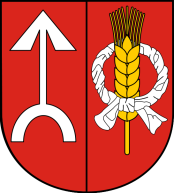 FORMULARZ OFERTOWYDLA PRZETARGU NIEOGRANICZONEGO  pn.„Przebudowa stacji uzdatniania wody wraz z budową sieci wodociągowej z przyłączamiw miejscowości Krężnica Jara gmina Niedrzwica Duża”DOTYCZY CZĘŚCI I ZAMÓWIENIAFirma:..........................................................................................................adres: ulica ....................................................... kod............................................. ….. miejscowość ...........................................................................................................tel.:..............................................	fax: ............................................................NIP: …………………e-mail:……………………………..…………………………………………………..Nr rachunku bankowego, na który należy zwrócić wadium (jeżeli dotyczy) …………………………………………………………………………………………………………………….FORMULARZ OFERTOWYDLA PRZETARGU NIEOGRANICZONEGO  pn.„Przebudowa stacji uzdatniania wody wraz z budową sieci wodociągowej z przyłączamiw miejscowości Krężnica Jara gmina Niedrzwica Duża”DOTYCZY CZĘŚCI II ZAMÓWIENIAFirma:........................................................................................................adres: ulica ....................................................... kod................................................  miejscowość ..........................................................................................................tel.:..............................................	fax: ..........................................................NIP: …………………e-mail:……………………………..………………………………………………….Nr rachunku bankowego, na który należy zwrócić wadium (jeżeli dotyczy) …………..……………………………………………………………………………………………….………Rodzaj robót – Nazwa zadania  Miejsce wykonaniaWartość robótbrutto  (zł)Data wykonaniaPodmiot na rzecz, którego Wykonawca wykonał roboty budowlane„Przebudowa stacji uzdatniania wody wraz z budową sieci wodociągowej z przyłączami w miejscowości Krężnica Jara gmina Niedrzwica Duża” – CZĘŚĆ ILp.Rodzaj specjalności/ branżaWykształcenie, kwalifikacje zawodowe, uprawnienia, doświadczenie zawodoweZakres wykonywanych czynnościPodstawa do dysponowania wskazanymi osobami*1Instalacyjna w zakresie sieci, instalacji i urządzeń cieplnych, wentylacyjnych, gazowych, wodociągowych i kanalizacyjnychImię i Nazwisko:……………………………………Wykształcenie:………………………………………...Doświadczenie zawodowe:………………………………………Uprawnienia:……………………………………..„Przebudowa stacji uzdatniania wody wraz z budową sieci wodociągowej z przyłączami w miejscowości Krężnica Jara gmina Niedrzwica Duża” – CZĘŚĆ IILp.Rodzaj specjalności/ branżaWykształcenie, kwalifikacje zawodowe, uprawnienia, doświadczenie zawodoweZakres wykonywanych czynnościPodstawa do dysponowania wskazanymi osobami*1Instalacyjna w zakresie sieci, instalacji i urządzeń elektrycznych i elektroenergetycznychImię i Nazwisko:……………………………………Wykształcenie:………………………………………...Doświadczenie zawodowe:………………………………………Uprawnienia:……………………………………..2Instalacyjna w zakresie sieci, instalacji i urządzeń cieplnych, wentylacyjnych, gazowych, wodociągowych i kanalizacyjnych Imię i Nazwisko:……………………………………Wykształcenie:………………………………………...Doświadczenie zawodowe:………………………………………Uprawnienia:……………………………………..3Konstrukcyjno budowlaneImię i Nazwisko:……………………………………Wykształcenie:………………………………………...Doświadczenie zawodowe:………………………………………Uprawnienia:……………………………………..